Томский межвузовский центр дистанционного образования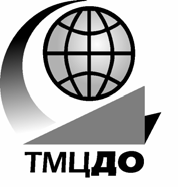 А.В. ШараповМИКРОЭЛЕКТРОНИКАЦИФРОВАЯ СХЕМОТЕХНИКАУчебное пособиеGQ1Q2Q3ТОМСК – 2007Рецензент: зав. кафедрой промышленной и медицинской элект-роники Томского политехнического университета, д-р техн. наук, проф. Г.С. Евтушенко;начальник отдела ФГУП «НПЦ «Полюс», д-р техн. наук Ю.М. КазанцевКорректор: Тарасова Л.К.Шарапов А.В.Микроэлектроника: Учебное пособие. — Томск: Томский межвузовский центр дистанционного образования, 2007. — 158 с.Излагаются принципы построения и функционирования логических элементов, дешифраторов, мультиплексоров, сумматоров, цифровых компараторов, триггеров, счетчиков, регистров, микросхем памяти. Рассмотрены примеры синтеза цифровых устройств комбинационного типа и цифровых автоматов.Пособие предназначено для студентов вузов радиоэлектронного профиля и содержит краткий конспект лекций, примеры решения задач и компьютерный лабораторный практикум по цифровой схемотехнике. Студенты дистанционной формы обучения выполняют две лабораторные работы, одну компьютерную контрольную работу и сдают компьютерный экзамен.Шарапов А.В., 2007Томский межвузовский центр дистанционного образования, 20073ОГЛАВЛЕНИЕ1 Введение..........................................................................................62 Основные понятия микроэлектроники ..................................11 2.1 Виды сигналов.........................................................................11 2.2 Классификация микросхем и их условные обозначения ....133 Математические основы цифровой электроники.................23 3.1 Позиционные системы счисления.........................................23 3.2 Таблица истинности................................................................27 3.3 Совершенная дизъюнктивная нормальная форма ...............29 3.4 Основные законы булевой алгебры.......................................30 3.5 Диаграммы Венна...................................................................34 3.6 Карты Карно............................................................................35 3.7 Этапы синтеза цифрового устройства...................................38 3.8 Примеры синтеза цифровых устройств................................38 3.9 Мажоритарный логический элемент.....................................414 Базовые логические элементы..................................................43 4.1 Классификация логических элементов.................................43 4.2 Базовый элемент ТТЛ.............................................................43 4.3 Логический расширитель.......................................................45 4.4 Элемент с открытым коллектором........................................45 4.5 Элемент с Z-состоянием на выходе.......................................46 4.6 Рекомендации по применению элементов ТТЛ...................47 4.7 Базовый элемент ТТЛШ.........................................................48 4.8 Базовая схема ЭСЛ..................................................................49 4.9 Базовые элементы КМОП......................................................50 4.10 Основные характеристики логических элементов.............51 4.11 Примеры микросхем логических элементов......................54 4.12 Микросхемы на основе арсенида галлия............................565 Цифровые устройства комбинационного типа .....................59 5.1 Шифратор................................................................................59 5.2 Дешифратор.............................................................................61 5.3 Преобразователи двоичного кода в двоично-десятичный,и наоборот...............................................................................63 5.4 Дешифратор для управления семисегментныминдикатором...........................................................................6545.5 Преобразователи кода Грея....................................................66 5.6 Мультиплексор........................................................................67 5.7 Реализация функций с помощью мультиплексора ..............69 5.8 Двоичный сумматор ...............................................................70 5.9 Двоично-десятичный сумматор.............................................73 5.10 Схемы вычитания..................................................................74 5.11 Преобразователь прямого кода в дополнительный...........76 5.12 Цифровой компаратор..........................................................77 5.13 Контроль четности................................................................78 5.14 Примеры построения комбинационных цифровыхустройств................................................................................806 Цифровые устройства последовательностного типа............84 6.1 Классификация триггеров......................................................84 6.2 Асинхронный RS-триггер ......................................................85 6.3 Тактируемый RS-триггер.......................................................85 6.4 D-триггеры...............................................................................86 6.5 T-триггер..................................................................................87 6.6 JK-триггер................................................................................88 6.7 Классификация счетчиков......................................................90 6.8 Асинхронный двоичный счетчик..........................................90 6.9 Асинхронный двоично-десятичный счетчик........................91 6.10 Синхронный двоичный счетчик..........................................92 6.11 Реверсивные счетчики..........................................................92 6.12 Счетчики с произвольным модулем счета..........................93 6.13 Регистры сдвига ....................................................................96 6.14 Регистры памяти ...................................................................97 6.15 Универсальные регистры.....................................................97 6.16 Кольцевой регистр................................................................98 6.17 Кольцевой счетчик................................................................99 6.18 Счетчики на регистрах сдвига.............................................99 6.19 Примеры построения цифровых устройствпоследовательностного типа...............................................1017 Полупроводниковые запоминающие устройства ...............107 7.1 Классификация запоминающих устройств.........................107 7.2 ПЗУ масочного типа.............................................................108 7.3 Однократно программируемые ПЗУ...................................109 7.4 Перепрограммируемые ПЗУ................................................11057.5 ОЗУ статического типа.........................................................111 7.6 ОЗУ динамического типа.....................................................113 7.7 Примеры микросхем памяти................................................114 7.8 Организация блока памяти...................................................1158 Примеры решения задач.........................................................117 9 Компьютерный практикум по цифровой схемотехнике ...131 10 Варианты творческих заданий.............................................145 11 Пример выполнения творческого задания.........................147 Список литературы......................................................................150Приложение. Условные графические обозначения микросхем....................................................................................15261 ВВЕДЕНИЕЭлектроникой называют раздел науки и техники, занимаю-щийся:– исследованием физических явлений и разработкой прибо-ров, действие которых основано на протекании электрического тока в твердом теле, вакууме или газе– изучением электрических свойств, характеристик и пара-метров названных приборов– практическим применением этих приборов в различных устройствах и системах.Первое из указанных направлений составляет область физи-ческой электроники. Второе и третье направления составляют область технической электроники.Схемотехника электронных устройств — это инженерное воплощение принципов электроники для практической реализа-ции электронных схем, призванных выполнять конкретные функ-ции генерирования, преобразования и хранения сигналов, несу-щих информацию в слаботочной электронике и функции преоб-разования энергии электрического тока в сильноточной электро-нике.Исторически электроника явилась следствием возникнове-ния и быстрого развития радиотехники. Радиотехнику определя-ют как область науки и техники, занимающуюся исследованиями, разработкой, изготовлением и применением устройств и систем, предназначенных для передачи информации по радиочастотным каналам связи.В основе радиотехники лежат научные открытия XIX века: работы М. Фарадея (англ.), выяснившего закономерности взаи-модействия электрического и магнитных полей; Дж. Максвелла (англ.), обобщившего элементарные законы электромагнетизма и создавшего систему уравнений, описывающих электромагнитное поле. Дж. Максвелл теоретически предсказал новый вид электро-магнитных явлений — электромагнитные волны, распростра-няющиеся в пространстве со скоростью света. Г. Герц (нем.) экс-периментально подтвердил существование электромагнитных волн.7Первый радиоприемник был изобретен, сконструирован и успешно испытан в 1895 г. А.С. Поповым (рус.). Годом позже радиосвязь осуществил Г. Маркони (итал.), запатентовавший свое изобретение и ставший Нобелевским лауреатом в 1909 году.С этих пор развитие радиотехники определялось развитием ее элементной базы, которая в основном определяется достиже-ниями электроники. Интересно вкратце проследить за основными этапами развития ее элементной базы.Простейший электронный прибор — вакуумный диод — был изобретен Т. Эдиссоном (амер.) в 1883 г., который вмонти-ровал металлический электрод в баллон электрической лампы накаливания и зарегистрировал ток одного направления во внеш-ней цепи. В 1904 г. Дж. Флемминг (англ.) впервые применил ва-куумный диод в качестве детектора в радиоприемнике. Усили-тельный электровакуумный прибор — триод — был изобретен Луи де Форестом (амер.) в 1906 г. С этих пор в течение первой четверти ХХ столетия в ряде научных лабораторий многих стран мира происходило медленное созревание технологий электрова-куумных приборов. В России это направление возглавил руково-дитель нижегородской лаборатории М.А. Бонч-Бруевич. Уже в 1922 г. сотрудники этой лаборатории построили в Москве первую в мире радиовещательную станцию им. Коминтерна мощностью 12 кВт. А к 1927 г. было построено 57 таких станций. В 1925 г. была создана генераторная лампа мощностью 100 кВт. В 1933 г. в России вступила в строй мощнейшая в мире (500 кВт) радиостан-ция. Первый телевизионный передатчик мощностью 15 кВт вве-ден в строй в Москве в 1948 г. А.И. Берг в 1927–1929 гг. создал классическую теорию передатчиков. В.А. Котельниковым в период с 1933 по 1946 гг. доказана теорема квантования по времени, зало-жившая основу цифровых методов обработки сигналов, показана возможность радиосвязи на одной боковой полосе и опубликована теория потенциальной помехоустойчивости.Период с 1920 по 1955 гг. был эрой ламповой электроники. Первый полупроводниковый триод — транзистор — созданв 1948 г. Дж. Бардиным и У. Браттейном (амер.). С 1955 г. начи-нается эра полупроводниковой электроники. Первые интеграль-ные схемы появились в 1960-е годы. Первый микропроцессор да-тируется 1971 г.8В 1998 году транзистор отметил свой полувековой юбилей: в последний июньский день 1948 года американская фирма «Bell telephon laboratoris» продемонстрировала общественности только что изобретенный электронный прибор, о котором назавтра «Нью-Йорк Таймс» сообщила буднично и без пафоса: «Рабочие элементы прибора состоят из двух тонких проволочек, прижатых к кусочку полупроводникового вещества... Вещество усиливает ток, под-водимый к нему по одной проволочке, а другая проволочка отводит усиленный ток. Прибор под названием «транзистор» в некоторых случаях можно использовать вместо электронных ламп».Да, именно так выглядел первый транзистор, и неудивитель-но, что даже специалисты не сразу смогли разглядеть его триум-фальное будущее. А между тем представленный прибор мог уси-ливать и генерировать электрические сигналы, а также выполнять функцию ключа, по команде открывающего или запирающего электрическую цепь. И, что принципиально важно, все это осу-ществлялось внутри твердого кристалла, а не в вакууме, как это происходит в электронной лампе. Отсюда следовал целый набор потенциальных достоинств транзистора: малые габариты, механи-ческая прочность, высокая надежность, принципиально неограни-ченная долговечность. Через три-четыре года, когда были разрабо-таны значительно более совершенные конструкции транзисторов, все эти ожидаемые достоинства начали становиться реальностью.Честь открытия транзисторного эффекта, за которое в 1956 году была присуждена Нобелевская премия по физике, принад-лежит У. Шокли, Дж. Бардину, У. Браттейну. Характерно, что все трое были блистательными физиками, целенаправленно шедшими к этому открытию. Шокли, руководитель группы ис-следователей, еще в предвоенные годы читал лекции по кванто-вой теории полупроводников и подготовил фундаментальную монографию, которая надолго стала настольной книгой для спе-циалистов в этой области. Высочайшая квалификация Бардина как физика-теоретика подтверждена не только изобретением транзистора и предсказанием ряда эффектов в поведении полу-проводников, но и тем, что позднее, в 1972 году, совместно с двумя другими исследователями он был повторно удостоен Но-белевской премии — теперь за создание теории сверхпроводимо-сти. Браттейн, самый старший в группе, к моменту изобретения9транзистора имел за плечами пятнадцатилетний опыт исследова-ния поверхностных свойств полупроводников.Хотя само открытие транзисторного эффекта явилось до некоторой степени счастливой случайностью (говоря сегодняш-ним языком, они пытались изготовить полевой транзистор, а из-готовили биполярный), теоретическая подготовка исследователей позволила им практически мгновенно осознать открытое и пред-сказать целый ряд гораздо более совершенных устройств. Иными словами, создание транзистора оказалось под силу лишь физи-кам, которые по необходимости владели еще и минимумом изо-бретательских навыков.У нас в стране транзистор был воспроизведен в 1949 году во фрязинской лаборатории, возглавляемой А.В. Красиловым, круп-ным ученым, обладающим широчайшей эрудицией.Первые транзисторы изготавливались на основе полупро-водника германия и допускали рабочую температуру лишь до 70 °С, а этого во многих прикладных задачах было недостаточно.Во второй половине пятидесятых годов в развитии тран-зисторов произошел решающий качественный скачок: вместо германия стали использовать другой полупроводник — крем-ний. В итоге рабочая температура транзисторов выросла до 120–150 °С, при этом их характеристики сохраняли высокую стабильность, а срок службы приборов стал практически бес-конечным. Но, пожалуй, главное заключалось в том, что в 1959 году американской фирмой «Firechild» применительно к крем-нию была разработана так называемая планарная технология. Принципиальным здесь было то, что тончайшая пленка ди-оксида кремния, выращенная при высокой температуре на по-верхности кристалла, надежно защищает кремний от агрессив-ных воздействий и является отличным изолятором. В этой пленке создают «окна», через которые, также при высокой тем-пературе, в полупроводник вводят легирующие добавки, — так изготавливаются фрагменты будущего прибора. Затем на изо-лированную от объема поверхность напыляют тонкопленочные алюминиевые токоподводы к активным зонам — и транзистор готов. Особенностями процесса является то, что все воздейст-вия на пластину осуществляются в одной плоскости и что обеспечивается одновременная обработка тысяч и миллионов10транзисторов на пластине, а это ведет к высочайшей степени воспроизводимости изделий и высокой производительности.Методами планарной технологии легко обеспечить изоля-цию транзисторов от подложки и друг от друга, а отсюда лишь шаг до создания интегральной схемы (микросхемы), т. е. созда-ния электронной схемы с активными и пассивными компонен-тами и их соединениями на едином кристалле в едином техноло-гическом процессе. Этот шаг был сделан в том же 1959 году. Мир вступил в эру микроэлектроники.Типичная микросхема представляет собой кремниевый кри-сталлик (чип), в приповерхностной области которого изготовлено множество транзисторов, соединенных между собой пленочными алюминиевыми дорожками в заданную электрическую схему. В первой микросхеме «множество» состояло всего лишь из 12 тран-зисторов, но уже через два года уровень интеграции превысил сто элементов на чипе, а к середине 60-х годов стали доминировать большие интегральные схемы (БИС), содержащие тысячи элемен-тов, затем — сверхбольшие (СБИС) и т. д.Микросхема обладает тем большей информационной мощ-ностью, чем большее количество транзисторов она содержит, т. е. чем выше плотность интеграции (плотность упаковки активных элементов в кристалле). А она определяется минимальными раз-мерами активного элемента и площадью кристалла, которые спо-собна воспроизводить технология.Изложенные в данном учебном пособии основы цифровой схемотехники формируют схемотехнические навыки построения цифровых устройств на базе интегральных микросхем. Изучается принцип работы простейших логических элементов и методы проектирования на их основе преобразователей кодов, суммато-ров, цифровых коммутаторов, триггеров, регистров, счетчиков, микросхем памяти. Проверить работу многих устройств можно путем компьютерного моделирования с помощью пакета Elec-tronics Workbench.Рекомендуемый список литературы включает прежде всего справочники по цифровым интегральным микросхемам. Из других источников, используемых в данном учебном пособии, хочется отметить работы доцентов ТУСУРа Потехина В.А. [12] и Шибае-ва А.А. [6], которым автор выражает искреннюю благодарность.112 ОСНОВНЫЕ ПОНЯТИЯ МИКРОЭЛЕКТРОНИКИ2.1 Виды сигналовНазначение радиоэлектронных устройств, как известно, — по-лучение, преобразование, передача и хранение информации, пред-ставленной в форме электрических сигналов. Сигналы, действующие в электронных устройствах, и соответственно сами устройства делят на две большие группы: аналоговые ицифровые.Аналоговый сигнал — сиг-нал, непрерывный по уровню и во времени, т. е. такой сигнал существует в любой момент времени и может принимать лю-бой уровень из заданного диапа-зона.Квантованный сигнал —x6                                                                                         сигнал, который может прини-x4                                                                                         мать только определенные кван-3	тованные значения, соответст-x                                                           вующие уровням квантования. 0                                                           Расстояние между двумя сосед-s(t)                                                 ними уровнями — шаг кванто-вания.Дискретизированный сиг-нал — сигнал, значения которо-го заданы только в моменты вре-t	мени, называемые моментами 0	t1	t2	t3	t4	t5	дискретизации. Расстояние меж-s(t)	ду соседними моментами дис-0110	кретизации — шаг дискретиза-ции Td . При постоянном Td 0011	применима теорема Котельни-0001                                                 t	кова:	1 fd ≥2 fâ , где fâ	—0		t1	t2	t3	t4	t5	верхняя граничная частота спек-Рис. 2.1 — Виды сигналов	тра сигнала.12Цифровой сигнал — сигнал, квантованный по уровню и дискретизированный во времени. Квантованные значения цифро-вого сигнала обычно кодируются некоторым кодом, при этом ка-ждый выделенный в процессе дискретизации отсчет заменяется соответствующим кодовым словом, символы которого имеют два значения — 0 и 1 (рис. 2.1).Типичными представителями устройств аналоговой электро-ники являются устройства связи, радиовещания, телевидения. Об-щие требования, предъявляемые к аналоговым устройствам, — минимальные искажения. Стремление выполнить эти требования приводит к усложнению электрических схем и конструкции уст-ройств. Другая проблема аналоговой электроники — достижение необходимой помехоустойчивости, ибо в аналоговом канале свя-зи шумы принципиально неустранимы.Цифровые сигналы формируются электронными схемами, транзисторы в которых либо закрыты (ток близок к нулю), либо полностью открыты (напряжение близко к нулю), поэтому на них рассеивается незначительная мощность и надежность цифровых устройств получается более высокой, чем аналоговых.Цифровые устройства более помехоустойчивы, чем анало-говые, так как небольшие посторонние возмущения не вызывают ошибочного срабатывания устройств. Ошибки появляются только при таких возмущениях, при которых низкий уровень сигнала вос-принимается как высокий, или наоборот. В цифровых устройствах можно также применить специальные коды, позволяющие испра-вить ошибки. В аналоговых устройствах такой возможности нет.Цифровые устройства нечувствительны к разбросу (в до-пустимых пределах) параметров и характеристик транзисторов и других элементов схем. Безошибочно изготовленные цифровые устройства не нужно настраивать, а их характеристики полно-стью повторяемы. Все это очень важно при массовом изготовле-нии устройств по интегральной технологии. Экономичность про-изводства и эксплуатации цифровых интегральных микросхем привела к тому, что в современных радиоэлектронных устройст-вах цифровой обработке подвергаются не только цифровые, но и аналоговые сигналы. Распространены цифровые фильтры, регу-ляторы, перемножители и др. Перед цифровой обработкой анало-говые сигналы преобразуются в цифровые с помощью аналого-13цифровых преобразователей (АЦП). Обратное преобразование — восстановление аналоговых сигналов по цифровым — выполня-ется с помощью цифроаналоговых преобразователей (ЦАП).При всем многообразии задач, решаемых устройствами цифровой электроники, их функционирование происходит в сис-темах счисления, оперирующих всего двумя цифрами: нуль (0) и единица (1).Работа цифровых устройств обычно тактируется доста-точно высокочастотным генератором тактовых импульсов. В те-чение одного такта реализуется простейшая микрооперация — чтение, сдвиг, логическая команда и т. п. Информация представ-ляется в виде цифрового слова. Для передачи слов используются два способа — параллельный и последовательный. Последова-тельное кодирование применяется при обмене информацией ме-жду цифровыми устройствами (например, в компьютерных сетях, модемной связи). Обработка информации в цифровых устройст-вах реализуется при использовании параллельного кодирования информации, обеспечивающего максимальное быстродействие.Элементную базу для построения цифровых устройств со-ставляют интегральные микросхемы (ИМС), каждая из которых реализуется с использованием определенного числа логических элементов — простейших цифровых устройств, выполняющих элементарные логические операции.2.2 Классификация микросхем и их условные обозначенияПромышленностью выпускается широкая номенклатура ин-тегральных микросхем различной степени интеграции. Кроме де-ления ИМС в зависимости от технологии изготовления (пленоч-ные, гибридные, монолитные), ИМС делят на цифровые и анало-говые. Цифровые ИМС оперируют с напряжениями, принимаю-щими только два возможных значения — логического нуля и ло-гической единицы. Аналоговые ИМС могут работать с напряже-ниями, непрерывными по времени и значению. В зависимости от степени интеграции цифровые ИМС либо выполняют отдель-ные логические операции (например, И-НЕ или ИЛИ-НЕ), либо образуют целые узлы цифровых устройств (счетчики, регистры,14микросхемы памяти, процессоры и т. д.). Аналоговые ИМС (опе-рационные усилители, компараторы напряжений, таймеры, ста-билизаторы постоянного напряжения) выполняют разнообразные функции: усиление сигналов, генерирование колебаний различ-ной формы, модуляцию и демодуляцию сигналов и много других преобразований. Микросхемы, предназначенные для цифроана-логового (ЦАП) и аналого-цифрового преобразования сигналов (АЦП), относят к числу аналоговых.На функциональной схеме цифрового электронного термо-метра (диапазон температур от 0 до 400 С) к аналоговой части устройства относятся усилитель постоянного тока (УПТ) и 12-раз-рядный АЦП, к цифровой — преобразователь двоичного кода в двоично-десятичный (X/Y) и дешифратор DC, преобразующий этот код в код управления четырьмя цифровыми семисегментны-ми индикаторами (рис. 2.2).12	16 УПТ	АЦП              Х YDC	28Рис. 2.2 — Функциональная схема электронного термометраСтандартами установлена система условных обозначений микросхем. Большинство ИМС объединено в серии, которые включают ряд различных ИМС, согласованных по напряжению источников питания, уровням входных и выходных сигналов, входным	и	выходным	сопротивлениям	и	конструктивно-технологическим особенностям. Серию стремятся разрабатывать так, чтобы из микросхем, входящих в нее, можно было создать законченные электронные устройства, хотя допускается исполь-зование в одном устройстве ИМС различных серий.В принятой системе обозначений выпускаемые отечествен-ной	промышленностью	ИМС	делятся	по	конструктивно-технологическому исполнению на три группы:а) 1, 5, 6, 7 — полупроводниковые (монолитные); б) 2, 4, 8 — гибридные;в) 3 — прочие (пленочные, керамические и др.).15Условное обозначение серии ИМС состоит из двух элемен-тов: первый — цифра, обозначающая конструктивно-технологи-ческую группу; второй — двух- или трехзначное число, указы-вающее порядковый номер серии. Например, серия, обозначенная числом 1533, принадлежит к полупроводниковым ИМС с поряд-ковым номером серии 533.По характеру выполняемых функций ИМС подразделяют на подгруппы: генераторы, усилители, триггеры, модуляторы и т. д. В свою очередь подгруппы делятся на виды. Например, подгруп-па «Схемы цифровых устройств» включает в себя следующие ви-ды ИМС: регистры, сумматоры, счетчики импульсов, дешифра-торы и др. Обозначения подгрупп и видов стандартизованы. На-пример, буквы ИР в условном обозначении ИМС будут обозна-чать, что эта ИМС из подгруппы «Схемы цифровых устройств» относится к виду «регистры». В табл. 2.1 приведена неполная классификация видов ИМС.Таблица 2.1 — Условные обозначения микросхем16Окончание табл. 2.1Условное обозначение микросхемы состоит из трех- или че-тырехзначного обозначения серии микросхем, двух букв, озна-чающих подгруппу и вид микросхемы, и порядкового номера разработки микросхемы.Буквы (необязательные) К, КМ, КН, КР, и КА, стоящие в начале условного обозначения микросхемы, характеризуют усло-вия ее приемки на заводе-изготовителе, причем буква К означает микросхемы широкого применения.Для характеристики материала и типа корпуса перед цифро-вым обозначением серии могут быть добавлены следующие буквы:Р — пластмассовый корпус типа ДИП (корпус с прямо-угольными выводами, перпендикулярными плоскости основания корпуса и выходящими за пределы проекции тела корпуса на плоскость основания);А — пластмассовый планарный корпус (прямоугольный корпус с выводами, расположенными параллельно плоскости ос-17нования и выходящими за пределы проекции его тела на плос-кость основания);М — металлокерамический корпус типа ДИП; Е — металлополимерный корпус типа ДИП; С — стеклокерамический корпус типа ДИП; И — стеклокерамический планарный корпус; Н — керамический «безвыводной» корпус.В условных обозначениях микросхем, выпускаемых в бес-корпусном варианте, перед номером серии добавляют букву Б. Таким образом, бескорпусные аналоги обычной серии 155 обо-значаются Б155.Пример расшифровки обозначения микросхемы КР1533ТМ2 показан на рис. 2.3.К	РруРис. 2.3 — Пример обозначения микросхемыЕсли принципиальные схемы электронных устройств, ис-пользующих ИМС, выполнять, полностью отображая их внут-реннюю структуру с помощью условных графических обозначе-ний (УГО) составляющих компонентов, то схема получится очень громоздкой и не наглядной. Отображение на принципиаль-ной схеме внутренней структуры ИМС становится своего рода избыточной информацией, затрудняющей составление и чтение схем. Разработчику электронной аппаратуры важно знать, из ка-ких функциональных узлов можно создать то или иное устройст-во, а внутренняя структура узла зачастую его просто не интересу-ет. Этим объясняется тот факт, что при составлении принципи-альных схем цифровых и аналоговых устройств пользуются только обобщенными символами функциональных узлов.18УГО элементов (узлов) аналоговой и цифровой техники строят на основе прямоугольника. В самом общем виде УГО мо-жет содержать основное поле и два дополнительных, расположен-ных по обе стороны от основного (рис. 2.4). Размер прямоуголь-ника по ширине зависит от наличия дополнительных полей и числа помещенных в них знаков, по высоте — от числа выводов, интервалов между ними и числа строк информации в основном и дополнительных полях. В основном поле указывают функцио-нальное назначение элемента, а в дополнительных — метки, обо-значающие функции или назначение выводов. В местах присое-динения линий-выводов изображают специальные знаки (указа-тели), характеризующие их особые свойства (инверсные, дина-мические и т. д.). Группы выводов могут быть разделены увели-ченным интервалом или помещены в обособленную зону. Со-гласно стандарту, ширина основного поля должна быть не менее 10 мм, дополнительных — не менее 5 мм, расстояние между вы-водами — 5 мм.Обозначение функции Метка∗∗Входы	∗∗Метка∗∗∗∗	ВыходыУказательЗонаОсновное полеУказатель инверсного выводаДополнительные поляРис. 2.4 — УГО элементов аналоговой и цифровой техникиВыводы элементов схемы делятся на входы, выходы, двуна-правленные выводы (служат как для ввода, так и для вывода ин-формации) и выводы, не несущие информации (например, для подключения питания, внешних RC-цепей и т. п.). Входы изобра-жают слева, выходы — справа, остальные выводы — с любой сто-роны УГО. При необходимости разрешается поворачивать обозна-19чение на угол 90по часовой стрелке, т. е. располагать входы свер-ху, а выходы снизу.Функциональное назначение элемента указывают в верхней части основного поля УГО. Его составляют из прописных букв латинского алфавита, арабских цифр и специальных знаков, за-писываемых без пробелов. Примеры обозначений основных функций приведены в табл. 2.2. Сложные функции образуют из простых, располагая их в последовательности обработки сигнала.Таблица 2.2 — Примеры функциональных обозначений ИСНазначение выводов указывают метками, помещаемыми на-против них в дополнительных полях. Как и обозначения функций элементов, они могут состоять из букв латинского алфавита, араб-ских цифр и специальных знаков. Например, вывод установки20ИМС в состояние «1» обозначается как S (Set), а сброс схемы в ну-левое состояние — как R (Reset).Выводы ИМС могут быть помечены указателями, опреде-ляющими их статические и динамические свойства. Указатели про-ставляют на линии контура УГО или на линии связи около линии контура УГО со стороны линии вывода. Прямые статические вы-воды изображают линиями, присоединенными к основному или дополнительным полям УГО без каких-либо знаков, инверсные — в виде кружка на конце. Отличительный признак динамического вывода — указатель в виде косой черточки, стрелки или треуголь-ника. Выводы, не несущие логической информации, выделяют кре-стиком, который наносят либо в месте присоединения к УГО (рис. 2.4), либо в непосредственной близости от него.По функциональному назначению в цифровых ИМС выде-ляют следующие устройства.Логические элементы — это ИМС, реализующие базовые логические функции НЕ, И, ИЛИ и их комбинации И-НЕ, ИЛИ-НЕ, И-ИЛИ-НЕ. Часть ЛЭ, помимо логических операций, выпол-няет функции усилителей мощности.Драйверы. Драйверами принято считать ИМС с повышен-ной нагрузочной способностью, основным назначением которых является организация связи с периферийными устройствами.Шифраторы. Назначение шифратора — преобразование входного унитарного кода в натуральный двоичный.Дешифраторы выполняют функции, обратные шифрато-рам, т. е. преобразуют двоичный код в унитарный. К специаль-ным дешифраторам относятся преобразователи двоичного кода в коды управления знакосинтезирующими индикаторами.Мультиплексоры направляют один из m входных сигналов на один выход.Демультиплексоры решают обратную задачу — направля-ют один входной сигнал в один из m выходных каналов.Арифметическими устройствами являются сумматоры двоичных чисел, умножители двоичных чисел, АЛУ — арифме-тическо-логические устройства, схемы контроля четности, пре-образователи двоичных кодов, цифровые компараторы (устрой-ства сравнения двоичных чисел).21Триггеры — устройства, служащие для запоминания логиче-ских состояний.Регистры. Регистром называется триггерная линейка, слу-жащая для записи, хранения, сдвига и вывода информации.Счетчики числа импульсов — суммирующие, вычитающие, реверсивные. Счетчики могут выполнять роль программируемых делителей частоты.Релаксационные устройства — типа мультивибраторов и од-новибраторов.Запоминающие устройства предназначены для записи, хра-нения и выдачи информации.Степень интеграции (показатель сложности) ИС оценивает-ся числом элементов, размещенных на одном кристалле или под-ложке:малая интегральная схема (МИС) …………………………. до 100; средняя интегральная схема (СИС)….………………….. 101 –1000; большая интегральная схема (БИС)…………………….1001–10000; сверхбольшая интегральная схема (СБИС)…………..свыше 100000.Все цифровые устройства можно отнести к комбинацион-ным (без памяти), либо к последовательностным (с памятью). Комбинационными называют устройства, состояние выходов ко-торых в любой момент времени однозначно определяется значе-ниями входных переменных в тот же момент времени. Это логи-ческие элементы, преобразователи кодов (в том числе шифрато-ры и дешифраторы), распределители кодов (мультиплексоры и демультиплексоры), компараторы кодов, арифметико-логические устройства (сумматоры, вычитатели, умножители, собственно АЛУ), постоянные запоминающие устройства (ПЗУ), программи-руемые логические матрицы (ПЛМ).Выходное состояние последовательностного цифрового устройства (конечного автомата) в данный момент времени опре-деляется не только логическими переменными на его входах, но еще зависит и от порядка (последовательности) их поступления в предыдущие моменты времени. Иными словами, конечные авто-маты должны обязательно содержать элементы памяти, отра-жающие всю предысторию поступления логических сигналов, и выполняются на триггерах, в то время как комбинационные циф-22ровые устройства могут быть целиком построены только на ло-гических элементах. К числу цифровых устройств последова-тельностного типа относят триггеры, регистры, счетчики, опера-тивные запоминающие устройства (ОЗУ), микропроцессорные устройства (микропроцессоры и микроконтроллеры).Пример 2.1. В приведенном списке ИМС указать:а) цифровые интегральные микросхемы комбинационного типа;б) микросхемы, выполненные по гибридной технологии;в) цифровые интегральные микросхемы последовательност-ного типа.К1533ИЕ6	К155КП7 К555ИР1	К556РТ5 К140УД6	К561ТМ2 К252ПА1	К564ИМ3 301НР1А	К537РУ8 К142 ЕН5	К133ЛА3Решение. К числу комбинационных ИМС в приведенном списке относятся логический элемент К133ЛА3, мультиплексор К155КП7, сумматор К564ИМ3, постоянное запоминающее уст-ройство К556РТ5. По гибридной технологии выполнена микро-схема цифроаналогового преобразователя К252ПА1, номер серии которой начинается с цифры 2. К числу последовательностных ИМС относятся триггер К561ТМ2, регистр К555ИР1, счетчик К1533ИЕ6, оперативное запоминающее устройство К537РУ8. Кроме перечисленных микросхем в данном списке приведены операционный усилитель К140УД6, стабилизатор напряжения К142ЕН5, набор резисторов 301НР1А, которые относятся к ана-логовым ИМС, причем последняя микросхема выполнена по пле-ночной технологии (номер серии начинается с цифры 3).233 МАТЕМАТИЧЕСКИЕ ОСНОВЫ ЦИФРОВОЙ ЭЛЕКТРОНИКИ3.1 Позиционные системы счисленияСистемой счисления называют способ изображения произ-вольного числа ограниченным набором символов, называемых цифрами. Номер позиции, определяющий вес, с которым данная цифра складывается в числе, называют разрядом, а системы счис-ления, обладающие отмеченным свойством, — позиционными.В общем случае n-разрядное положительное число N в произвольной системе счисления с основанием р представляется суммой видаN n−1a pk,	(3.1) k 0где ak — отдельные цифры в записи числа, значения которых равны членам натурального ряда в диапазоне от 0 до (р – 1).При выполнении вычислений цифровыми электронными устройствами используются элементы с двумя устойчивыми со-стояниями. По этой причине в цифровой технике широкое рас-пространение получила позиционная двоичная система счисле-ния (с основанием 2). В каждом двоичном разряде, получившем название бит, может стоять 1 или 0. Сама же запись числа (дво-ичный код) представляет собой последовательность из единиц и нулей. Чтобы отличить двоичное число от десятичного, будем дополнять его справа суффиксом В (Binary), как это принято в специальных машинно-ориентированных языках программиро-вания, называемых ассемблерами.Веса соседних разрядов двоичного кода числа отличаются в два раза, а самый правый разряд (младший) имеет вес 1. Поэтому, например101101В = 1.25 + 0.24 + 1.23 +1.22 + 0.21 + 1.20 = 45. Четыре соседних бита называют тетрадой, группу из 8 битназывают байтом, а из 16 бит — машинным словом. Совокуп-ность из 1024 (210) байтов называют килобайтом, из 1024 килобай-тов — мегабайтом, из 1024 мегабайтов — гигабайтом.1 Гб = 210 Мб = 220 Кб = 230 байт.24Современные персональные ЭВМ могут хранить в своей памяти на жестких магнитных дисках цифровую информацию объемом в десятки гигабайтов.Арифметические операции в двоичной системе счисления исключительно просты и легко реализуются аппаратно. Однако при вводе и выводе информации в цифровое устройство она должна быть представлена в более привычной для человека деся-тичной системе счисления. Стремление упростить процедуру пе-ресчета двоичных чисел к десятичному эквиваленту привело к использованию двоично-десятичной системы счисления (BD — Binary Decimals). Она используется в ЭВМ не только в качестве вспомогательной системы счисления при вводе и выводе данных, но и в качестве основной при решении задач, когда в ЭВМ вво-дится и выводится большое количество чисел, а вычислений над ними производится мало. Десятичные числа в двоично-десятич-ной системе счисления кодируются в прямом нормально-взвешенном коде 8-4-2-1, т. е. каждую цифру десятичного числа необходимо заменить соответствующей тетрадой двоичных чи-сел. Например, десятичное число 9531 в двоично-десятичном ко-де представляется машинным словом из четырех тетрад9531 = 1001 0101 0011 0001.Записывать двоичные числа большой разрядности утоми-тельно. Поэтому, как правило, они представляются более ком-пактными записями с использованием шестнадцатеричной сис-темы счисления. В этой системе используют первые десять чле-нов натурального ряда от 0 до 9, а в качестве остальных цифр — первые шесть латинских букв A = 10, B = 11, C = 12, D = 13, E = 14, F = 15. Справа шестнадцатеричное число будем дополнять суф-фиксом Н (Hexadecimal).Перевод двоичного числа в число системы с основанием 16 и наоборот не вызывает затруднений. Для этого исходное двоич-ное число справа налево разбивается на тетрады, а затем содер-жимое каждой из них рассматривается как двоичный код соот-ветствующей цифры шестнадцатеричной системы. Для обратного перехода каждую цифру шестнадцатеричного числа заменяют тетрадой двоичного кода, например:N = 8B5FH = 1000 1011 0101 1111 B.25Таблица 3.1 — Соответствие чисел различных систем счисленияДля перевода целого числа Np, представленного в системе счисления с основанием р, в систему счисления с основанием q необходимо данное число делить на основание q (по правилам системы с основанием р) до получения целого остатка, меньшего q. Полученное частное снова необходимо разделить на основание q и т. д., пока последнее частное не станет меньше q. Число Nq в новой системе счисления представится в виде упорядоченной по-следовательности остатков в порядке, обратном их получению. Причем цифру старшего разряда дает последнее частное.Пример 3.1. Перевести десятичное число 15710 в двоичный код, результат проверить.26Проверка:100111012 = 1⋅27 + 0⋅26 + 0⋅25 +1⋅24 + 1⋅23 + 1⋅22 + 0⋅21 + 1⋅20 = = 128 + 16 + 8 + 4 +1 =15710.Для облегчения работы с двоичными кодами желательно знать наизусть десятичные значения чисел 2n от n = 0 до n = 14 (табл. 3.2).Таблица 3.2Пример 3.2. Перевести десятичное число 15710 в восьме-ричный код, результат проверить.Проверка: 2358 = 2⋅82 + 3⋅81 + 5⋅80 = 128 + 24 + 5 = 15710.Пример 3.3. Перевести десятичное число 15710 в шестна-дцатеричный код, результат проверить.Проверка: 9D16 = 9⋅161 + 13⋅160 = 144 + 13 = 15710.С помощью байта данных можно представить различную информацию:– целое число без знака (от 0 до 255);– число от 0 до 99 в двоично-десятичном коде; – машинный код команд микропроцессора;27– состояние восьми датчиков;– двоичное число со знаком в прямом, обратном или допол-нительном коде Х, где Х — модуль числа (от 0 до 127), для отображения которого используется семь младших разрядов. Старший разряд — знаковый (0 — для положительных чисел, 1 — для отрицательных).Пример: прямой код обратный код дополнительный код+160, Х 00010000 0, Х 00010000 0, Х 00010000–161, Х	10010000 1, Х	11101111 1, Х 1 11110000Прямой, обратный и дополнительный коды положительных чисел совпадают. Для получения дополнительного кода отрица-тельного числа можно проинвертировать код положительного числа и прибавить единицу. Дополнительный код однобайтового числа минус Х равен дополнению до 256, т. е. двоичному коду числа 256−X . Преобразование дополнительного кода числа в прямой осуществляется по тому же правилу, что прямого в до-полнительный.Пример 3.4. Записать дополнительный код однобайтового числа минус 100. Для отображения знака используется старший разряд числа.Решение. Запишем двоичный код числа плюс 100: 01100100 Проинвертируем его:	10011011 Прибавим единицу:	10011100Проверка:	10011100=128+16+8+4=156=256–100.Ответ: дополнительный код числа минус 100 равен 10011100В.3.2 Таблица истинностиНа рис. 3.1, а приведено функциональное обозначение циф-рового устройства с тремя входами и одним выходом. Каждый из входных сигналов А, В и С может принимать лишь два значе-ния: 1 и 0. Выходной сигнал F, который можно рассматривать как28логическую функцию входных переменных А, В, С, на каждом их наборе может быть равен 1 или 0.А В С≥2	FаА ВбС&вFРис. 3.1 — Функциональное обозначение, таблица истинности и пример построения цифрового устройстваВ простейшем случае функция F(A,B,C) может быть задана словесным описанием. Например, функция F равна 1, если все три ее переменные или любая пара из них равны 1, в противном случае F = 0.Любая логическая функция может быть задана в виде таб-лицы истинности. На рис. 3.1, б представлена таблица истинно-сти для функции трех переменных, описанной выше словесно. Она определена на восьми наборах, которые располагаются в по-рядке нарастания десятичного эквивалента N их двоичного кода. В правом столбце указаны значения логической функции F на каждом наборе. Задание логической функции таблицей истинно-сти не всегда удобно, так как при большом числе переменных она становится слишком громоздкой. В этом смысле наиболее при-влекателен аналитический способ задания функций в виде так на-зываемых структурных формул, показывающих, какие логиче-29ские операции необходимо выполнить над входящими в них пе-ременными, чтобы получить значения данной функции.3.3 Совершенная дизъюнктивная нормальная формаПо таблице истинности можно составить выражение для логической функции в СДНФ (совершенной дизъюнктивной нормальной форме), т. е. в виде суммы логических произведений, соответствующих единичным наборам функции:F ABC ABC ABC ABC.	(3.2) Выражение (3.2) записано с использованием операций логи-ческого сложения (дизъюнкции), логического умножения (конъ-юнкции) и логического отрицания (инверсии), которые выполня-ют простейшие логические элементы ИЛИ, И и НЕ соответствен-но. Для каждого единичного набора составляется логическое произведение входных переменных, в которое переменная входит с инверсией при нулевом ее значении на данном наборе. Эти ло-гические произведения объединяются затем знаком логического сложения (+ или ∨).На рис. 3.2 представлены таблицы истинности и условные графические обозначения двухвходовых логических элементов. Кроме указанных выше, на практике широко используются эле-менты И-НЕ, ИЛИ-НЕ, Исключающее ИЛИ. Логическая функция последнего (функция «неравнозначность» или сумма по модулю два) в СДНФ записывается в виде A⊕B ABAB.Логические функции, представляющие собой дизъюнкции отдельных членов, каждый из которых есть некоторая функция, содержащая только конъюнкции, называют логическими функ-циями дизъюнктивной нормальной формы (ДНФ), например: F XY XZ . Если же каждый член дизъюнкции нормальной формы от n аргументов содержит все эти аргументы, часть ко-торых входит в него с инверсией, а часть — без нее, то такая форма представления функции называется совершенной дизъ-юнктивной нормальной формой (СДНФ), например: F ABC ABC ABC ABC.30Рис. 3.2 — Таблицы истинности и условные графические обозначения двухвходовых логических элементовКаждая конъюнкция этой дизъюнкции включает каждую переменную только один раз в прямом или инверсном виде, об-ращаясь в единицу при определенном наборе значений перемен-ных, и носит название минтерм.Правило перехода от табличного задания логической функ-ции к ее записи в СДНФ (правило записи логической функции по единицам) заключается в следующем:1. Составить минтермы для строк таблицы истинности, на которых функция F равна 1. Если значение переменной в этой строке равно 0, то в минтерме записывается отрицание этой пе-ременной.2. Записать дизъюнкцию составленных минтермов, которая будет представлять переключательную функцию в СДНФ.3.4 Основные законы булевой алгебрыМатематический аппарат, описывающий действия цифро-вых устройств, базируется на алгебре логики, автором которой считается английский математик Дж. Буль (1815–1864 гг.). В практических целях первым применил его американский ученый К. Шеннон в 1938 г. при исследовании электрических цепей с контактными выключателями.В алгебре логики имеется четыре основных закона:311. Переместительный, или закон коммутативности для операций сложения и умножения соответственно:A+B = B+A; AB = BA.2. Сочетательный, или закон ассоциативности для сло-жения и умножения соответственно:(A + B)+C = A+ (B + C); (AB)C = A(BC).3. Распределительный, или закон дистрибутивности для сложения и умножения соответственно:(A+B)C = AC + BC; (AB)+C = (A + C) (B + C).4. Закон двойственности или инверсии (правило де Морга-на) сложения и умножения соответственно:À Â À⋅Â;	ÀÂ ÀÂ .Справедливость этих законов можно доказать с помощью таблиц истинности сложных логических связей, описываемых законом, или с помощью логических преобразований.Для преобразований логических выражений пользуются лег-ко доказываемыми тождествами, вытекающими из принципа рабо-ты простейших логических элементов (аксиомы алгебры Буля):Х+1=1;	Х·1=Х;	X ⊕1X ;X+0=Х;	X·0=0;	X ⊕0 =Х;X+X=Х;	X·X=Х;	X ⊕X=0;X X 1;	X ⋅X 0;	X ⊕X 1.С помощью законов алгебры логики и тождеств могут бытьдоказаны соотношения, получившие названия правил: поглощения	A +AB = A,A⋅(A +B) = A32и склеиванияA⋅B A⋅B A,(A B)(A B) A.Эти правила широко используют для преобразования пере-ключательных функций с целью их упрощения.Из правила де Моргана вытекают следствия:A B A⋅B,A⋅B A B,с помощью которых появляется возможность выражать дизъюнк-цию через конъюнкцию и отрицание, а конъюнкцию — через дизъюнкцию и отрицание. Законы двойственности справедливы для любого числа переменных.В булевой алгебре при отсутствии в выражении скобок вво-дится следующий порядок действий: первыми выполняются опе-рации отрицания, далее — конъюнкции, затем — дизъюнкции. Наличие в выражении скобок изменяет обычный порядок дейст-вий: в первую очередь должны выполняться операции внутри скобок.Записанная ранее в СДНФ логическая функция трех перемен-ных (3.2) может быть представлена в виде (ей соответствует схема устройства на рис. 3.1, в):F C(ABAB)AB(C C) C(A⊕B)AB.Набор логических элементов И, ИЛИ, НЕ называют основ-ным базисом или основной функционально полной системой элементов. Последнее означает, что с помощью этих элементов можно реализовать устройство, осуществляющее сколь угодно сложную логическую операцию. Каждый из элементов И-НЕ и ИЛИ-НЕ также обладает функциональной полнотой.Базисы И-НЕ и ИЛИ-НЕ называют универсальными. Эти ба-зисы приобрели важное значение в связи с широким использова-нием интегральных логических элементов при построении логи-ческих устройств.Структуры логических элементов НЕ, И, ИЛИ, построенных из элементов И-НЕ, приведены на рис. 3.3.33а)б)в)Рис. 3.3 — Реализация схем: НЕ (а); И (б); ИЛИ (в)Схема отрицания НЕ реализована на использовании сле-дующего соотношения:y x⋅x x .Схема логического умножения использует принцип двойной инверсии:y x1 x2 x1 ⋅x2.Схема логического сложения двух сигналов базируется на использовании закона отрицания:y x1 x2 x1 ∨x2.Связующим звеном между реальным элементом и его пере-ключательной функцией служит полярность логики. Различают положительную и отрицательную логику. При положительной логике в качестве логической единицы принят высокий уровень сигнала, при отрицательной логике — низкий уровень сигнала. Из принципа дуальности следует, что одно и то же логическое выражение может быть представлено двояко, например,y = x 1 x 2	и y x1 ∨x2.Это значит, что один и тот же элемент будет реализовывать с точки зрения положительной логики функцию конъюнкции, а с точки зрения отрицательой логики — дизъюнкцию.В дальнейшем в качестве единицы будет принят высокий уровень напряжения (положительная логика).Минимизация — процесс приведения булевых функций к такому виду, который допускает наиболее простую, с наимень-шим числом элементов, физическую реализацию функции. Част-ная задача минимизации булевой функции сводится к такому34представлению заданной функции, которое содержит наимень-шее возможное число букв и наименьшее возможное число опе-раций над ними, так как каждой элементарной логической функ-ции соответствует определенный физический элемент.Оценить различные представления одной и той же булевой функции, например ДНФ, можно по количеству входов логиче-ских элементов, реализующих заданную функцию. Для миними-зации переключательных функций применяют различные мето-ды: последовательного исключения переменных с помощью за-конов алгебры логики, с использованием диаграмм Венна, карт Карно (Вейча) и др.3.5 Диаграммы ВеннаЛогические функции можно отобразить на диаграммах Вен-на. Пусть левый круг (рис. 3.5) соответствует области прямыхЛогический 0Переменная ААВЛогическая 1Переменная ВА+ВX	YАВ	А ⊕ВZРис. 3.5 — Диаграммы Венна35значений переменной А, правый — области прямых значений пе-ременной В. Тогда область, образующаяся при пересечении кру-гов, соответствует логическому произведению АВ. Область, обра-зующаяся при наложении кругов, соответствует логической сум-ме А + В. Часть круга А, куда не входит В, соответствует логиче-скому произведению AB. Операции неравнозначности соответ-ствует область, занимаемая двумя сегментами: AB и AB.С помощью диаграмм Венна легко доказывается справедли-вость логических тождеств. Для этого надо убедиться, что левой и правой частям записанных логических выражений соответству-ет одинаковое отображение на диаграмме Венна. Так, при нало-жении круга А и сегмента АВ мы сохраняем отображение круга А, т. е. А+АВ = А. При наложении отображения A ⊕B и сегмента АВ	получаем отображение	логической	суммы А + В, т. е. A ⊕B + АВ = А+В. Если в области А+В исключить сегмент АВ, то получим отображение операции «Исключающее ИЛИ», т. е.AB(А+В) = A ⊕B.Для доказательства тождества XY XZ XY(X Z) удобно воспользоваться диаграммой Венна для логической функции трех переменных. Если в области X+Z исключить сегмент XY, полу-чим отображение правой части выражения. Оно совпадает с ото-бражением левой части, получаемым путем наложения сегментовXY XZ.3.6 Карты КарноДля упрощения логических функций трех и четырех пере-менных удобно использовать карты Карно (рис. 3.6, а и 3.6, в). Карта Карно представляет собой прямоугольную таблицу, каждая клетка которой соответствует определенному набору таблицы ис-тинности (рис. 3.6, б и 3.6, г). На карте фиксируют область пря-мых значений переменных и значение логической функции для каждого набора (0,1 или Х, если функция на данном наборе не определена).Карта Карно на рис. 3.6, в соответствует логической функ-ции F, заданной выше словесно и с помощью таблицы истинно-36сти. Булева функция четырех переменных Y (рис. 3.6, а) на четы-рех наборах принимает значение 1, на восьми наборах — 0, на четырех наборах — не определена (такие наборы иногда называ-ют факультативными, они обозначены как Х).Y	aabcd	00 01 11 10c00 d	0111 а)	б)	10bF	A	CAB00	01	11	10C0 в)	г)	1BРис. 3.6 — Карты Карно для логических функций трех (F) и четырех переменных (Y)Карта Карно определяет значение функции на всех возмож-ных наборах аргументов и, следовательно, является копией таб-лицы истинности. Карты Карно компактны и удобны для поиска склеиваемых членов переключательной функции СДНФ. Объяс-няется это тем, что два любых минтерма, находящихся в клетках, расположенных рядом друг с другом, являются соседними. Они могут быть заменены одной конъюнкцией, содержащей на одну переменную меньше. Группа из четырех минтермов, располо-женных в соседних клетках, может быть заменена конъюнкцией, содержащей на две переменные меньше. В общем случае группа из 2k соседних клеток будет заменена одной конъюнкцией с n – k аргументами при общем числе переменных, равном n.Правила записи минимизированного выражения для логиче-ской функции по карте Карно:1) выделяются блоки (замкнутые прямоугольные области, содержащие 1, 2, 4, 8 клеток), заполненные единицами;372) блоки должны быть возможно большими, а их количество наименьшим;3) левая и правая, а также верхняя и нижняя строки карты считаются соседними;4) блоки могут пересекаться, т. е. одна и та же клетка может входить в несколько блоков;5) на факультативных наборах функция может доопреде-ляться произвольно (на тех наборах, где стоят Х), чтобы получить наиболее крупные блоки;6) функция записывается в виде логических произведений (ЛП), описывающих выделенные блоки;7) переменная не включается в ЛП, если блок областью ее прямых значений делится пополам;8) переменная включается в ЛП с инверсией, если рассмат-риваемый блок лежит в области ее инверсных значений;9) при группировке в блоки клеток, заполненных нулями, по тем же правилам получаем инверсное значение логической функции.Логическая функция F (см. рис. 3.6) описывается совокуп-ностью трех блоков (каждый блок включает группу из двух мин-термов):F = AB + BC + AC.	(3.3) С использованием формулы двойственности ее можно пре-образовать в вид, удобный для реализации в базисе И-НЕ (рис. 3.7, а):F AB⋅BC⋅AC.	(3.4) Логическая функция четырех переменных Y описываетсясовокупностью двух блоков (четыре угловые клетки считаются соседними):Y abd b⋅d .АВСаa	& bd F1бYРис. 3.7 — Реализация логических функций F и Y38На рис. 3.7, б приведен пример ее реализации, учитываю-щий преобразование к видуY abd bd .3.7 Этапы синтеза цифрового устройстваПри синтезе комбинационного цифрового устройства на ло-гических элементах можно рекомендовать следующий порядок:1) формируется словесное условие задачи (определяется, что именно должно делать разрабатываемое устройство, уточняется алгоритм его работы);2) составляется таблица истинности для логической функ-ции, реализуемой устройством, и записывается функция в СДНФ;3) проводится минимизация логической функции с помощью карты Карно, диаграммы Венна или законов булевой алгебры;4) функция преобразуется в вид, удобный для реализации на заданной элементной базе;5) разрабатывается принципиальная схема цифрового уст-ройства на логических элементах выбранной серии интегральных микросхем. Микросхемы логических элементов будут рассмот-рены в следующей главе.Результат синтеза не является однозначным, поэтому вари-антов построения цифрового устройства может быть несколько. Следует стремиться к более простому решению поставленной за-дачи.В следующем параграфе рассмотрены примеры синтеза комбинационных цифровых устройств на логических элементах ТТЛ (серия К155) и ТТЛШ (серия К555). При проектировании таких устройств надо четко представлять, каким образом форми-руются входные сигналы и как используются выходные сигналы.3.8 Примеры синтеза цифровых устройствПример 3.5. Реализовать устройство с четырьмя входами, логическая функция которого задана таблицей истинности (рис. 3.8, в).39СADB	а	бAB	F CDгРис. 3.8 — Реализация устройствана микросхеме К555ЛР3	вРешение. Представим логическую функцию, реализуемую устройством, в виде соответствующей ей карты Карно (рис. 3.8, а). На рис. 3.8, б представлена таблица соответствия ее клеток набо-рам таблицы истинности.Организовав блоки по нулям (блоки АВ и BD выделены на карте Карно пунктирной линией), запишем минимизированное выражение для логической функции по карте Карно:F AB BC AC BD,которое легко реализовать на микросхеме К555ЛР3 (рис. 3.8, г). Если блоки организовать по единицам, то их число умень-шается до трех, но требуются дополнительные инверторы: F A⋅B B⋅C A⋅C⋅D.Пример 3.6. На микросхемах серии К155 спроектировать утроитель частоты напряжения трехфазной сети. Напряжение каждой фазы с помощью нуль-компараторов приведено к уровню40ТТЛ (входной сигнал равен логической 1, когда синусоидальное напряжение фазы положительно).Решение. Алгоритм работы устройства отображают времен-ные диаграммы входных (А, В, С) и выходного (F) сигналов для одного периода T сетевого напряжения (рис. 3.9, а). Заполним кар-ту Карно для единичных и нулевых тактов сигнала F (рис. 3.9, б). На двух наборах функция не определена (в трехфазной сети на-пряжения трех фаз не могут быть одновременно положительными или отрицательными). Организуя блоки по нулям, получаемF ABBC AC или F ABBC AC .A	А	A BC     C                                              B BF а	б	CТРис. 3.9вНаиболее просто эта функция реализуется на микросхе-ме	К155ЛР3 (рис. 3.9, в). Хотя бы на один из входов неисполь-зуемого элемента И надо подать логический 0, так как неподклю-ченный вход ТТЛ ведет себя как вход с уровнем логической 1.Пример 3.7. В трехэтажном доме лестничная клетка освеща-ется одной общей лампочкой. На каждом этаже есть выключате-ли: S1, S2, S3. Спроектировать устройство включения и выклю-чения освещения любым из выключателей, независимо от поло-жения остальных.Решение. Пусть А, В и С — сигналы на входе логической части устройства (замкнутому контакту выключателя соответст-вует уровень логического 0, а разомкнутому — уровень логиче-ской 1), F — сигнал на выходе логической части устройства (F = 0, когда лампа горит). Заполним таблицу истинности, связы-вающую эти переменные (рис. 3.10, а). Запишем	выходную функцию в СДНФ и попытаемся ее минимизировать, проводя простейшие преобразования полученной функции:41F ABC ABC ABC ABC A(BC BC)A(BC BC) или F A(B⊕C)A(B⊕C) A⊕B⊕C.A B C F0 0 0 0	S10 0 1 10 1 0 1	S2 0 1 1 01 0 0 1	S3 1 0 1 01 1 0 0 1 1 1 1ABC50DD1.1	VD3DD1.2=1	VD1VD2 +5 В	100а		б	~ 220 В Рис. 3.10Логическая часть устройства (рис. 3.10, б) реализована на микросхеме DD1 (К155ЛП5). В корпусе этой микросхемы разме-щено четыре элемента «Исключающее ИЛИ». Последовательно с осветительной лампой включен симистор VD3 (ТС 122-25-4 или КУ208Г), который управляется оптронными парами VD1, VD2 (АОУ103А1). Ток через светодиоды пар выбран равным 10 мА (максимально допустимый ток в выходной цепи логического элемента в состоянии логического нуля — 16 мА).3.9 Мажоритарный логический элементИдея мажоритарного резервирования — построение устрой-ства, от которого требуется высокая надежность, в виде трех идентичных устройств, выходные сигналы которых объединяют-ся с помощью мажоритарных элементов. В этом случае выход из строя одного из устройств не приведет к появлению неправиль-ных сигналов на выходе мажоритарного элемента, так как они будут определяться сигналами двух исправных устройств. Если каждое из устройств разбить на несколько блоков, между кото-рыми встроить мажоритарные элементы, можно еще более повы-сить надежность устройства в целом. Для систем мажоритарного42Рис. 3.11 — Микросхема КР1533ЛП3резервирования специально разработана микросхема КР1533ЛП3 (рис. 3.11), кото-рая содержит три мажоритарных элемен-та,	имеющих	дополнительный	вход управления ЕС. При ЕС = 0 выходной сигнал каждого элемента равен 1, в слу-чае если не менее чем на двух из трех входов А, В, С действует единичный сиг-нал. При ЕС = 1 на выход проходит сиг-нал со входа С независимо от сигналов на других входах.434 БАЗОВЫЕ ЛОГИЧЕСКИЕ ЭЛЕМЕНТЫ4.1 Классификация логических элементовДля современной схемотехники характерно широкое ис-пользование базисов И-НЕ и ИЛИ-НЕ. Для их реализации логи-ческие элементы строят, как правило, из двух частей: части схе-мы, выполняющей операции И или ИЛИ (так называемой вход-ной логики), и инвертора, выполняющего операцию НЕ. Входная логика может быть выполнена на различных полупроводниковых элементах: диодах, биполярных и полевых транзисторах. В зави-симости от вида полупроводниковых элементов, применяемых для изготовления входной логики и инверторов, различают:ДТЛ — диодно-транзисторную логику;ТТЛ — транзисторно-транзисторную логику; ТТЛШ — ТТЛ с диодами Шоттки;ЭСЛ — эмиттерно-связанную логику;И2Л — интегральную инжекционную логику;КМОП — логику на комплементарных парах полевых транзисторов;ИСЛ (GaAs) — истоково-связанная логика с управляю-щим затвором Шоттки.В следующих параграфах будет рассмотрено устройство и работа базовых элементов ТТЛ, ТТЛШ, ЭСЛ и КМОП, как имеющих в настоящее время наиболее широкое применение.4.2 Базовый элемент ТТЛТранзисторно-транзисторная логика (ТТЛ) малой степени ин-теграции появилась на первом этапе развития интегральной схемо-техники (1969–1985 гг.). Эти схемы характеризуются хорошими электрическими параметрами, удобны в применении, обладают большим функциональным разнообразием. Отечественная про-мышленность выпускала микромощную серию 134 и стандарт-ные серии 133, 155 (аналоги зарубежных SN54, SN74).Простейший логический элемент ТТЛ строится на базе мно-гоэмиттерного транзистора VTm, выполняющего функцию И для44сигналов, подаваемых на его эмиттеры, и транзисторного ключа VT1, выполняющего функцию НЕ (рис. 4.1, а). Если на всех вхо-дах высокие уровни напряжения (А=1 и В=1), закрыты эмиттер-ные переходы VTm, открывается переход база-коллектор этого транзистора и ток I открывает и насыщает ключевой транзистор VT1, формируя на выходе низкий уровень напряжения (F=0). При низком уровне сигнала на любом из входов ток I переключается в выходную цепь источника сигнала, закрывая VT1. При этом F=1. Таким образом, схема реализует таблицу истинности элемента 2И-НЕ.EI ↓	RБI ↓	RБ	4кF	AA	B	VTmB	VTm	VT1а	б1,6к	130 EК	VT3VT2	VD1F=AB ЭVT11к	СнРис. 4.1 — Базовая схема элемента ТТЛДля повышения экономичности и быстродействия выходной ключ выполняют по схеме сложного инвертора (рис. 4.1, б). При А=В=1 открыты транзисторы VT2, VT1 (транзистор VT3 закрыт), и емкость нагрузки Сн быстро разряжается через сопротивление от-крытого ключа VT1. Для любой другой комбинации входных сиг-налов емкость нагрузки имеет возможность быстро зарядиться до высокого уровня напряжения через низкое выходное сопротивле-ние эмиттерного повторителя VT3 (VT2 и VT1 закрыты).Собственное потребление тока в выходной цепи отсутствует как при логическом нуле на выходе (закрыт VT3), так и при логи-ческой 1 на выходе (закрыт VT1). В этом отношении сложный инвертор на биполярных транзисторах подобен инвертору на КМОП-транзисторах.45Для повышения помехоустойчивости эмиттеры VTm часто соединяют с корпусом через диоды, запертые для входных сигна-лов положительной полярности. Они открываются только при отрицательной полярности импульсов, которые могут возникать при переходных процессах в схеме.Описанный элемент имеет так называемый стандартный вы-ход с нагрузочной способностью n 10. Функциональные воз-можности элемента могут быть расширены за счет подключения логического расширителя, а также за счет придания выходу таких особенностей, как выход с открытым коллектором, выход с от-крытым эмиттером, выход с Z-состоянием.4.3 Логический расширительВ схеме логического расширителя (рис. 4.2, а) задейство-ваны лишь элементы RБ, VTm и VT2 базовой схемы. Логические расширители (например, К155ЛД1) используются совместно с другими логическими элементами (например, К155ЛР3 или К155ЛР1), имеющими соответствующие входы К и Э (см. точки К и Э базовой схемы ТТЛ). При подключении логического расши-рителя к базовой схеме логического элемента И-НЕ (рис. 4.2, б) формируется элемент двухступенчатой логики И-ИЛИ-НЕ.ERБ	КA	&	1 BC DVTm	VT2а	ЭC DК	F=AB+CD ЭбРис. 4.2 — Логический расширитель и его подключение к базовой схеме логического элемента ТТЛ4.4 Элемент с открытым коллекторомВ элементе с открытым коллекторным выходом (рис. 4.3, а) VT3 и VD1 отсутствуют. Вместо них подключают элементы автоматики (обмотки реле) или индикации (например,46светодиод). Такие элементы допускают гальваническое объеди-нение выходов. Пример применения логического элемента с от-крытым коллекторным выходом (микросхема К155ЛА8) показан на рис. 4.3, б. Логические элементы с открытым коллектором по-зволяют осуществлять непосредственное соединение (пайку) ме-жду собой выводов нескольких микросхем. При этом обеспечи-вается реализация дополнительной логической функции. На вы-ходе F реализуется логическая функция F Y1⋅Y2 AB⋅CD — монтажное И, т. е. логическая единица на выходе F появится только тогда, когда заперты все выходные транзисторы элемен-тов, коллекторы которых подключены к резистору R.A Bа	DРис. 4.3 — Элемент с открытым коллекторным выходом (а) и пример подключения к нему нагрузок (б)+5 В F	HL1	+5 ВRK1+5 Вб4.5 Элемент с Z-состоянием на выходеСхема с открытым коллектором имеет существенный недос-таток — переход в высокоомное (единичное) состояние происхо-дит из-за влияния паразитных емкостей всегда медленнее, чем переход в низкоомное (нулевое). Вместо элементов с открытым коллектором лучше использовать элементы с тремя состоя-ниями на выходе (рис. 4.4). При высоком уровне на входе EZ вы-ход переходит в третье (высокоимпедансное) состояние. При EZ=0 схема работает как обычный элемент И-НЕ. В Z-состоянии закрыты все три транзистора базовой схемы.47+E RA	VT3VT1B	VT2VT4F=ABVT5EZ	а	бРис. 4.4 — Элемент ТТЛ с Z-состоянием (а) и его УГО (б)4.6 Рекомендации по применению элементов ТТЛШироко распространенные серии ИМС, как правило, со-держат в одном корпусе несколько логических элементов: четыре ЛЭ типа 2И или 2И-НЕ, три ЛЭ типа 3И или 3И-НЕ, два — 4И или 4И-НЕ и один восьмивходовой ЛЭ И-НЕ. При практической реализации принципиальной схемы возникают ситуации, когда не все входы оказываются задействованы, и встает вопрос о том, как правильно распорядиться ими. Неиспользованные ЛЭ реко-мендуется включать так, чтобы их выходы имели высокий потен-циал, для чего на входы элементов И-НЕ, ИЛИ-НЕ подают уро-вень логического 0 (заземляют). При этом уменьшается рассеи-ваемая мощность, а сами выходы можно использовать в качестве логической 1 для входов других ЛЭ.Незадействованные входы одного логического элемента ис-пользуют следующим образом:– объединяют с другими входами ЛЭ, учитывая, что при этом возрастает нагрузка на источник сигнала и увеличивается входная емкость;– если на неиспользованном входе должен быть уровень ло-гического 0, то данный вход можно просто заземлить.Если на неиспользованном входе должен быть уровень ло-гической 1, то этот вход можно подключить к выходу другого48ЛЭ, на котором постоянно установлен высокий уровень 2,4–3,6 В, либо через резистор 1–2 кОм можно подключить к источнику пи-тания до 20 неиспользуемых входов. Формально такой вход мож-но оставить свободным, однако при этом снижается помехо-устойчивость ЛЭ, поскольку на него наводятся сигналы помех. Особое внимание следует уделить фильтрации питания по низкой и высокой частоте. Рекомендуется у каждой ИМС ставить высо-кочастотный керамический конденсатор 0,01–0,1 мкФ, а на шину питания, электролитический конденсатор емкостью в нескольких десятков микрофарад.Замечания к обозначениям логических элементов, выпол-няемых в соответствии с требованиями ГОСТ 2. 743-82.1. Все входы и выходы, имеющие определенное функцио-нальное назначение, должны обозначаться латинскими буквами, взятыми из английских слов, отражающих данное функциональ-ное назначение.2. Буквенные обозначения, указанные на левом и правом до-полнительных полях, должны быть без инверсий. Инверсные входные и выходные сигналы обозначаются указателем инверсии (кружок), который указывает, кроме того, активный уровень входных и выходных сигналов, имеющих строго определенное функциональное назначение.4.7 Базовый элемент ТТЛШБазовый элемент ТТЛШ выполняется подобно элементу ТТЛ, но коллекторные переходы транзисторов зашунтированы диодами Шоттки. Диоды Шоттки исключают насыщение транзи-сторов, поэтому схемы ТТЛШ свободны от недостатков, связан-ных с рассасыванием избыточных зарядов, и позволяют сущест-венно повысить быстродействие по сравнению с ТТЛ-логикой.В маломощных микросхемах ТТЛШ высокое быстродейст-вие сочетается с умеренным потреблением мощности. Вместо многоэмиттерного транзистора в таких ИМС, как в ДТЛ, исполь-зуются диоды Шоттки (рис. 4.5).49R	+Е А	VD1                                  F=ABВVD2	VT3VT1		Рис. 4.5 — Базовый элемент VT2                                   ТТЛШ4.8 Базовая схема ЭСЛЭмиттерно-связанная логика. Элементы ЭСЛ являются основной базой для микросхем сверхвысокого быстродействия. Для уменьшения задержек переключения транзисторы в элемен-тах ЭСЛ не насыщаются. Уменьшению задержек способствует также уменьшение логического перепада и использование эмит-терных повторителей для ввода и вывода сигналов (рис. 4.6).RК 220VT1	VT2	VT3А	ВRК220VT4UОП–1,3 В	F=А+B510I0 ↓	RЭ 780–Е–5,2 ВРис. 4.6 — Базовая схема ЭСЛЭлемент ЭСЛ реализует переключение тока I0. При закры-тых VT1 и VT2 (A = B = 0) ток I0 течет через транзистор VT3. Для этого на базу VT3 подается постоянное опорное напряжение Uоп. На коллекторе транзистора VT3 за счет падения напряжения на50резисторе Rк формируется низкий потенциал, который повторя-ется на выходе (уровень логического нуля).При подаче высокого уровня (логической 1) на базу хотя бы одного из транзисторов VT1 или VT2, ток I0 течет через них, а транзистор VT3 закрыт и его высокий потенциал формирует на выходе логическую 1. Следовательно, элемент ЭСЛ на выходе реализует функцию ИЛИ. На выходе эмиттерного повторителя, подключенного к коллектору транзисторов VT1 и VT2, можно реализовать логическую функцию ИЛИ-НЕ.Напряжение питания ЭСЛ обычно выбирается равным –5,2 В, уровню логической 1 соответствует напряжение –0,8 В, а уровню логического нуля –1,7 В.Несмотря на малые значения времени переключения им-пульсные помехи в цепях питания незначительны, так как по-требление тока в этой схеме не изменяется при ее переключении.4.9 Базовые элементы КМОПЛогические элементы КМОП (например, серии КР1564) стро-ятся на комплементарных парах полевых транзисторов с изолиро-ванным затвором с индуцированными n- и p-каналами (рис. 4.7).+Е	+Е VT2                                       VT1                           VT2VT1	VT3F А	VT4ВаF А	VT3VT4ВбРис. 4.7 — Базовые элементы КМОП-логики: а — 2ИЛИ-НЕ; б — 2И-НЕОбщая закономерность построения таких структур состоит в том, что параллельное соединение одного типа транзисторов со-51провождается последовательным соединением	транзисторов противоположного типа. Транзисторы с проводимостью n-типа открываются при единичном сигнале на затворе, с проводимо-стью р-типа — при логическом нуле на затворе. Так как любой из входных сигналов (А или В) подается на пару транзисторов раз-ного типа, ток в цепи источника питания Е отсутствует. Элемент КМОП характеризуется очень низкой статической мощностью потребления.На комплементарной паре транзисторов строятся также дву-направленные ключи (рис. 4.8). При W = 1 ключ замкнут (между точками X и Y сопротивление примерно 100 Ом), при W = 0 — разомкнут. Такие ключи исполь-зуются для коммутации не только цифровых, но и аналоговых сигна-лов. Их добавление к выходамW                                                      обычного логического элемента Рис. 4.8 — Ключ КМОП:           обеспечивает ему третье состояние(состояние разомкнутого выхода), в которое он переходит при W = 0.4.10 Основные характеристики логических элементовИнтегральные микросхемы малой и средней степени инте-грации изготавливают на основе всех рассмотренных технологий. Основными техническими параметрами логических элементов являются быстродействие, потребляемая мощность, помехо-устойчивость, нагрузочная способность, уровни напряжения, со-ответствующие логическому 0 или логической 1.Познакомимся с ними, анализируя характеристики инверто-ра (элемента НЕ, рис. 4.9, а).52Uвых Uвх	1	Uвых	Uвых1СнUпом0аUвых0Uвх	Uвх0Рсрб Uпом1Uвх1	Uвхt Uвых	tз10	tз01Рдинt	Рст	f в                                                                      гРис. 4.9 — Основные характеристики логического элементаВ справочниках приводится диапазон напряжений, соответ-ствующих уровню логического нуля (Uвх0, Uвых0) и единицы (Uвх , Uвых ). На рис. 4.8, б показана передаточная характеристика инвертора. При определенном входном напряжении происходит переключение ЛЭ. Обозначены отрезки, характеризующие допус-тимую величину помехи на входе при низком (Uпом0) и высоком (Uпом ) уровне Uвх. Наименьшая из них приводится в справочни-ках, характеризуя статическую помехоустойчивость ЛЭ.При подаче на вход инвертора импульса Uвх выходной сиг-10	01нал оказывается задержанным на время задержки tç	2 (рис. 4.9, в). Задержка обусловлена инерционными свойствами транзисторов и перезарядом паразитных емкостей (в основном емкостью нагрузки Сн).53Потребляемая мощность Рср	определяется как среднее арифметическое значение мощностей, потребляемых ЛЭ в со-стояниях логического 0 и логической 1 на выходе. Она сущест-венно зависит от частоты входного сигнала. Зависимость Рср= F(f) можно снять, подавая с генератора на вход инвертора прямоугольные импульсы со скважностью, равной двум (рис. 4.9, г). Рср определяется как сумма статической (Рст) и динамической (Рдин) составляющих. Рдин = СU f возрастает пропорционально частоте, где U — величина логического перепада (U = Uвых – Uвых ).Нагрузочная способность n характеризует число входов аналогичных ЛЭ, которое можно подключить к выходу данного без нарушения его нормального функционирования.Проводя сравнительный анализ различных типов ИМС, можно отметить, что элементы ТТЛ характеризуются средним быстродействием. Им на смену пришли элементы ТТЛШ повы-шенного быстродействия и более экономичные. Самыми эконо-мичными являются элементы КМОП. Самыми быстродействую-щими являются элементы ЭСЛ, но они потребляют большую мощность от источника питания и работают от источника с отри-цательной полярностью напряжения питания, хотя и в формате положительной логики.Основные параметры микросхем серий К155 (ТТЛ), К555 (маломощная ТТЛШ), КР1533 (усовершенствованная маломощ-ная ТТЛШ), КР531 (быстродействующая ТТЛШ) приведены в табл. 4.1.Таблица 4.1 — Основные параметры серий ТТЛ и ТТЛШОсновные характеристики микросхем КМОП (серии 564, К1564): Напряжение питания Е, В…….……………………………….…........3–15 Мощность, потребляемая в статическом режиме, мкВт / корпус …..0,1 при F = 1 МГц, Е= 10 В, СНАГР = 50 пФ.…………………………....…20 Помехоустойчивость по входам, В ………………………. не менее 0,3 Е Средняя задержка распространения сигнала на одинлогический элемент при СНАГР = 15 пФ, Е = 5 В, нс………………..…60544.11 Примеры микросхем логических элементовНа рис. 4.10 приведены УГО некоторых логических элемен-тов. Корпус микросхем логических элементов имеет, как прави-ло, 14 выводов. Два вывода служат для подключения к источнику питания, а 12 — являются входами и выходами ЛЭ. Нумерация выводов — против часовой стрелки, начиная с метки (ключа) в виде углубления на корпусе.К555ЛА1	К555ЛА2 2  &4	86 12К555ЛА3 1  &	34 &	610 &	81213 К555ЛА4	К555ЛА6 1  & 12133 &	6 5 11 &  8 К555ЛЕ1	К555ЛЕ4 2  1	12133 1	6 5 9  1	 8 11К555ЛИ1 1  &	34 &	6 10 &	81213 К555ЛИ2 1  &   34 &  	6 10 &	8 12 &	11Рис. 4.10 — Примеры микросхем логических элементовМногие серии цифровых интегральных микросхем включа-ют шинные формирователи. Так иначе называют буферные эле-менты с тремя состояниями на выходе (рис. 4.11). Основное на-значение таких микросхем — поочередная подача на одну маги-страль сигналов от различных источников. Причем благодаря большой нагрузочной способности микросхем магистраль может иметь большую емкость и большое число подключенных к ней нагрузок и источников сигналов.55На рис. 4.11, а показано УГО ИМС восьмиразрядного дву-направленного приемопередатчика К555АП6. Вход управления BS (Bus State — состояние шины) служит для изменения направ-ления передачи данных, вход управления ОЕ служит для перево-да шин АN и ВN в третье состояние. При BS = Î Å = 0 передача данных идет справа налево, т. е. ВN являются входами, АN — выхо-дами. При BS = 1, Î Å = 0 данные АN являются входными, ВN — выходными. При Î Å = 1, независимо от состояния входа управ-ления BS, обе шины находятся в состоянии Z.К555АП6 КР1533АП6 К580ВА86аК589АП16бA	BBSвРис. 4.11 — Логические ИМС — шинные формирователи: а — восьмиразрядный двунаправленный приемопередатчик;б — четырехразрядный приемопередатчик сдвумя однонаправленными исоднойдвунаправленной шинами;в — функциональная схема одного двунаправленного каналаРис. 4.11, б показывает УГО ИМС четырехразрядного прие-мопередатчика с двумя однонаправленными (DI — DB, DB — DO) и одной двунаправленной (DB) шинами. Вход управления BS определяет направление обмена данными, вход управления ОЕ служит для перевода шин DO (Data Output — выходные данные) и DB (Data Bus Bidirectional — двунаправленная шина) в третье56состояние. При BS=0 выход буфера DD2 разомкнут и передача данных происходит от А к В через буфер DD1. При BS=1 данные передаются от В к А через буфер DD2. В микросхеме К589АП26 передача сигнала в обоих направлениях сопровождается его ин-вертированием.4.12 Микросхемы на основе арсенида галлияМикросхемы К6500 представляют собой цифровые схемы сверхвысокого быстродействия, выполненные на основе арсенид-галлиевых полевых транзисторов с затвором Шоттки.Микросхемы К6500 по сравнению с ИС ЭСЛ К500, К1500 имеют в 4–6 раз меньшую мощность потребления на один ЛЭ и в 3–8 раз большую частоту переключения и меньшую задержку на ЛЭ.В серии имеют место следующие основные параметры логи-ческих сигналов: длительность фронта (среза) выходного сигнала 0,16…0,3 нс, выходное напряжение при Rн = 50 Ом низкого уров-ня — 0,2…0,1 В, высокого уровня	— 0,9…1,5 В, входной ток низкого уровня не более 0,5 мА, высокого уровня — не более 1 мА, помехозащищенность низкого и высокого уровня — не менее 0,1 В, максимальная частота функционирования не менее 1000 МГц.Цифровые микросхемы К6500 предназначены для обработ-ки цифровых сигналов с тактовой частотой более 1000 МГц в контрольно-измерительных приборах, аппаратуре связи и ЭВМ.При эксплуатации ИС К6500 имеют место предельно допус-тимые режимы, приведенные ниже.Напряжение питания: положительное	3,8...4,2 Вотрицательное	–2,28…2,52 В Входное напряжение           –0,2…1,5 В Выходной ток                     не менее 30 мАНесогласованная емкость нагрузки Сн     не более 2 пФ Температура корпуса	–10…+70 °С Сопротивление нагрузки	45…55 ОмСтойкость к статическому электричеству 30–100 В57Микросхемы выполнены в плоских планарных металлоке-рамических корпусах с числом выводов 16, 24, 42. При обозна-чении ИС К6500 микросхемы эксплуатируются в диапазоне тем-ператур –10 +70 °С, а при обозначении 6500 — в диапазоне тем-ператур –60 +125 °С.Микросхемы К6500 построены на основе базовых ЛЭ исто-ково-связанной логики (ИСЛ) на полевых транзисторах с управ-ляющим затвором Шоттки.В структурной схеме ЛЭ имеются входные и выходной фор-мирователи сигналов и собственно базовый ЛЭ. Один из основных вариантов реализации собственно базового ЛЭ на полевых транзи-сторах Шоттки приведен на рис. 4.12.+ЕR4R2	R3	VT6VT5 VT1	VT2X1                                                                                VD1                        VD4 X1                                                                                VD2                        VD5 VT3                                            VT4        VD3                        VD6X2                                                                                                                             Y X2                                                                                 VT7                                   YVT9R1	VT8	VT10–Е Рис. 4.12 — Типовойбазовый ЛЭс истоково-связаннойлогикой (ИСЛ) наосновеарсенидогаллиевых полевых транзисторовсбарьером ШотткиБазовый элемент построен по схеме переключателя тока на основе дифференциальных пар транзисторов VT1, VT2 и VT3, VT4; резистора R1, определяющего ток истока; нагрузочных резисто-ров R2, R3 и резистора смещения R4 для согласования по уровням напряжения выходов истокового переключателя тока и выходных истоковых повторителей на транзисторах VT5, VT6. Диоды Шотт-58ки VD1 –VD6 и транзисторы VT7 –VT10 в цепях истоков выходных транзисторов необходимы для согласования с выходным форми-рователем и стабилизации выходного напряжения. Питание ЛЭ и формирователей осуществляется от двух источников напря-жения: 4 В и –2,45 В.595 ЦИФРОВЫЕ УСТРОЙСТВА КОМБИНАЦИОННОГО ТИПА5.1 ШифраторШифратор (CD — CoDer — кодер) — это устройство, осу-ществляющее преобразование десятичных чисел (позиционный или унитарный код) в двоичный код. Шифратор имеет m входов, пронумерованных десятичными числами (0, 1, 2... m – 1) и n вы-ходов, причем 2n ≥m. Подача управляющего сигнала на один из входов приводит к появлению на выходе n-разрядного двоичного числа, соответствующего номеру возбужденного входа.Шифраторы широко применяются в устройствах автомати-ки, особенно в устройствах ввода/вывода информации. На кла-виатуре ввода имеются клавиши с десятичными цифрами, бук-венный алфавит, а при нажатии клавиши позиционный код дол-жен преобразоваться в двоичный.Рассмотрим вариант построения шифратора для случая, ко-гда при нажатии кнопки вырабатывается сигнал с активным уровнем, соответствующим логической 1. Имеем десятичный по-зиционный код x0, x1,... x9, образуемый набором из 10 клавиш, пронумерованных 0–9. Необходимо получить нормально взве-шенный код 8-4-2-1 — y8, y4, y2, y1, соответствующий номеру на-жатой кнопки. Чтобы получить логические выражения для вы-ходных сигналов, воспользуемся таблицей истинности (табл. 5.1).Таблица 5.160Решение задачи в общем виде в случае десяти переменных представляется весьма трудным. Однако решение задачи упрощает-ся, так как исходная функция принимает единичное значение в каж-дой строке всего лишь один раз. Нетрудно заметить, что выходные сигналы можно получить дизъюнкцией входных переменных:y8 = x8+x9;y4 = x4+x5+x6+x7; y2 = x2+x3+x6+x7;y1 = x1+x3+x5+x7+x9.Судя по полученным выражениям, входной сигнал x0 не участвует в формировании выходного кода. Отсутствие сигнала на любом из остальных входов x1 – x9 указывает на то, что уста-новлен нулевой набор.При реализации шифратора на элементах ИЛИ-НЕ, выход-ные сигналы окажутся инвертированными (рис. 5.1, а). На рис. 5.1, б представлено условное графическое обозначение дан-ного шифратора, здесь символ CD образован из букв, входящих в английское слово CODER. Входной сигнал x0 на условном изо-бражении шифратора отсутствует, поскольку не участвует в фор-мировании сигналов выхода.x1	1	СDx2           2               1         1 x4           4               2       y2x6	5	4	y4x8	8	8	y8 а	9                       бРис. 5.1 — Функциональная схема (а) и условное графическое обозначение шифратора (б)Пример интегральной микросхемы приоритетного шифратора приведен на рис. 5.2. Микросхема К555ИВ3 имеет 9 инверсных вхо-дов для подачи кодируемого сигнала и 4 инверсных выхода кода 8-4-2-1. В исходном состоянии на всех входах и выходах логическая 1.61При подаче на любой из входов логического 0 на выходе форми-руется инверсный код номера этого входа. Если логический 0 по-дан сразу на несколько входов, код на выходе соответствует наи-большему номеру входа, на который подан логический 0.Рис. 5.2 — Приоритетный шифратор К555ИВ35.2 ДешифраторДешифратор (DC — DeCoder — декодер) — преобразова-тель n-разрядного двоичного кода в унитарный код «1 из m». Ка-ждой кодовой комбинации на входах дешифратора соответствует активный уровень только на одном из выходов. Условное графи-ческое обозначение и таблица истинности полного дешифратора на два входа (n = 2) представлены на рис. 5.3. Логическая 1 (при активном высоком уровне на выходе) формируется на том выхо-де дешифратора, адрес которого соответствует набору двоичных сигналов на входах А и В. Выходной код носит название «один из четырех». По таблице истинности легко записать в СДНФ логиче-ские функции, связывающие сигналы на каждом выходе дешифра-тора с его входными сигналами (они показаны на рисунке). Для реализации дешифратора требуются логические элементы И и НЕ.A BY0 = AB Y = AВ Y2 = АВ Y3 = АВA B Y0	Y1	Y2	Y30 0	1	0	0	0 0 1	0	1	0	0 1 0	0	0	1	0 1 1	0	0	0	1Рис. 5.3 — Полный дешифратор на два входа62При наличии разрешающего входа Е (рис. 5.4, а) дешифра-тор можно использовать как демультиплексор — коммутатор сигнала с одного входа на несколько выходов. Сигнал, подавае-мый на вход Е, повторяется на том выходе Yi, адрес которого по-дан на входы А и В. При Е = 0 работа дешифратора запрещена (на всех выходах устройства логический 0). Реализация демуль-типлексора на логических элементах показана на рис. 5.4, б.A BEE	Y0Y0	A	1	Y1Y2                              B             1                                Y2 Y3                                                                                                          Y3а	Рис. 5.4 — Демультиплексор	бИнтегральные микросхемы дешифраторов/демультиплексо-ров часто имеют инверсные выходы, а также группу разрешаю-щих входов (прямых и инверсных), объединенных логикой И (рис. 5.5).К555ИД7	К1533ИД3	К155ИД10DC	◊1                 0 2                 1 4                ... 88 9Рис. 5.5 — Примеры микросхем дешифраторов/демультиплексоровПри E E ⋅E2 ⋅E3 1 на входах управления микросхемы К555ИД7 логический 0 (активный уровень — низкий) формиру-ется на том выходе, код которого подан на информационные вхо-ды дешифратора.63Сигнал, подаваемый на один из входов Е демультиплексора К1533ИД3 при заземлении второго входа повторится на том вы-ходе микросхемы, код которого подан на адресные входы.Дешифратор	К155ИД10 имеет	прямой четырехразрядный двоичный вход и десять инверсных выходов. К открытым коллек-торным выходам микросхемы можно подключать любые нагрузки, включая обмотку реле (15 В, 80 мА). Такую же функциональную схему имеет микросхема К155ИД1, предназначенная для управления цифровым газоразрядным индикатором (70 В, 7 мА).5.3 Преобразователи двоичного кода в двоично-десятичный, и наоборотМикросхемы К155ПР6 и К155ПР7 служат для преобразова-ния двоично-десятичного кода в двоичный и наоборот. Микро-схемы являются постоянными запоминающими устройствами, программирование которых произведено на заводе-изготовителе. Одна микросхема К155ПР6 позволяет выполнить преобразование чисел 0–39 из двоично-десятичного кода в двоичный код. Разряд единиц не подвергается преобразованию, так как он совпадает в двоично-десятичном и двоичном кодах. Аналогично, одну мик-росхему К155ПР7 можно использовать для преобразования дво-ичного кода чисел 0–63 в двоично-десятичный. Как правило, раз-рядности одиночных микросхем недостаточно для решения задач преобразования многоразрядных кодов, в этих случаях применя-ют каскадное соединение микросхем (рис. 5.6, рис. 5.7).Для преобразования двоично-десятичных кодов чисел 0–999 в двоичный требуется шесть, а чисел 0–9999 — девятнадцать микросхем К155ПР6, для преобразования двоичных кодов чисел 0–4095 и 0–65535 в двоично-десятичный — соответственно 8 и 16 микросхем К155ПР7.Микросхемы К155ПР6 и К155ПР7 выполнены с открытым коллекторным выходом, поэтому для обеспечения помехоустой-чивой работы микросхем между их выходами и плюсом питания следует устанавливать нагрузочные резисторы 15,1 кОм. Эти резисторы на приведенных схемах не показаны. Вход разрешения работы микросхем Е (CS) должен быть подключен к общему про-воду, при подаче на него логической 1 все выходные транзисто-ры переходят в выключенное состояние.641248163264128DD2124810204080100200Рис. 5.6 — Преобразователь двоичного кода чисел от 0 до 255 в двоично-десятичный на микросхемах К155ПР7SA1SW                1                         DD1                                                 1 1                  2     X/Y 2                                             21	4	4	4SA2SWC1A	1 B	1 D	1 E	18	DD210	8	2	X/Y 2	820	16	4	4	16E	32	810	8	3220	16	64EРис. 5.7 — Преобразователь двоично-десятичного кода чисел от 0 до 99 в двоичный на микросхемах К155ПР665На рис. 5.7 показано устройство, формирующее на выходе двоичный код десятичного числа (от 00 до 99), набираемого на лимбах программного переключателя. Программный переключа-тель SW (ПП10-ХВ) представляет собой механическую систему, содержащую вращающийся диск с нанесенными на него метал-лизированными сегментами и скользящими по ним контактами. При заземленных контактах (вывод С) на выводах А, В, D, Е формируется инверсный двоично-десятичный код числа, наби-раемого на лимбе вращаемого диска. На лимбе переключателя SA2 набираются десятки, переключателя SA1 — единицы.5.4 Дешифратор для управления семисегментным индикаторомНа рис. 5.8, а представлена схема подключения дешифрато-ра К514ИД1 для управления семисегментным цифровым индика-тором АЛС324А на светодиодах с объединенными катодными вы-водами (они соединены с общим выводом). При высоком потен-циале на входе Е (активные выходные уровни дешифратора — вы-сокие) ток порядка 5 мА протекает через светодиоды тех сегмен-тов, которые формируют изображение цифры от 0 до 9, двоично-десятичный код которой подан на входы микросхемы К514ИД1. На рис. 5.8, б приведено стандартное обозначение сегментов се-мисегментных преобразователей. Сегменты обозначаются латин-скими буквами a, b, c, d, e, f, g, а точка — буквой h.К514ИД1аАЛС324Аaf	g	be		c	h dбРис. 5.8 — Соединение дешифратора с 7-сегментным индикатором66При Е = 0 на выходах дешифратора устанавливаются низкие уровни, и все светодиоды гаснут.При применении семисегментного цифрового индикатора на светодиодах с объединенными анодными выводами (например, АЛС324Б) на них подается внешний потенциал от источника пи-тания +5 В, а выводы A, B, C, D, E, F, G соединяются с соответ-ствующими выводами дешифратора К514ИД2 (активные выход-ные уровни дешифратора — низкие) через резисторы номиналом 330–510 Ом, с помощью которых можно управлять яркостью све-чения цифрового индикатора.5.5 Преобразователи кода ГреяВ преобразователях аналоговых физических величин (на-пример, угла поворота вала) в цифровые сигналы с погрешно-стью, не превышающей значения младшего разряда, использует-ся код Грея (он соответствует непозиционной системе счисле-ния). Код Грея строится таким образом, что при переходе от од-ного числа к следующему изменяется всегда только один двоич-ный разряд. Таблица преобразования четырехразрядных двоич-ных чисел Х (х4, x3, x2, x1) в код Грея G (g4, g3, g2, g1) приведена ниже. Прямые и обратные преобразователи кода Грея в двоичный код реализуются с помощью логических элементов «Исключающее ИЛИ» (рис. 5.9). Код Грея не позволяет осуществлять арифметиче-ские операции. Поэтому его применяют только в тех случаях, когда это дает существенные преимущества, а затем переходят к двоич-ному коду.67х1 х2х3х4g1g2g3 g4=1=1=1=1g1g2аg3g4х1х2бх3х4Рис. 5.9 — Схемы преобразования четырехразрядных кодов: а — двоичного в код Грея; б — кода Грея в двоичный код5.6 МультиплексорМультиплексором (от англ. multiplexer — многократный) называют коммутатор сигналов с нескольких входов на один вы-ход. Для коммутатора с четырех входов Хi на один выход Y (рис. 5.10, а) выходной сигнал связан с входными соотношениемY E X0 ABX1 ABX2 ABX3AB .	(5.1)Это выражение показывает путь реализации мультиплексора на логических элементах (рис. 5.10, б).При наличии разрешения на входе Е (Е = 1) выход повто-ряет информацию того входа, код которого подан на адресные входы А и В. При Е = 0 коммутатор закрыт (Y = 0 независимо от сигналов на входах Хi).Если цифровой код на адресных входах мультиплексора по-очередно перебирает все комбинации двоичных переменных на адресных входах, состояние на выходе последовательно повторя-68ет состояние всех его информационных входов (режим мульти-плексирования данных). В этом режиме мультиплексор выполня-ет преобразование параллельного двоичного кода на информаци-онных входах в последовательный код на его выходе.EX0 X1 X2 X3A BE	MS01	Y 232 1EX0X1X2X3YаРис. 5.10 — Коммутатор сигналов с четырех входов на один выходABбМикросхемы мультиплексоров отличаются по числу ин-формационных и адресных входов, наличием или отсутствием входа разрешения, характером выходных сигналов (прямые, ин-версные или парные). Примеры микросхем мультиплексоров се-рии К555 приведены на рис. 5.11.К555КП2	К555КП7	К555КП15 5  1.0	2MS 3 3.011 1.113 3.1D.0 7D.1 9 4 2	115	314 512 7MS56 4 2	115	314 512 7MS5614  2  21 E.0 E.111 10 9714E11 109	47 ОEРис. 5.11 — Примеры микросхем мультиплексоров69Сдвоенный мультиплексор К555КП2 представляет собой два четырехканальных коммутатора с общим адресным дешиф-ратором. При логическом 0, поданном на вход Е.0, на выход D.0 проходит сигнал с одного из входов 0.0–3.0, адрес которого за-фиксирован на 2-й и 14-й ножках микросхемы. При логическом 0, поданном на вход Е.1, на выход D.1 проходит сигнал с одного из входов 0.1–3.1.Мультиплексор К555КП7 имеет восемь информационных входов, три адресных, инверсный вход разрешения. У микросхе-мы два выхода — прямой и инверсный. При логическом 0 на входе Е сигнал на прямом выходе повторяет сигнал на том ин-формационном входе, номер которого совпадает с десятичным эквивалентом кода на входах 4, 2, 1 мультиплексора. Аналогично работает и микросхема К555КП15, но подача логической 1 на вход ОЕ переводит и прямой, и инверсный выходы в высокоим-педансное состояние.Среди схем коммутации необходимо особо выделить уст-ройства, которые способны пропускать сигналы в обоих направ-лениях. К таким элементам относятся коммутационные схемы, выполненные по технологии КМОП с использованием двуна-правленных ключей. Коммутаторы КМОП способны пропускать как аналоговые, так и цифровые сигналы, в них можно менять местами вход и выход. Такие микросхемы выполняют функции мультиплексора-демультиплексора.5.7 Реализация функций с помощью мультиплексораМультиплексоры удобно использовать для реализации ло-гических функций, записанных непосредственно в СДНФ. Лю-бую булеву функцию четырех переменных можно реализовать с помощью восьмиканального мультиплексора. Так, для реализа-ции, например, логической функцииF A⋅B⋅C⋅DA⋅B⋅Ñ⋅DA⋅B⋅C⋅DA⋅B⋅C⋅D,где D — переменная младшего разряда, на адресные входы муль-типлексора К555КП7 поданы входные сигналы А, В, С, а входы Х0–Х7 используются как настроечные (рис. 5.12, а). Сравнивая выра-жение для функции F c логическим уравнением мультиплексора70X0 X1 X2 X3 X4 X5 X6 X7 A B CY+5D A B CFа Рис. 5.12б— Реализация заданной булевой функции с помощью мультиплексораY A⋅B⋅C⋅X0A⋅B⋅C⋅X1A⋅B⋅C⋅X2A⋅B⋅C⋅X3A⋅B⋅C⋅X4A⋅B⋅C⋅X5A⋅B⋅C⋅X6A⋅B⋅C⋅X7, получаем условия эквивалентности:X0 = X3 = D, X7 = D, X5 =D + D = 1, X1 = X2 = X4 = X6 = 0. Эти соотношения позволяют зашифровать входы мульти-плексора на выполнение заданного логического уравнения.В соответствии с этими условиями построена схема устрой-ства (рис. 5.12, б). Для подачи логической 1 входы микросхем ТТЛШ серий К555 и КР1533 можно подключать к источнику пи-тания +5 В непосредственно. Для получения сигнала D исполь-зован инвертор.5.8 Двоичный сумматорДвоичный сумматор (SM) (рис. 5.13, а) служит для форми-рования арифметической суммы n-разрядных двоичных чисел А и В (рис. 5.12, б). Результатом сложения (при n = 4) является четы-рехразрядная сумма S и выход переноса Р, который можно рас-сматривать как пятый разряд суммы.71nnаn	A (An... Ak...A1) B (Bn... Bk... B1)S (Sn... Sk... S1)1011 1101 11000бРис. 5.13 — Двоичный сумматорПолусумматор (HS) служит для сложения битов младших разрядов двух двоичных чисел (его можно реализовать на ЛЭ по таблице истинности, представленной на рис. 5.14).A1	=1	S1 B1&	P1HS S PS1 = A1 ⊕B1 P1 = A1B1Рис. 5.14 — Синтез полусумматора на логических элементахПолный одноразрядный сумматор суммирует биты соот-ветствующих разрядов двух двоичных чисел и вырабатывает пе-ренос в следующий разряд.Полный одноразрядный сумматор можно построить из двух полусумматоров HS и логического элемента ИЛИ (рис. 5.15).Рk-1Ak                HS S Bk                         Pck	HS gkS                    Sk P          1        PkРис. 5.15 — Полный одноразрядный сумматорВ корпусе микросхемы К555ИМ6 четыре полных одно-разрядных сумматора объединены в схему четырехразрядного сумматора (рис. 5.16). Сигнал переноса последовательно пе-редается с выхода предыдущего разряда сумматора на вход переноса следующего разряда. В дальнейшем будем исполь-72зовать более простое и наглядное условное графическое обо-значение сумматора, приведенное справа. В дополнительных полях микросхемы показаны весовые коэффициенты разрядов входа и выхода сумматора.Рис. 5.16 — Четырехразрядный последовательный сумматор К555ИМ6Время выполнения операции в сумматоре на рис. 5.16 на-много больше времени сложения в одноразрядном сумматоре, так как в каждый следующий разряд единица переноса попада-ет, проходя все более длинную цепочку логических элементов. Чтобы уменьшить время выполнения операции сложения мно-горазрядных чисел, используют схемы параллельного перено-са. При этом сигналы переноса во всех разрядах одновременно вычисляются по значениям входных переменных в данном раз-ряде.Для сигнала переноса из любого k-го разряда справедливо соотношение (см. обозначения на рис. 5.15)pk = akbk + (ak ⊕bk)pk–1,	(5.2)gk	сkгде gk —функция генерации переноса, сk — функция распростра-нения переноса.Пользуясь рекуррентным выражением (5.2), можно вывести следующие формулы для вычисления сигналов переноса в четы-рехразрядном сумматоре:73p1 = g1 + p0c1,p2 = g2 + p1c2 = g2 + c2g1 +p0c1c2,p3 = g3+ p2c3 = g3 + c3g2 + c2c3g1 + p0c1c2c3,p4 = g4 + p3c4 = (g4 + c4g3 + c3c4g2 + c2c3c4g1) + p0(c1c2c3 c4). ⇓G	CРеализацию этих функций выполняет схема ускоренного переноса (см. блок-схему параллельного сумматора на рис. 5.17). Хотя полученные логические выражения достаточно сложны, время формирования сигнала переноса в любой разряд с помо-щью вспомогательных функций определяется временем задержки распространения сигнала в двух элементах.b4	a4	b3	a3	b2	a2	b1	a1SM	p3	SM	p2	SM	p1	SM	p0G	CРис. 5.17 — Четырехразрядный сумматор c параллельным переносомДля построения 16-разрядного сумматора используется эта же схема ускоренного переноса, на которую подаются сигналы G и С от каждого четырехразрядного сумматора.5.9 Двоично-десятичный сумматорДля сложения двух двоично-десятичных чисел можно ис-пользовать по одному четырехразрядному сумматору на каждую декаду. Однако после суммирования следует производить кор-рекцию. Если в какой-либо декаде происходит перенос или полу-чается двоичное число, большее 9, необходимо добавлять к ней 6, чтобы компенсировать разницу в весах разрядов. Возникающая при этом единица переноса передается в следующую по стар-шинству декаду (рис. 5.18).74pi a1b1 a2b2 a3b3 a4b41s1s2s3s4pi+1Рис. 5.18 — Двоично-десятичный сумматор на двоичных сумматорах5.10 Схемы вычитанияВычитание двух чисел обычно сводится к операции сложе-ния:D = A – B = A + (2n – B) – 2n,	(5.3)где 2n – B = Â + 1 — дополнение В до числа 2n, которое легко по-лучить без помощи специальных схем, использующих вычитание.Таким образом, вычитание можно осуществить, инвертируя число В, суммируя полученный результат с А и еще с одной 1 и вычитая 2n. Вычитание 2n достигается весьма просто — путем инверсии сигнала переноса. Схема вычитания четырехразрядных чисел показана на рис. 5.19.1b1b2b3b4d1d2d3d41	VРис. 5.19 — Схема вычитания четырехразрядных чисел75При А ≥В получаем V = 0 (в чем легко убедиться на кон-кретных численных примерах). При A < B получаем V = 1 и число D является дополнением А – В до 24 = 16. Выходной сиг-нал можно рассматривать как пятиразрядное число со знаком V в дополнительном коде.На рис. 5.20 показано устройство, которое используется в цифровых следящих системах для выделения сигнала рассогла-сования между кодом задатчика А и кодом сигнала обратной связи В. Знак sign(A – B) определяет направление компенсирую-щего воздействия на регулирующий орган, а модуль разности (А – В) R (r0 – r7) — скорость этого воздействия. Наличие нулей во всех разрядах А соответствует одному крайнему значению регулируемой величины, а единиц – другому.1 b7	a7b6	a6b5                              a5 b4                              a4b3b2b1b0sign (A –B) r7r6r5r4r3r2r1r0Рис. 5.20 — Формирователь модуля и знака разности положительных двоичных чиселПри А > B появляется единица на выходе переноса сумматора, в знаковом разряде 0, а R AB1 (здесь плюс – знак арифме-тического сложения). Элементы «Исключающее ИЛИ» работают как повторители выходных сигналов сумматора.76При A ≤B в старшем разряде сумматора 0 (читателю предла-гается проверить это на конкретном численном примере). Знакравен 1, а R AB. Элементы «Исключающее ИЛИ» работают как инверторы выходных сигналов сумматора.Выходной сигнал устройства можно рассматривать как де-вятиразрядное двоичное число со знаком в прямом коде.Обычный сумматор может использоваться для сложения чи-сел со знаком, представленных в дополнительном коде. На его выходе формируется дополнительный код суммы. При сложении, например, 8-разрядных двоичных чисел со знаком с помощью 8-разрядного сумматора (его можно построить на двух мик-росхемах К555ИМ6) получаем на выходе 8-разрядную сумму в дополнительном коде (перенос в 9-й разряд игнорируется). При этом разрядная сетка не должна переполняться, т. е. сумма моду-лей для чисел одинакового знака не должна превышать 127. Старший разряд восьмиразрядных слагаемых отображает знак числа (0 — для положительного, 1 — для отрицательного). Семь младших разрядов отображают модуль числа. Дополнительный код положительного числа соответствует его обычному пред-ставлению в двоичном коде. Для получения дополнительного ко-да отрицательного числа нужно проинвертировать код положи-тельного числа и прибавить единицу в младший разряд. Приве-денный ниже пример показывает, что при подаче на входы сум-матора дополнительных кодов чисел +100 и –16, на выходе по-лучим код числа +84.01100100 11110000101010100 = +84девятый разряд игнорируется	результат положительный5.11 Преобразователь прямого кода в дополнительныйДля преобразования в дополнительный код 8-разрядных чи-сел со знаком, представленных в прямом коде, используется изо-браженное на рис. 5.21 устройство. Для положительных чисел зна-77ковый разряд х7 = 0, элементы «Исключающее ИЛИ» и сумматор работают как повторитель числа Х. Для отрицательных чисел х7 = 1, семиразрядный модуль числа Х инвертируется, и к нему с помощью сумматора прибавляется 1. Такое же устройство исполь-зуется и как преобразователь дополнительного кода числа в пря-мой.x7 x6 x5 x4x3 x2 x1x0знак y7 y6 y5 y4y3 y2 y1y0Рис. 5.21 — Преобразователь прямого кода 8-разрядного двоичного числа со знаком в дополнительный или дополнительного кода — в прямой5.12 Цифровой компараторЦифровым компаратором называют устройство, фикси-рующее результат сравнения n-разрядных двоичных или двоично-десятичных кодов чисел (рис. 5.22, а). Цифровой компаратор можно построить на сумматоре, подавая на один суммирующий вход прямой код числа А, на другой — инверсный код числа В (рис. 5.22, б). На численном примере легко убедиться, что при А = В в четырех младших разрядах суммы формируются логиче-ские единицы, а при A > B единица формируется на выходе пе-реноса.78nnаа1 b1а2 b2а3 b3а4 b41 SM 1	&2	2	A = B4	4	1	A < B8	816		A > B бРис. 5.22 — Цифровой компаратор и его реализация на сумматореКомпаратор, фиксирующий равнозначность кодов А и В, можно выполнить на ЛЭ по схеме, показанной на рис. 5.23, а. При совпадении кодов во всех разрядах формируются логические нули на выходах элементов «Исключающее ИЛИ» и логический элемент ИЛИ-НЕ формирует на выходе 1. Другой вариант по-строения схемы равнозначности кодов приведен на рис. 5.23, б.a1	=1 b11a1	=1 b1&a2	=1	a2	=1b2	A = B b2	A = Ba3	=1	a3	=1 b3                                                                         b3a4	=1	a4	=1b4	а	b4	бРис. 5.23 — Схемы равнозначности кодов5.13 Контроль четностиКонтроль четности (нечетности) используется для обна-ружения однократных ошибок при передаче данных по линиям связи (рис. 5.24). В передатчике к n-разрядному слову добавляет-ся контрольный разряд (бит паритета) с таким значением (0 или 1),79чтобы сумма единиц в (n + 1)-разрядном сообщении была бы чет-ной. В приемнике производится контроль на четность. Если чис-ло единиц в принятом слове нечетно, фиксируется ошибка при передаче данных.Последовательнаяпосылка	D7’- D0’ 98	8редатчик	Приемник	М20 — разре-шениеP	приема;Рис. 5.24 — Передача данных с проверкой на четностьДля контроля восьмиразрядного сообщения можно исполь-зовать микросхему К555ИП5 — сумматор по модулю два. Он со-держит внутри восемь логических элементов «Исключающее ИЛИ». В передатчике 9-разрядное сообщение преобразуется в последовательный код (это преобразование можно выполнить с помощью регистра сдвига), передается по одному каналу связи, а затем на стороне приемника подвергается обратному преобразо-ванию в параллельный код. Если число единиц в принятом сооб-щении четно, логический 0 на выходе К555ИП5 разрешает прием сообщения D7’-D0’. В противном случае на выходе сумматора по модулю два формируется логическая 1и прием сообщения за-прещается. Функциональная схема и логическая структура мик-росхемы К555ИП5 приведены на рис. 5.25.0 1 2 3 4 5 6 7=1=1=1РРис. 5.25 — Сумматор по модулю 2805.14 Примеры построения комбинационных цифровых устройствПример 5.1. Построить коммутатор цифровых сигналов с 256 входных каналов на один выходной.Решение. Схема коммутатора приведена на рис. 5.26.16 х0 – х15	/16 х240 – х255	/4 а0 –а3	/4а4 – а7	/DD1 – DD160	MSDD170	MS ...151	Y 24 8Z	EРис. 5.26 — Коммутатор цифровых сигналовДля коммутации 256 информационных сигналов х0 – х255 тре-буется восьмиразрядная шина адреса а0 – а7. Устройство пред-ставляет собой многоканальный мультиплексор. Выходной сиг-нал Y повторяет информацию того входа хi, адрес которого по-дан на входы а0 – а7.Максимальное число каналов, коммутируемое одной микро-схемой (например, К155КП1 или К555КП1), равно 16. Для по-строения устройства требуется 17 корпусов таких микросхем. Младший полубайт адреса канала подается на объединенные ад-ресные входы микросхем DD1–DD16. На управляющий вход Е81этих микросхем подан разрешающий уровень логического нуля. Вторую ступень коммутатора образует мультиплексор DD17, на адресные входы которого подается старший полубайт адреса коммутируемого канала. При Z = 1 все каналы закрыты. При Z = 0, дважды инвертируясь, на выход проходит сигнал того канала, адрес которого зафиксирован на адресных входах а0 – а7.Пример 5.2. Спроектировать сигнальное устройство, зажи-гающее светодиод, если сработали любые 7 из 9 датчиков. При срабатывании датчик формирует на выходе логическую 1, иначе на выходе датчика логический 0.Решение. Просуммируем число сработавших датчиков с по-мощью сумматоров (рис. 5.27, подключив датчики 1–9 к их вхо-дам с весом 1.+5 В1 2 34 5 6DD171 SM	12DD21 SM	122	48 91248DD3	330SM12	&4	DD48Рис. 5.27 — Сигнальное устройствоЛогический элемент И-НЕ на выходе устройства формирует логический нуль, необходимый для того, чтобы светодиод заго-релся, только при суммарном количестве сработавших датчиков, равном семи. В устройстве можно задействовать микросхемы К555ИМ5 (DD1), К555ИМ2 (DD2), К555ИМ6 (DD3), К555ЛА4 (DD4). Резистор задает рабочий ток светодиода порядка 10 мА.82Пример 5.3. На микросхемах средней степени интеграции создать устройство, обеспечивающее передачу цифровых сооб-щений от 32 абонентов на передающей стороне такому же числу абонентов на приемной стороне.Установим на передающей стороне четыре мультиплексора 8 →1, выходы которых объединим с помощью четырехвходового мультиплексора (рис. 5.28). Выбор источника информации на восьмивходовых мультиплексорах будем вести с помощью трех младших бит адресов А2-А1-А0. Выбор группы источников (выбор мультиплексора ) будем производить с помощью двух старших бит адресов А4, А3, подаваемых на выходной мультиплексор.D1 – D8		MS DiA0-A2	Ai	DC	D1-D8A1 1 A2 4	1D9 – D16		МS Di1Линия	A0-A2 связиECS	1DCAi	D9-D16A0A1 A2 4	2D17–D24		MS DiA0 A1 A2 4	3124A3 A4MS	2 DiA0-A2123A0-A2ECS	2DCAi	D17-D24ECS	3DCAi	D25-D32D25–D32	MSDi	4ECS	4A0	A0A1	A1A2	A2 4 A3A4A3 1	DC 4	A4 2A0-A4124Рис. 5.28 – Структурная схема передачи цифровых сообщений по одной линии связи83На приемной стороне установим четыре восьмивходовых демультиплексора, управляющие входы E которых соединим с передающей стороной. Выбор дешифратора-демультиплексора производим с помощью двух старших бит адресов А4, А3 прием-ной стороны. Эти адреса подаются на дополнительный дешифра-тор 2:4, выходные сигналы которого поступают на входы CS (выбор микросхемы) основных дешифраторов. Выбор источника информации осуществляется младшими битами адресов А2-А1-А0 приемника.846 ЦИФРОВЫЕ УСТРОЙСТВА ПОСЛЕДОВАТЕЛЬНОСТНОГО ТИПА6.1 Классификация триггеровТриггером называется устройство, имеющее два устойчивых состояния и сохраняющее любое из них сколь угодно долго после снятия внешнего воздействия, вызвавшего переход триггера из одного состояния в другое. Поэтому говорят, что триггер облада-ет памятью. Триггер можно представить в общем случае состоя-щим из ячейки памяти и устройства управления (порой весьма сложного), преобразующего входную информацию в комбина-цию сигналов, под воздействием которых ячейка памяти прини-мает одно из двух устойчивых состояний.По способу записи информации триггеры могут быть асин-хронными и синхронными. Триггер называют асинхронным, если сам сигнал, несущий информацию, вызывает его переключение. В синхронных (тактируемых) триггерах информация записывается при одновременном воздействии информационного сигнала и синхронизирующего (разрешающего) импульса. Синхронизация может осуществляться импульсом (потенциалом) или перепадом потенциала (фронтом или срезом импульса). В первом случае (статическое управление) сигналы на информационных входах оказывают влияние на состояние триггера в течение всего времени наличия синхроимпульса. Во втором случае (динамическое управление) воздействие информационных сигналов проявляется только в моменты изменения потенциала на входе синхронизации, т. е. при переходе его от 0 к 1 (фронт) или от 1 к 0 (срез).По функциональному признаку различают RS-триггеры, D-триггеры, Т-триггеры и JK-триггеры, а также их комбинации.Основу любого триггерного устройства составляет элемен-тарная ячейка памяти на двух инверторах с кольцом положитель-ной обратной связи, называемая защелкой (рис. 6.1).При подаче питания ЛЭ не могут находиться в активной об-ласти передаточной характеристики, так как петлевое усиление много больше единицы, и ячейка переходит в одно из двух устой-чивых состояний с инверсными уровнями на выходах Q и Q. Это состояние ячейка будет хранить, пока включен источник питания.851	Q	RQ	SQ1	Q	S		Q	R	Q а                                              бРис. 6.1 — Элементарная ячейка памятиРис. 6.2 — Асинхронный RS-триггерс прямым (а) и инверсным (б) управлением6.2 Асинхронный RS-триггерВ асинхронном (нетактируемом) RS-триггере (рис. 6.2, а), выполненном на логических элементах ИЛИ-НЕ, состояниями описанной выше ячейки памяти можно управлять, подавая логи-ческую 1 либо на вход S (Set) установки в состояние Q = 1, либо на вход R (Reset) сброса в состояние Q = 0. Если одновременно подать, а затем снять логическую 1 с обоих входов, то состояние триггера после снятия входных сигналов будет неопределенным. Такая комбинация на входах триггера является запрещенной. Минимальная длительность установочных импульсов должна вдвое превышать время задержки примененных логических эле-ментов, чтобы по петле положительной обратной связи пришло подтверждение о фиксации нового состояния триггера.Аналогичным образом работает асинхронный RS-триггер с инверсным управлением (рис. 6.2, б), выполненный на логиче-ских элементах И-НЕ. Установка триггера в единичное и нулевое состояние на выходе Q осуществляется подачей логического нуляна входы S или R. При единичных уровнях на обоих входах триг-гер не меняет своего состояния (находится в режиме хранения).6.3 Тактируемый RS-триггерТактируемый (синхронный) RS-триггер (рис. 6.3) может изменить свое состояние только с приходом тактового импульса на вход С. Помехи, действующие на информационных входах R и S между тактовыми импульсами, не влияют на работу триггера.86Запрещенным является состояние CRS = 1. При включении пита-ния состояние триггера остается неопределенным. После совпа-дения единичных уровней на входах S и C триггер устанавлива-ется в единичное состояние. При совпадения логических единиц на входах R и С триггер сбрасывается в нулевое состояние.S	&	&	Q	S T C                                                      CR	&	&	Q	Ra	бC Q	S Q	RQвt t ttРис. 6.3 — Тактируемый RS-триггер: а — построение триггера на логических элементах И-НЕ; б — обозначение триггера на функциональных схемах; в — временные диаграммы, поясняющие работу триггера6.4 D-триггерыD-триггер (от английского Delay — задержка) имеет один информационный (D — Data — данные) и один тактируемый (С — Clock — тактовая последовательность) входы. Такой триггер можно получить из RS-триггера, подав на R-вход инвертированный сигнал с S-входа (рис. 6.4, а). Условное обозначение D-триггера со статическим управлением показано на рис. 6.4, б. Из временных диаграмм, приведенных на рис. 6.4, в можно увидеть, что при С = 1 триггер работает как повторитель (Q = D), а при переходе сигнала на входе С от логической единицы к логическому нулю триггер запирается и переходит в режим хранения (защелкивает информацию со входа D). В отличие от RS-триггера, D-триггерDC	1аC Q	D	T	DCQ	Qб	вtttРис. 6.4 — D-триггер со статическим управлением87не имеет запрещенного состояния.Статический синхронный триггер реагирует на входные сигналы в течение всего времени, пока тактовый сигнал С равен единице. Часто, однако, требуется триггер, в котором считываемая информация не передавалась бы непосредственно на выход, а по-являлась там только тогда, когда все схемы уже заперты. Этим свойством обладают триггеры с динамическим управлением.D-триггер с динамическим управлением, тактируемый фронтом тактового импульса, можно выполнить по двухступен-чатой схеме, показанной на рис. 6.5, а. При С = 0 триггер первой ступени повторяет сигнал D, но триггер второй ступени защелк-нут (находится в режиме хранения). При переходе к С = 1 пер-вый триггер защелкивает на своем выходе информацию со входа D, а второй повторяет ее на своем выходе. Таким образом, двух-ступенчатый триггер по фронту тактового импульса защелкивает на своем выходе уровень сигнала с входа D и сохраняет его до следующего фронта. Триггеры с динамическим управлением не-обходимы для построения счетчиков и регистров сдвига. Из двух вариантов УГО динамического входа, приведенных на рис. 6.5, б и в, в дальнейшем будем использовать вариант б, меняя направле-ние косой черты для обозначения входа при тактировании по сре-зу импульса.DCD T	D T	Q	D T C	C                                    Cа	б	в Рис. 6.5 — Триггер задержки с динамическим управлением6.5 T-триггерТ-триггер (от английского toggle — опрокидываться, ку-выркаться). Он имеет только тактовый вход Т и меняет свое со-стояние на противоположное по фронту или срезу каждого ново-го тактового импульса (рис. 6.6). На рисунке показано УГО Т-триггера и как можно выполнить Т-триггер на базе RS-или D-триггеров с динамическим управлением. Каждый раз по88фронту сигнала Т изменяется уровень напряжения на выходе Q. Частота изменения потенциала на выходе Т-триггера в два раза меньше частоты импульсов на его тактовом входе. Это свойство Т-триггера используется при построении двоичных счетчиков, а Т-триггер называют также счетным триггером.TQTQТ	tQ	tРис. 6.6 — Cчетный триггер и временные диаграммы его работы6.6 JK-триггерJK-триггер выполняет наиболее универсальные функции (J — jerk — резкое движение, толчок; K — kill — ликвидиро-вать). Он строится на базе RS-триггера с динамическим тактовым входом (рис. 6.7), но, в отличие от него, в JK-триггере устранено запрещенное состояние при J = K = 1. При совпадении логиче-ских единиц на информационных входах J и K он работает как счетный (режим переключения), т. е. меняет свое состояние на противоположное при каждом новом такте. Логическая 1 на вхо-де J устанавливает триггер в состояние единицы (режим записи 1, установка), логическая 1 на входе К переводит триггер в состоя-ние логического нуля (режим записи 0, сброс) при наличии так-&	 S T C&	RC                                t J                                t K                                tQ	tРис. 6.7 — JK-триггер89тирования. При наличии логических нулей на входах J и К такто-вый импульс не меняет состояния триггера (режим хранения).Работу триггеров можно описать таблицей состояний и функциями переходов (рис. 6.8). Функции переходов синхронных триггеров описывают состояние триггера Q+ после прихода оче-редного тактового импульса (его фронта или среза) как логиче-скую функцию входных сигналов и исходного состояния тригге-ра Q до прихода тактового импульса.Q+ = D — для D-триггера;Q+ = QJ QK — для JK-триггера; Q+ = Q ⊕T — для Т-триггера;Q+ = S QR, RS = 0 — для RS-триггера.Рис. 6.8 — Таблица состояний RS- и JK-триггеров и функции переходов триггеровПримеры микросхем триггеров приведены на рис. 6.9.К555ТМ2К555ТВ6К555ТР2Рис. 6.9 — Интегральные микросхемы триггеровНаряду с тактируемыми, микросхемы К555ТМ2 и К555ТВ6 имеют дополнительные входы для предварительной установки в единичное или нулевое состояние (комбинированные триггеры).90При этом входы установки R и S являются асинхронными (при-оритетными). Предельная частота функционирования триггеров К555ТМ2 составляет 25 МГц, К555ТВ6 — 30 МГц. Микросхема К555ТР2 содержит четыре асинхронных RS-триггера, причем два из них имеют по два объединенных логикой ИЛИ входа S (подача логического 0 на любой из них устанавливает триггер в единичное состояние).6.7 Классификация счетчиковЦифровое устройство, циклически меняющее свои состояния под действием импульсов, подаваемых на один вход, называется счетчиком. Количество тактов, через которое повторяется исход-ное состояние счетчика, называют коэффициентом пересчета (мо-дулем счета) Ксч. Счетчики строят из цепочек триггеров с динами-ческим управлением.По коэффициенту пересчета различают счетчики двоичные (Ксч = 2n, где n — разрядность счетчика), десятичные (Ксч = 10n, где n — количество декад счетчика), с произвольным постоянным Ксч, с изменяемым Ксч (программируемые).По направлению счета счетчики делятся на суммирующие, вычитающие, реверсивные.По способу организации внутренних связей между тригге-рами счетчики могут быть асинхронными (с последовательным переносом) и синхронными (с параллельным переносом). Син-хронные счетчики обладают бóльшим быстродействием.6.8 Асинхронный двоичный счетчикАсинхронные двоичные счетчики строят из цепочки счет-ных триггеров, соединяя выход предыдущего с входом после-дующего. Такой счетчик реализован на микросхеме К155ИЕ5 (рис. 6.10).При совпадении логических единиц на выводах 2 и 3 счет-ные триггеры сбрасываются в нулевое состояние. При замыкании выводов 1 и 12 получаем четырехразрядный двоичный счетчик. Частота счетных импульсов последовательно уменьшается в два91раза каждым триггером. При этом счетчик проходит 16 состоя-ний (с 0 по 15), каждому из которых соответствует четырехраз-рядный код на выходах с весовыми коэффициентами 8, 4, 2, 1.14	12 1T TR9T TR8	11К155ИЕ514	C1 CT2 1	12 1	C2	2      9 2      &            4       8 3      R	8	1123 &Рис. 6.10 — Асинхронный двоичный счетчик К155ИЕ56.9 Асинхронный двоично-десятичный счетчикМикросхема К155ИЕ2 состоит из счетного триггера (вход — С1, выход — Q1) и счетчика с коэффициентом пересчета Ксч = 5 (вход — С2, выходы — Q2, Q3, Q4). Еслиихсоединитьмеждусобойтак, какэто показано на рис. 6.11, а, то получится двоично-десятичный счетчик, временные диаграммы работы которого приведены на рис. 6.11, б. При поступлении десятого импульса (по его срезу) кодовая ком-бинация Q4 Q3 Q2 Q1 = 1001 сменяется комбинацией 0000, и далее цикл из десяти состояний счетчика (с 0 по 9) периодически по-вторяется. При совпадении логических единиц на входах R счет-чик устанавливается в состояние «0», при совпадении логических единиц на входах S9 — в состояние «9».TT Q1Q2 Q1 Q3Q4 Q2Q3ttttа	б	Q4	t Рис. 6.11 — Асинхронный двоично-десятичный счетчик926.10 Синхронный двоичный счетчикВ синхронном двоичном счетчике (рис. 6.12) счетный им-пульс Т воздействует сразу на все триггеры. Первый триггер ра-ботает как счетный. Каждый последующий меняет свое состоя-ние на противоположное, когда все предыдущие находятся в еди-ничном состоянии. Устройство реализует алгоритм работы сум-мирующего двоичного счетчика с Ксч = 16.&	&1	J	T KCQ1J	T KCQ2J	T KCQ3Q4ТРис. 6.12 — Четырехразрядный синхронный двоичный счетчик6.11 Реверсивные счетчикиРеверсивные счетчики обладают универсальными возмож-ностями. На рис. 6.13 показаны ИМС синхронных реверсивных десятичного (К555ИЕ6) и двоичного (К555ИЕ7) счетчиков. Уровнем логического нуля на входе L в счетчик записывается че-тырехразрядный код со входов предустановки 1, 2, 4, 8 (парал-лельная загрузка). Эта возможность позволяет строить на таких микросхемах счетчики и делители частоты с изменяемым Ксч. Уровнем логической единицы на входе R счетчик сбрасывается вК155ИЕ6	К155ИЕ7Рис. 6.13 — Реверсивные счетчики93нулевое состояние. Вход R имеет приоритет по отношению ко входу L. При подаче импульсов на суммирующий вход +1 на вы-читающем –1 должен быть высокий уровень, и наоборот.6.12 Счетчики с произвольным модулем счетаСчетчики с произвольным модулем счета Ксч строятся на основе микросхем двоичных и двоично-десятичных счетчиков. Одним из способов получения произвольного значения модуля счета является использование цепи обратной связи, сбрасываю-щей его в нулевое состояние, как только суммирующий счетчик переходит в состояние, равное Ксч. Так построен, например, дели-тель частоты в 14 раз (рис. 6.14). Как только счетчик переходит в 14-е состояние (совпадают логические 1 на входах трехвходо-вого элемента 3И-НЕ), в единичное состояние устанавливается RS-триггер, который сбрасывает счетчик в нулевое состояние. Единичный уровень следующего счетного импульса сбрасывает RS-триггер в нуль.Вход	C1 CT2 1 C2	2 &R	48Uвх                                                                                                 t Uвых                                                                                              t&                        Выход &1	&Рис. 6.14 — Делитель частоты на 14Другой вариант счетчика (например, с коэффициентом пе-ресчета Ксч = 147), показанный на рис. 6.15, организован на осно-ве восьмиразрядного двоичного счетчика (Ксч = 256), который до-полнен цепью сброса. Когда счетчик переходит в состояние 147 = 10010011В (совпадают логические 1 на входах элементов И, подключенных к выходам счетчика с весовыми коэффициентами 128, 16, 2 и 1), происходит его сброс, в результате его состояния циклически повторяются через каждые 147 входных тактов.94ТРис. 6.15 — Организация счетчика с произвольным коэффициентом пересчетаИМС программируемых делителей частоты (счетчиков с переменным коэффициентом деления). Существует ряд ИМС счетчиков с переменным (программируемым) коэффициентом деления, например К155ИЕ8, 564ИЕ15.ИМС К155ИЕ8 может быть названа преобразователем «код — частота». Ее УГО и функции выводов показаны на рис. 6.16. Эта микросхема содержит шестиразрядный двоичный счетчик и про-граммируемое логическое устройство, уменьшающее частоту вы-ходной последовательности fвых по сравнению со входной fвх. Из входной последовательности в 64 импульса, поступающей на счет-ный вход С, на выход проходит N импульсов, где N — десятичное число, шестиразрядный двоичный код которого подается на управ-ляющие входы микросхемы с метками 32, 16, 8, 4, 2, 1. Выходная частота связана с входной соотношением fвых = fвх· N / 64. Та-ким образом, частота импульсов на выходе микросхемы пропор-fвхНазначение выводов ИМС:Е — разрешение счета (стробирование); R — сброс счетчика с остановкой деле-ния;С — счетный вход;S — остановка деления;вых V — вход наращивания;≥63 — выход переноса (нулевой сигнал на этом выходе формируется, когда счет-чик находится в 63-м состоянии);32, 16, 8, 4, 2, 1 — разряды управляющего кода N.Рис. 6.16 — Программируемый счетчик ИМС К155ИЕ895циональна значению управляющего кода N. Надо только учиты-вать, что если N не равно степени числа 2, то импульсы в выход-ной последовательности расположены неравномерно.В таблице 6.1 приведены номера импульсов (из входной по-следовательности в 64 импульса), которые проходят на выход при логической единице на соответствующем управляющем вхо-де. При произвольном коде N на выход проходят импульсы, соот-ветствующие логическим единицам во всех разрядах числа N.Таблица 6.1 — Таблица функционирования микросхемы К155ИЕ8Другой способ построения счетчиков с произвольным моду-лем счета реализован в программируемом делителе частоты, представленном на рис. 6.17.На лимбах программных переключателей SA1, SA2 набира-ется число N=AB (A — десятки, В — единицы). На выходах пере-ключателей формируется инверсный двоично-десятичный код цифр А и В. Инверторы DD1, DD3 подают на входы предвари-тельной установки счетчиков DD2, DD4 прямой двоично-десятичный код числа N. Счетчики работают в режиме вычита-ния (обратного счета). Когда счетчики находятся в нулевом со-стоянии и приходит счетный импульс, по его фронту D-триггер формирует логический нуль на выходе и в счетчик загружается число N, которое в течение следующих N тактов считывается до нуля. Число состояний счетчика равно N +1. Таким образом, fвых = fвх/(N +1), т. е. на программном переключателе надо наби-рать число, на единицу меньшее требуемого коэффициента деле-ния частоты. Длительность выходного импульса (активный уро-вень — нулевой) равна периоду входных импульсов.96SA1	DD1	DD2	SA2	DD3	DD4_/ _АРис. 6.17 — Программируемый делитель частотыВыход6.13 Регистры сдвигаРегистры представляют собой цепочки триггеров и предна-значены для записи, хранения, сдвига и считывания из них дво-ичной информации (полубайта, байта и т. д.).Различают регистры сдвиговые (со сдвигом вправо, влево и реверсивные), с параллельной загрузкой, универсальные, кольце-вые и файловые.Регистры сдвига строятся на D-триггерах с динамическим управлением. Тактовые входы объединяются, вход D первого триггера служит для приема информации, а входы D последую-щих подключаются к прямым выходам предыдущих (рис. 6.18).DCDO0	DO1	DO2	DO3аб4Рис. 6.18 — Построение регистра сдвига на D-триггерах (а) и его УГО (б)97За четыре такта C (четыре синхроимпульса) последователь-ную информацию со входа D можно преобразовать в параллельную на выходах DO0 –DO3.6.14 Регистры памятиРегистры с параллельной загрузкой также чаще строят на D-триггерах, объединяя их тактовые входы. Микросхемы регист-ров памяти могут тактироваться потенциалом (К580ИР82) или фронтом (К555ИР27) тактового импульса (рис. 6.19). Обязатель-ным условием при записи данных в регистр является их фиксация до поступления такта. Хранимые данные с выхода первой микро-схемы читаются при логическом нуле на входе OE (разрешениевыхода). При логической единице на входе OE выходы микро-схемы находятся в высокоимпедансном состоянии. Запись ин-формации во вторую микросхему происходит по фронту тактово-го импульса только при логическом нуле на входе L (Load — раз-решение загрузки). При L = 1 имеет место режим хранения дан-ных в регистре.К580ИР82	К555ИР27888DI	RGC	DO L8Рис. 6.19 — Микросхемы параллельных регистров6.15 Универсальные регистрыМикросхема К155ИР13 (рис. 6.20) является примером уни-версального регистра. Режим ее работы задается уровнями сигна-лов на входах SR и SL (см. таблицу состояний регистра). При сдви-ге вправо сигнал со входа DR переписывается в младший разряд DO0 по фронту каждого тактового импульса, а старая информация выхода DO7 теряется. При сдвиге влево информация с входа DL записывается на выход DO7, а информация с выхода DO0 теряет-ся. При SL = SR = 1 микросхема работает как параллельный ре-98гистр, запись информации в который с входов DI происходит пофронту тактового импульса. При подаче 0 на вход R все тригге-ры регистра сбрасываются в нулевое состояние.К155ИР138DR RG DLSRSL	DO DIR C8Рис. 6.20 — Универсальный регистр6.16 Кольцевой регистрИногда желательно осуществлять многократный последова-тельный вывод информации (регенерацию) из регистра без ее стирания. Для этого необходимо снова ввести данные с помощью обратной связи. Пример схемы кольцевого регистра, который предоставляет такую возможность, показан на рис. 6.21.Dвх	&	RG→U	1	&	1	DRC	CQ1 Q2 ...Qn	DвыхРис. 6.21 — Кольцевой регистрДо тех пор пока на управляющем входе U поддерживается уровень логической 1, DR = Dвх, обратная связь не действует. За первые n тактов запоминается n-разрядный входной код Dвх. Если теперь подать U = 0, то DR = Qn и выведенный из регистра код по-разрядно поступает на вход. После n тактовых импульсов регистр сдвига опять находится в исходном состоянии. Следовательно,99логическое состояние на входе управления определяет, вводится ли новая информация или в регистре циркулирует старая.Помимо основного назначения, регистры имеют другие мно-гочисленные применения. Рассмотрим только некоторые из них.6.17 Кольцевой счетчикНа регистрах сдвига реализуются самые разнообразные счет-чики. Простейшим из них является кольцевой счетчик (рис. 6.22). Элемент 4ИЛИ-НЕ разрешает запись информации в первый триг-гер регистра только тогда, когда все триггеры находятся в нулевом состоянии. Эта кодовая 1 и перемещается по кольцу (выходы 1, 2, 3, 4, 5). Данное устройство представляет собой синхронный счет-чик с Ксч = 5 и выполняет функции распределителя уровня логиче-ской единицы по пяти каналам. Его можно использовать для по-следовательного включения во времени пяти объектов управления.G5G 1 2 3 4 5Рис. 6.22 — Кольцевой счетчик6.18 Счетчики на регистрах сдвигаСчетчик Джонсона. Проанализируем работу другого счет-чика на регистре сдвига (вариант счетчика Джонсона), в котором используется перекрестная обратная связь (рис. 6.23).Исследуемое устройство представляет собой синхронный счетчик на регистре сдвига, построенном на трех JK-триггерах. Состояние первого триггера после подачи очередного среза счет-ных импульсов генератора G зависит от сигналов обратной свя-зи, поступающих на его информационные входы J и K с выходов Q2 и Q3. Триггер Т2 повторяет состояние триггера Т1 на предыду-щем такте, а триггер Т3 — состояние триггера Т2.100T1	Q1	T2	Q2	T3	Q3J	TCKРис. 6.23 — Вариант счетчика на регистре сдвигаАнализ работы удобно устройства провести с помощью таб-лицы состояний, предположив, что первоначально триггеры были сброшены в нулевое состояние (Q1 = Q2 = Q3 = 0), а затем на счетный вход поступает очередной k-й импульс (рис. 6.24).G	tQ1	tQ2	tQ3	tРис. 6.24 — Таблица состояний и временные диаграммы выходных сигналовДо подачи первого импульса на информационных входах триггера Т1: J = 1, K = 0. После первого импульса Т1 переходит в единичное состояние, а логические нули с выходов Q1, Q2 пере-писываются на выходы Q2, Q3. Уровни сигналов на информаци-онных входах Т1 не изменились. Поэтому после второго импульса он снова будет находиться в состоянии Q1 = 1. Теперь уже и Q2 = 1. На информационных входах Т1 устанавливаются уровни J = K = 0.После третьего импульса Т1 не меняет своего состояния, оста-ваясь в состоянии Q1 = 1. В этот момент все триггеры находятся в единичном состоянии. При этом на входе Т1 J = 0, K = 1, и после101четвертого импульса триггер Т1 сбрасывается в нулевое состояние. После пятого импульса состояние Т1 не меняется. Теперь на входах Т1 J = K = 1. Поэтому после шестого импульса триггер Т1 меняет свое состояние на противоположное и переходит в состояние Q1= 1.Анализ таблицы состояний показывает, что после шестого импульса состояние счетчика такое же, как после первого. Сле-довательно, в цикле реализуются пять состояний и Ксч = 5. На ка-ждом выходе чередуются три единичных и два нулевых состоя-ния. Выход Q2 повторяет выход Q1 с задержкой на один такт, а выход Q3 с задержкой на один такт повторяет выход Q2 (см. вре-менные диаграммы сигналов).При включении источника питания каждый триггер может установиться либо в нулевое, либо в единичное состояние. У счетчика на трех триггерах таких состояний восемь. В рассмот-ренном цикле повторяются пять состояний. Вне цикла остается три состояния. Из состояния 000 (Q1 Q2 Q3) поведение счетчика мы уже рассмотрели. Остается проследить, как будет работать счетчик, если при включении он установится в состояния 101 или 010. Такой анализ показывает, что из этих состояний, как из со-стояния 000, счетчик выходит на описанный режим работы, когда циклически повторяются состояния 100, 110, 111, 011, 001. Сле-довательно, начальная установка триггеров в фиксированное со-стояние не требуется.6.19 Примеры построения цифровых устройств последовательностного типаПример 6.1. Цифровой широтно-импульсный модуляторДвоичный счетчик на микросхемах DD1, DD2 (K555ИЕ7) по-следовательно в цикле пробегает состояния с 0 по 255 (рис. 6.25), формируя на входах Аi цифрового компаратора код развертки, повторяющийся с периодом Т = 256/f, где f — частота генератора тактовых импульсов G. Цифровой компаратор выполнен на мик-росхемах DD3, DD4 (К555СП1). На входы Bi цифрового компа-ратора подается восьмиразрядный код управляющего сигнала. Пропорционально этому коду меняется длительность импульсов, формируемых на выходе А< цифрового компаратора, в то время как их период неизменен и равен Т.102G	fDD1DD2DD3	DD4Код развертки+5 BКод управления1 2 4 8A1 = = A2A4 A8>	A> =	A= <	A<	 B1 B2 B4 B816 32 64 12TРис. 6.25 — Цифровой широтно-импульсный модуляторПринцип работы микросхемы цифрового компаратора К555СП1 состоит в следующем. Если число, код которого подан на входы А1–А8, больше числа, код которого подан на входы В1–В8, на выходе А> микросхемы появляется логическая 1, на выходах А= и А< — логические 0. Если код числа А меньше кода числа В, логическая 1 появляется на выходе А<, на выходах А= и А> — логические 0. Если коды, поданные на входы А и В, равны, микросхема передает на свои выходы сигналы со входов >, < и =, если на этих входах только одна логическая единица.После реализации временной задержки RS-триггер сбрасы-вается в нулевое состояние, выключая реле. Таймер переходит в режим ожидания новой установки, сохраняя нулевое состояние счетчика. Диод VD1 защищает выход триггера от перенапряже-ния, которое возникает при выключении реле К1 (РЭС64А).103Пример 6.2. Электронный таймерОбеспечивает включение исполнительного реле на время от 1 до 99 минут, индикацию времени в режиме обратного счета. Генератор G формирует прямоугольные импульсы с частотой f1 = 2 Гц (рис. 6.26), а на выходе делителя частоты формируются импульсы с периодом T = 1/f2 = 1 мин. Двоично-десятичный код реверсивного счетчика DD3, DD4 (К155ИЕ6) с помощью дешиф-раторов DD5, DD6 (514ИД1) преобразуется в код управления цифровыми индикаторами HG1, HG2 (АЛС324А). При нажатой кнопке S1 (установка) импульсы генератора с частотой 2 Гц про-ходят на суммирующий вход счетчика для установки временной задержки. Пуск таймера осуществляется при нажатии кнопки S2. RS-триггер DD1.2 (К155ТМ2) устанавливается в единичное со-стояние, включая реле К1, и снимает запрет на прохождение ми-нутных импульсов на вычитающий вход счетчика.DD3	DD5	HG1Gf1 f2DD2&&DD4	DD6	HG2S1DD1.1DD1.2	VD1S2+5 ВK1Рис. 6.26 — Электронный таймер104Пример 6.3. Устройство управления многоразрядным ин-дикатором.Полупроводниковые знаковые многоразрядные миниатюр-ные одноцветные индикаторы предназначены для преобразования низковольтных электрических сигналов в визуальную буквенно-цифровую информацию. Индикатор представляет собой набор 7–8-сегментных индикаторов и межэлектродных соединений, конструктивно расположенных и смонтированных в одном кор-пусе. Эти приборы являются многоразрядными гибридными ин-дикаторами с оптическим увеличением и предназначены в основ-ном для визуальной индикации результатов в малогабаритных счетных устройствах.Конструктивно монолитные многоэлементные кристаллы помещают на общем основании, а для увеличения видимого изо-бражения используется многоэлементная (по числу цифр) пласт-массовая линза. Коэффициент увеличения размера знака, в зави-симости от типа применяемой линзы, — от 2 до 3. Использование оптического увеличения позволяет также увеличить силу света индикаторов в 2–5 раз. Индикаторы исполнены в монолитной по-лимерной герметизации с числом разрядов от двух до пяти, с уче-том возможности бесшовной стыковки, и обеспечивают набор шкал на любое число знакомест с шагом разряда 3,7 и 5 мм и вы-сотой высвечиваемого знака 2,5; 3,75 и 5 мм.На рис. 6.27 приведено графическое изображение индикато-ра АЛ308Б. Наименование сегмента соответствует наименованию вывода. Одноименные разряды во всех сегментах объединены и имеют общий вывод (ОК — общий катод). Выводы 1, 2, 3, 4 — это выходы ОК первого, второго, третьего и четвертого индика-1,6105торов. При подаче на входы А–G некоторого символа засветится тот индикатор, общий катод которого соединен с общей шиной. Чтобы обеспечить индикацию четырехразрядного кода, необхо-димо поочередно подавать код данного разряда на входы A–G и одновременно подключать ОК этого индикатора к общей шине. Такой способ индикации называется динамическим. Динамиче-ская индикация основывается на кратковременном периодиче-ском высвечивании соответствующей цифры в индикаторе, так что при достаточно высокой частоте повторения этого процесса глаз человека не замечает мерцаний, цифра в индикаторе пред-ставляется оператору высвечивающейся непрерывно. На рис. 6.28 приведена структурная схема устройства динамической индика-ции с использованием мультиплексоров, отчего ее называют мультиплексной.D00 D01 D02 D03D10 D11 D12 D13D20 D21 D22D23D30D31D32 D330 MS DD1                      DD5 DI0     DI0               X/YDI0 A0 A1Q1 Q2                 DI2           D 0 MS DD2            DI3            F 2           DI1     DI1                    G A0 A1                         Q1 DC 0Q1 Q2	Q2	20 MS DD3	32	DI2	DI2	G A0 A1Q1 Q20 MS DD42	DI3	DI3	Q1A0 A1 Q1 Q2DD6АЛС329НA B C D E F G OK	H7S1A B C D E F G OK	H7S2OK A B C D E F G H7S3A B C D E F G OK	H7S4Рис. 6.28 — Структурная схема мультиплексного управления индикатором106Четырехразрядные коды от четырех декад группируют по-разрядно на входах четырех мультиплексоров DD1 DD4 (4 →1). На входы DD1 подаются младшие разряды декад, на входы DD4 — старшие. С выходов мультиплексоров четырехразрядный код по-дается на преобразователь двоично-десятичного кода в код управления семисегментным индикатором. С преобразователя код AG поступает на одноименные сегменты четырех индикато-ров. Синхронизация работы мультиплексного (динамического) индикатора осуществляется с помощью генератора G и двухраз-рядного двоичного счетчика. Частота генератора выбирается та-кой, чтобы мерцание индикаторов было незаметно. Выходные сигналы Q1 и Q2 подаются на адресные входы мультиплексоров. Код Q1= Q2 = 0 выдает на вход преобразователя код первой де-кады (D00, D01, D02, D03), одновременно на первом выходе де-шифратора DC (DD6) формируется логический 0, что обеспечи-вает зажигание первого индикатора. При Q1= 1, Q2 = 0 зажигает-ся второй индикатор, остальные погашены и т. д. Так идет цик-лический «опрос» декад и зажигание индикаторов.1077 ПОЛУПРОВОДНИКОВЫЕ ЗАПОМИНАЮЩИЕ УСТРОЙСТВА7.1 Классификация запоминающих устройствПо функциональному признаку различают постоянные за-поминающие устройства (ПЗУ), хранящие информацию, предна-значенную только для чтения, и оперативные запоминающие устройства (ОЗУ), предназначенные для записи, хранения и счи-тывания цифровой информации.ПЗУ относятся к комбинационным цифровым устройствам, ОЗУ относятся к цифровым устройствам последовательностного типа. ПЗУ сохраняют информацию при отключенном питании, т. е. обладают свойством энергонезависимости, в ОЗУ информа-ция теряется при отключении питания.ПЗУ по принципу работы являются преобразователями n-раз-рядного кода адреса ячейки А в m-разрядный код хранящегося в ней слова D (рис. 7.1). Данные считываются при подаче разрешаю-щего уровня на вход CS.nA	tm	CS	tD	tРис. 7.1 — Условное графическое обозначение ПЗУ и временные диаграммы его работыМикросхемы ПЗУ по способу записи в них информации де-лятся на масочные (ROM — Read Only Memory), программируемые на заводе-изготовителе интегральных микросхем; однократно-программируемые (PROM — Programmable ROM) и многократно-программируемые пользователем (репрограммируемые ПЗУ).Элементом памяти ОЗУ статического типа (RAM) служит триггер на биполярных или полевых транзисторах, ОЗУ динами-ческого типа (DRAM) — конденсатор.108Для обеспечения возможности объединения по выходу при наращивании памяти все ПЗУ (как и ОЗУ) имеют выходы с тремя состояниями (◊) или открытый коллекторный выход (◊).7.2 ПЗУ масочного типаСхемотехническую реализацию ПЗУ масочного типа иллю-стрирует рис. 7.2. Схема имеет адресные входы х1, х2, выходы со-держимого ячеек памяти z1–z4, вывод для подключения источника питания Е и общий вывод. Верхняя часть схемы представляет со-бой полный дешифратор. Если разрядность адреса равна n, то в дешифраторе имеем 2n горизонтальных входных линий, на кото-рых формируются входные переменные и их инверсии. Число вертикальных линий в полном дешифраторе равно 2n. С помо-щью специальных масок программируется наличие или отсутст-вие р-n-перехода в цепи связи вертикальных и горизонтальных шин матрицы. Размещение диодов матрицы И показано на ри-сунке жирными точками. Диоды ориентированы так, как показа-но на вынесенной в кружок части рисунка.Ех1х2	 1	И 1ИЛИz1 z2 z3 z4y0	y1	y2	y3 Рис. 7.2 — ПЗУ масочного типаНа вертикальных шинах матрицы реализуются логиче-ские функции y0 x ⋅x2, y x ⋅x2, y2 x ⋅x2, y3 x x2. Каж-109дому набору входных переменных, т. е. адресу ПЗУ, соответст-вует уровень логической единицы на одной из вертикальных линий и логического 0 на всех остальных. Диоды дешифратора реализуют матрицу И.В нижней части рисунка диоды реализуют матрицу ИЛИ. Количество горизонтальных линий соответствует разрядности слова, записанного по каждому адресу. Наличие диода формирует 1 в соответствующем бите выходного слова, отсутствие диода — 0. В ПЗУ схема дешифратора неизменна, а программируется матри-ца связей ИЛИ (они удобны для реализации преобразователей кода).В ПЛМ (программируемых логических матрицах) программи-руются обе матрицы (И и ИЛИ). ПЛМ удобны для реализации сложных логических функций, их преимущества особенно замет-ны при большом числе входных переменных.В данном примере реализовано ПЗУ, карта прошивки кото-рого представлена ниже в таблице, слева от которой записаны реализуемые логические функции.z2 x ⋅x2 x x2,z2 x x2 x x2 x ⊕x2, z3 x x2,z4 x x2 .7.3 Однократно программируемые ПЗУОдин из принципов построения однократно программируе-мого ПЗУ с организацией 328 (микросхема К155РЕ3) показан на рис. 7.3. К каждому из 32 выходов дешифратора подключен восьмиэмиттерный транзистор. До программирования по любо-му адресу А считывается байт нулей (D0 – D7). После подачи вы-сокого напряжения на одну из линий D0 – D7 пробивается стаби-литрон, и открывшийся транзисторный ключ VT1 обеспечивает прожигание нихромовой перемычки (элемент на рисунке затем-нен) в соответствующем разряде, после чего выходной транзистор110+ 5 ВDCA	50 1 2. . .31...	D0+ 5 В	VT1	VT2	. . ....	1	D7Рис. 7.3 — Пример построения PROMVT2 закрывается (на выходе читается логическая 1). Таким обра-зом, процесс программирования сводится к пережиганию специ-альных плавких перемычек из тугоплавкого материала. Процеду-ра реализуется с помощью программатора, управляемого персо-нальным компьютером. Для повышения надежности работы ПЗУ методика программирования предусматривает подачу серии 40–100 импульсов после фиксации момента пережигания перемычки, а также обязательную термотренировку запрограммированного ПЗУ при определенной температуре в заданном электрическом режиме.7.4 Перепрограммируемые ПЗУРепрограммируемые ПЗУ в настоящее время выполняются двух типов:1) с электрическим программированием и электрическим стиранием (EEPROM);2) с электрическим программированием и ультрафиолето-вым стиранием (EPROM).В EEPROM (Electrically Erasable PROM) матрица запоми-нающих ячеек (ЗЯ) выполняется по МОП-технологии, но между металлическим затвором и слоем изолирующего окисла осажда-ется тонкий слой нитрида кремния. Нитрид кремния способен за-111хватывать и длительное время сохранять электрический заряд. Такая структура называется МНОП (металл — нитрид кремния — окисел — полупроводник). Чтобы зарядить слой нитрида крем-ния, на затвор МНОП-транзистора подается программирующий импульс, по амплитуде в несколько раз превышающий рабочие уровни напряжений. При подаче сигнала на адресную шину, под-ключенную к затворам МНОП-транзисторов, логическая 1 чита-ется на истоке «заряженных» транзисторов. При отсутствии заря-да ЗЯ хранит логический 0. Для стирания записанной информа-ции, т. е. для удаления заряда, захваченного слоем нитрида крем-ния, на затвор МНОП-транзистора необходимо подать импульс напряжения противоположной полярности.В EPROM (Erasable PROM) ЗЯ реализуется на МОП-транзисторе с селекторным и плавающим затворами. Плавающий затвор заряжается током лавинной инжекции при подаче на сток транзистора повышенного напряжения (до 25–30 В). Пороговое на-пряжение возрастает с 3 до 15 В, и при чтении на выходе ЗЯ чита-ется 0. Для стирания информации пользуются облучением кри-сталла через специальное прозрачное окно в корпусе микросхемы ультрафиолетовым светом. Заряд на плавающем затворе рассасы-вается, пороговое напряжение падает, и выход повторяет высокий потенциал затвора — уровень логической 1. Комнатное освещение или солнечный свет не влияют на запрограммированное ПЗУ.Особенно перспективны в настоящее время ЕЕPROM типа флэш-памяти (Flash), допускающие запись и стирание блоков ин-формации (вплоть до 60 Кб), в отличие от побайтового обращения при программировании других ЕЕPROM. Разработанная по флэш-технологии микросхема 28F008SA представляет собой энергонеза-висимую СБИС емкостью 1 Мб с временем обращения 85 нс и электрическим стиранием записанной информации.7.5 ОЗУ статического типаОперативные запоминающие устройства (ОЗУ). Элементом памяти ОЗУ статического типа (RAM) служит триггер на биполярных или полевых транзисторах, ОЗУ динамического типа (DRAM) — конденсатор, специально сформированный внутри МОП-струк-112туры. Структурная схе-А 0 – А5	DC Y	ма ОЗУ с организацией4К1      приведена      на рис. 7.4. Младшие шестьi                       разрядов 12-раз-рядного адреса ячейки с помо-X                                               щью дешифратора оп-запоминающих         ределяют одну из вер-6	11	ячеек	тикальных, а старшие — одну из горизонтальных шин запоминающего мас-сива,	на	пересечении которых находится за-DI                                                         поминающий     элемент. DO                                                       Разрядные шины, кото-W/R	рые используются дляCS	записи	и	считывания Рис. 7.4 — Структурная схема ОЗУ	информации, в являютсяматрицы. Для одновре-менного запоминания m-разрядных слов необходимо m одинако-вых матриц.Устройство управления определяет режим работы схемы ОЗУ. По сигналу CS разрешаются или запрещаются операции за-писи или считывания. Сигнал CS позволяет выбрать требуемую микросхему памяти в ЗУ, состоящем из ряда микросхем. Подача сигнала логической 1 на вход W/R при наличии CS = 1 позволяет выбрать режим записи. Если же сигнал W/R = 0, то микросхема будет работать в режиме считывания.Данные, подлежащие записи, поступают на вход DI, а дан-ные, подлежащие считыванию, снимаются с выхода DO. Устрой-ства записи и считывания обеспечивают прием и выдачу сигна-лов информации с уровнями, согласующимися с серийными циф-ровыми микросхемами.Взаимодействие каждой запоминающей ячейки и устройст-ва управления можно пронаблюдать по структурной схеме рис. 7.5, где обозначено: DI (Data Input) — входной информаци-113онный сигнал; DO (Data Output) — выходной информационный сигнал; W/R (Write/Read) — запись/чтение; CS (Chip Select) — выбор кристалла; Xi, Yi — горизонтальные и вертикальные линии матрицы.На другие ЗЯ	От других ЗЯDICSDO W/RXi	OE YiРис. 7.5 — Структурная схема запоминающей ячейкиСигнал DI подается на буфер, выходной сигнал которого поступает на информационные входы всех запоминающих ячеек. Сигнал OE = W/R.CS управляет Z-состоянием выходного буфера. Выходной каскад каждой ЗЯ выполнен на элементе с открытым коллекторным выходом, что позволяет объединить при монтаже выходы всех ячеек памяти.7.6 ОЗУ динамического типаВ качестве запоминающего элемента в ячейке памяти дина-мического ОЗУ используется конденсатор небольшой емкости(рис. 7.6). При записи данныхпроисходит отпирание тран-	VT2 зистора VT1, и через его малоесопротивление осуществляет- Запись ся заряд (если необходимо за-помнить 1) или разряд (если	VT3 запоминается 0) конденсатораС от источника входного ин-формационного сигнала DI. Врежиме хранения транзистор	Рис. 7.6 — Запоминающий элемент динамического ОЗУ114VT1 заперт, и конденсатор медленно разряжается через входное со-противление VT3 и высокое выходное сопротивление транзистора VT1. Если время хранения логической 1 больше 2–4 мс, то конден-сатор С необходимо периодически подзаряжать, подключая его к источнику напряжения питания (элементы схемы регенерации на рисунке не показаны). Обычно в качестве конденсатора С исполь-зуется входная емкость транзистора VT3, составляющая единицы пикофарад.Информация считывается при подаче логической 1 на за-твор VT2. При этом транзистор VT2 открывается, и на сток тран-зистора VT3 подается напряжение питания. Если конденсатор С заряжен, то транзистор VT3 открывается и на выходе DO дейст-вует напряжение логического нуля. VT3 работает как транзистор-ный ключ, нагрузкой которого является транзистор VT2, поэтому он инвертирует входной сигнал. Если конденсатор С разряжен, то VT3 оказывается запертым и на линии DO действует логическая 1.В DRAM требуется периодическое восстановление (регене-рация) записанного состояния. В большинстве случаев современ-ные СБИС динамической памяти имеют встроенные средства ре-генерации. DRAM позволяют реализовать большой объем памяти на кристалле (до 64 Мбайт).7.7 Примеры микросхем памятиОсновными характеристиками микросхем ОЗУ и ПЗУ явля-ются:– емкость (определяется произведением количества храни-мых слов на их разрядность);– быстродействие (определяется временем цикла обращения к памяти);– экономичность (определяется мощностью, потребляемой от источника питания).Основные технические характеристики некоторых отечест-венных микросхем запоминающих устройств приведены в табл. 7.1.115Таблица 7.1Примеры условных графических обозначений некоторых микросхем ПЗУ и ОЗУ приведены на рис. 7.7. В однократно про-граммируемой микросхеме К556РТ5 выходная информация считы-вается при совпадении разрешающих сигналов на входах CS (вы-бор корпуса), в ПЗУ с ультрафиолетовым стиранием К573РФ5 — при совпадении логических нулей на входах CS и OE (разреше-ние выхода). Микросхема ОЗУ К537РУ9 имеет двунаправленную шину данных с возможностью ее перевода в третье состояние. При записи информации логический 0 подается на вход разреше-ния записи WE, при чтении — на вход ОЕ.К556РТ5	К573РФ5	К537РУ99118ЕРROM ◊ADОЕ CS118RАM	◊AD	8 CSWE OEРис. 7.7 — Примеры микросхем ПЗУ и ОЗУ7.8 Организация блока памятиВариант подключения микросхем памяти к системной маги-страли микропроцессора, имеющего 16-разрядную шину адреса (ША) и восьмиразрядную шину данных (ШД), показан на рис. 7.8.116Каждая из микросхем образует страницу памяти объемом 2 Кб, выбор нужной ячейки из которой производится с помощью ад-ресных сигналов А0 – А10. Выбор нужной страницы осуществляет дешифратор К555ИД7 по состоянию старших разрядов адресной шины А11 –А15. В данном примере ячейки ПЗУ и ОЗУ занимают в адресном пространстве микропроцессора соответственно области 0000Н — 07FFH и 0800H — 0FFFH.16	11ШАК555ИД7 А11А12 А13А14 А15ШДК573РФ511RD WR8A0 – A15К537РУ911 A	RAMCS	D 8	OEWE8D0 – D7Рис. 7.8 — Организация блока памятиКоманды записи формируют строб WR, команды чтения — строб RD. Выходы дешифратора позволяют добавить к блоку па-мяти еще шесть аналогичных страниц ОЗУ или ПЗУ.1178 ПРИМЕРЫ РЕШЕНИЯ ЗАДАЧЗадача 1. В приведенном ниже списке интегральных мик-росхем укажите (через пробел) номера цифровых микросхем комбинационного типа.Ответ: 1 5 7 9. Указаны микросхемы сумматора, ПЗУ, де-шифратора и мультиплексора. Кроме них в списке приведены обозначения двух аналоговых микросхем (стабилизатора посто-янного напряжения и операционного усилителя) и цифровых микросхем последовательностного типа (D-триггера, ОЗУ, счет-чика и регистра).Задача 2. Записать в виде восьмиразрядного двоичного числа со знаком дополнительный код числа минус 35.Ответ: 11011101. Он соответствует двоичному коду числа 256 – 35=221.Задача 3. Указать сегмент диаграммы Венна, которому со-ответствует логическое выражение C ⋅(AB).A	B5	 2	6 13		4 7Ответ: 7. Это часть круга С, в которой надо исключить облас-ти, принадлежащие кругу А и кругу В. К аналогичным рассуж-дениям приводит и эквивалентное преобразование логического вы-C	ражения: C⋅(AB) C⋅A⋅B.Задача 4. Указать логические соотношения (их номера че-рез пробел в порядке нарастания), в которых допущена ошибка.1181. AB⋅BC BAC2. (AB)(AC) ABC3. A⊕B AB⋅(AB) 4. ABAÑ AB(AC)5. A⊕B A⊕B 6. ABBC ABCОтвет: 3 6. Для доказательст-ва справедливости представ-ленных соотношений можно воспользоваться законами бу-левой алгебры или диаграм-мами Венна.Задача	5.	Указать	значения	булевой	функции f ABC AC BC на восьми наборах таблицы истинности, со-ответствующих указанным на рисунке клеткам карты Карно(f7…f0).Ответ: 01101010. Логическая функция записана в ДНФ. Ка-ждому слагаемому соответствует блок из логических 1 на картеA	Карно. Блок ABC дает 1 вCBклетке 6. Блок AC дает 1 вклетках 1 и 3. Блок BC запол-няет единицами клетки 1 и 5.Задача 6. На каком выходе дешифратора	повторяется сигнал А?1Решение. На вход С D-триггера подана логическая 1. Сле-довательно, он работает как повторитель уровня, который подан на вход D. При этом на его прямом выходе — 0, инверсном — 1. На выходе логического элемента «Исключающее ИЛИ» форми-руется логический 0, так как уровни на входах одинаковые. По-скольку на всех адресных входах дешифратора (в данном случае он работает как демультиплексор) логические нули, входной сиг-119нал А повторится на его нулевом выходе. На всех других выходах будет логическая 1.Задача 7. Какое число загорится на цифровом индикаторе?48H829H844Ответ: 71. На рисунке изображена функциональная схема восьмиразрядного сумматора, на входы А и В которого поступа-ют слагаемые, записанные в шестнадцатеричной форме (суффикс Н). На выходе формируется сумма 48Н+29Н = 71Н. Старшая тет-рада через дешифратор (преобразователь двоично-десятичного кода в код семисегментного индикатора) высвечивает на левом индикаторе цифру 7, младшая — цифру 1 на правом индикаторе.Задача 8. Указать восьмиразрядное слово Х (х7…х0), кото-рое надо подать на входы мультиплексора для реализации логи-ческой функции F ABÑ ABÑ ABC.Ответ: 10010111. Логическая функция записана в СДНФ и принимает единичные значения на трех наборах входных пере-менных А, В и С — шестом, пятом и третьем (номера наборов по-лучены путем суммирования весо-вых коэффициентов адресных вхо-дов	мультиплексора,	соответст-вующих прямым значениям пере-менных). На эти информационныеА                                                        входы мультиплексора надо подать В                                                        логические нули, так как функция формируется на его инверсном вы-ходе.120Задача 9. Указать функцию сравнения, которую фиксирует горящий светодиод?1 к5 B	1. А = Вb1	2. А > Вb2                                                                                                                         3. А < В b3                                                                                            0                 4. А ≥ Вb4	5. А ≤ ВОтвет: 3. На один из входов сумматора с весом 1 постоянно подана логическая 1. Для того чтобы горел светодиод, должен быть логический 0 на выходе сумматора с весом 16, т. е. выпол-няться неравенство AB 116. На конкретных примерах четы-рехразрядных чисел А и В легко убедиться, что светодиод горит при А < В (полезно заметить, что B 15−Â). Пусть, например, А = В = 5. Пятиразрядная сумма на выходе сумматора отобража-ется числом 16 = 10000. Светодиод не горит. Тот же эффект будет если А > 5. А если А < 5, например, А = 3, то на выходе сумматора число 14 = 01110 и загорается светодиод.Задача 10. Счетчик находился в состоянии 7, после чего на его вход поступило 125 импульсов. Какое число загорится на цифровом индикаторе?4	DC	7Ответ: 4. На схеме изображен четырехразрядный сумми-рующий двоичный счетчик с коэффициентом пересчета 16, ме-няющий состояния с 0 по 15. После поступления 16 импульсов на вход счетчика он снова окажется в 7-м состоянии. В этом же со-121стоянии он будет через 112 импульсов (ближайшее целое число к 125, которое делится на 16). Еще через 13 импульсов он окажется в состоянии 4. Это число и загорится на цифровом индикаторе.Задача 11. Оценить число каналов распределителя им-пульсов, показанного на рисунке?1GGРешение. Как только суммирующий двоичный счетчик пе-реходит в 14-е состояние (по фронту импульсов генератора G), формируется логическая 1 на входе R и он сбрасывается в нуле-вое состояние. Таким образом, число каналов распределителя импульсов равно 14 (с 0-го по 13-й).Задача 12. Указать емкость ПЗУ в битах.8Ответ: 2048. Емкость ЗУ в     битах     определяется8	 произведением	количе-ства хранящихся слов на их разрядность. В дан-ном ПЗУ хранится 256 восьмиразрядных слов.Задача 13. Во сколько раз (указать число) частота выход-ных импульсов меньше частоты генератора.122Выход 2Ответ: 5. На рисунке показана схема кольцевого счетчика на регистре сдвига, к выходам которого подключен дешифратор. Коэффициент пересчета счетчика равен 5. По его пяти выходам при подаче импульсов генератора перемещается логическая 1 (пятый выход счетчика — это выход логического элемента ИЛИ-НЕ). Состояниям счетчика соответствует появление логической единицы на выходах дешифратора 0, 1, 2, 4 и 8. На выходе 2 часто-та импульсов будет в пять раз меньше частоты генератора. На не-которых других выходах, например третьем, импульсов не будет.Задача 14. Указать уровни сигналов на входах ПЗУ при считывании информации из пятнадцатой ячейки.7 6 5 4 3 2 1 0Входы:           76543210 Ответ:          11110011На рисунке приведена функцио-нальная схема однократно про-8	граммируемого	ПЗУ	объемом 16 байт. Адрес ячейки (от 0 до 15) задается уровнями сигналов на адресных входах ПЗУ. Для счи-тывания информации на двух нижних входах разрешения долж-ны быть логические единицы, на двух верхних — логические нули.123Задача 15. Какое число загорится на цифровом индикаторе?DD1=1DD2DD4 DD3	X/Y	A1 SM		8	B 1	4	C 2	2	D2	4	1	 E F G7	HG17Ответ: 3. Анализируя схему, расставим логические уровни на входах и выходах элементов. На входах дешифратора уровни сигналов не совпадают. Следовательно, активным может быть либо первый, либо второй выход DD2. Во всяком случае, не сов-падают и уровни сигналов на входах логического элемента DD1. Следовательно, на его прямом выходе — 1, инверсном — 0. При этом на всех выходах DD2, кроме первого, логические единицы.На входы DD3 поданы сигналы, сумма которых 5 или 6. Так как в любом из этих случаев по цепи обратной связи на вход младшего разряда сумматора поступает 1, то S = 6 (логические единицы на выходах с весовыми коэффициентами 4 и 2). При этом на входах преобразователя DD4 логические уровни соответ-ствуют коду цифры 3, которая и загорится на цифровом индика-торе HG1.Задача 16.	Организуйте ОЗУ 2К·8 на микросхемах К541РУ2 (1К·4).Решение. Для увеличения разрядности слов объединены все одноименные входы микросхем DD1, DD2 (и соответственно, DD3, DD4). При А10 = 0 выбирается верхнее ОЗУ 1К·8, при А10 = 1 — нижнее. Выходы микросхем связаны с восьмиразрядной двуна-правленной шиной DB.124DD25 DD1A0-A9      10                 A      RAM     ◊DWЕ44A10	CSDD4	8DD3RAM	◊AD WЕ	WЕ441	CSЗадача 17. Какое число загорится на цифровом индикато-ре после поступления на вход предварительно сброшенного счет-чика ста импульсов?GСброс1Ответ: 4. Микросхема (например, К155ИЕ2) работает как двоично-десятичный счетчик, считая в прямом направлении от нуля до девяти. Но из пятого состояния за счет обратных связей она перекидывается в девятое. Таким образом, в цикле реализу-ются состояния 9,0,1,2,3,4 и коэффициент пересчета счетчика ра-125вен 6. После 96 импульсов предварительно сброшенный счетчик будет находиться в нулевом состоянии, а еще через 4 импульса — в четвертом. Это число и загорится на индикаторе.Задача 18. Определите коэффициент пересчета счетчика.Ответ: 33. Первый каскад вычитающего счетчика собран на четырехразрядном	двоичном	счетчике	DD1	(например, К155ИЕ7), второй — на двоично-десятичном счетчике DD2 (К155ИЕ6). Проведем анализ работы устройства при поступлении импульсов на вход предварительно обнуленного счетчика. Пер-вый импульс, поступающий на счетный вход, повторяется на вы-ходе заема (≤0) DD1. По его положительному фронту микросхема DD1 переходит в 15-е состояние, микросхема DD2 — в 9-е. По-следующие 15 импульсов будут менять состояние DD1, не меняя режим DD2. По окончании 17-го импульса DD1 перейдет в 15-е состояние, DD2 — в восьмое. Еще через 16 импульсов DD2 пе-рейдет в седьмое состояние и появится логическая 1 на выходе 2, которая сбросит счетчик в нулевое состояние. Таким образом, ко-эффициент пересчета счетчика равен 33.Задача 19. Спроектировать устройство, отображающее на цифровом индикаторе число деталей (от 0 до 9) в ячейке склада. Наличию детали соответствует разомкнутое состояние контакт-ного датчика, отсутствию — замкнутое.126S8 S9S7К555ИМ6	К514ИД1	АЛС324АS1 S2 S3S4 S5 S6К555ИМ5Решение. Наиболее просто задача решается с помощью сумматоров. Необходимо просуммировать с равным весом девять сигналов с датчиков S1–S9, для чего задействованы микросхемы одноразрядных (К555ИМ5), двухразрядных (К555ИМ2) и четы-рехразрядных (К555ИМ3) сумматоров. Суммарное число через дешифратор К514ИД1 (преобразует двоично-десятичный код в сигналы управления семью сегментами индикатора) поступает на цифровой светодиодный индикатор АЛС324А с объединенными катодами, которые заземляются. Все входы сумматоров, подклю-ченные к датчикам, надо для фиксации логической единицы под-ключить через резисторы к цепи +5 В.Задача 20. Сформировать сигнал F, временная диаграмма которого для одного периода Т показана на рисунке.Решение. Воспользуемся генератором импульсов G с вы-ходной частотой 1 кГц (t = 1 мс) и двоично-десятичным счетчи-ком, на выходе которого формируются сигналы A, B, C, D. Тогда задача сводится к проектированию комбинационной части уст-ройства, обозначенной на функциональной схеме вопроситель-ным знаком.127FCT10 DC	G	+18	A4	B ? 2	C1	DBA Т=10 мсADCBДвоично-десятичный счетчик в течение каждого периода Т последовательно пробегает 10 состояний (с нулевого по девятое), каждому из которых соответствует четырехразрядный двоичный код сигналов A, B, C, D.В общем случае логическая функция четырех переменных определена на 16 наборах входных переменных. В данном при-мере используются только 10. При минимизации булевой функ-ции она на этих наборах может доопределяться по собственно-му усмотрению. Организуя блоки по единицам (для этого случая блоки выделены на карте Карно), можем записать выражение для логической функции в виде F C BD A⋅B⋅D, которому со-ответствует вариант реализации устройства на микросхемах К155ЛР3 и К155ЛН1, показанный на рисунке.128A B D1	&	1 11&	1	FC	&&Задача 21. Построить временную диаграмму выходного напряжения.Выход UРешение. Двоично-десятичный счетчик циклически пробе-гает 10 состояний (с нулевого по девятое), поэтому картинка вы-ходного напряжения периодически повторяется через 10 мс. В восьмом и девятом состояниях счетчика работа мультиплексора запрещена, на выходе U формируется уровень логического 0. В нулевом и первом состояниях счетчика нули на адресных входах мультиплексора обеспечивают прохождение на выход проинвер-тированного сигнала генератора G. Во втором и третьем состоя-ниях счетчика на выход проходит логическая 1 с выхода счетчи-ка, обозначенного меткой 2. В четвертом и пятом состояниях счетчика на выход проходит логическая 1 с выхода счетчика, обозначенного меткой 4. В шестом и седьмом состояниях счетчи-ка мультиплексор коммутирует на выход сигнал с выхода счет-чика, обозначенного меткой 1, где частота генератора делится на два.129G0	0 1	1	2	2	3	3	4	4	5	5	6	6	7	7	8	8	9	9 UЗадача 22. Записать последовательность чисел, которые загораются в цикле на цифровом индикаторе.7Решение. Обозначим сигналы на входах дешифратора до подачи активного фронта тактового импульса весовыми коэффи-циентами 4, 2 и 1, после подачи тактового импульса — 4+, 2+ и 1+. Тогда логика смены состояний счетчика описывается системой уравнений: 44⊕2;	22⊕1; 14.Зафиксируем таблицу переходов после подачи очередного активного фронта тактового импульса n, предположив, что в ис-ходном состоянии на индикаторе горит цифра N = 0.130Анализ смены состояний показывает, что в цикле семь со-стояний (все кроме шестого). Из шестого состояния счетчик пе-реходит снова в шестое. Следовательно, у схемы два алгоритма работы. Если при включении или под действием помехи счетчик переходит в состояние 6, то оно в дальнейшем не меняется. Ина-че реализуется цикл, зафиксированный в ответе.Ответ: 0523174131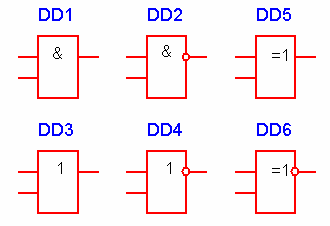 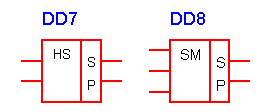 9 КОМПЬЮТЕРНЫЙ ПРАКТИКУМ ПО ЦИФРОВОЙ СХЕМОТЕХНИКЕЛабораторная работа № 1ИССЛЕДОВАНИЕ ЦИФРОВЫХ УСТРОЙСТВ КОМБИНАЦИОННОГО ТИПАЦель работы. Цель лабораторной работы — приобретение навыков построения и испытания цифровых устройств комбина-ционного типа с использованием пакета ASIMEC. Программа моделирует лабораторный стол с наборным полем для макетиро-вания цифровых схем и необходимым комплектом контрольно-испытательной аппаратуры.Рис. 1 — Цифровые компонентыРис. 2 — Средства отображения информации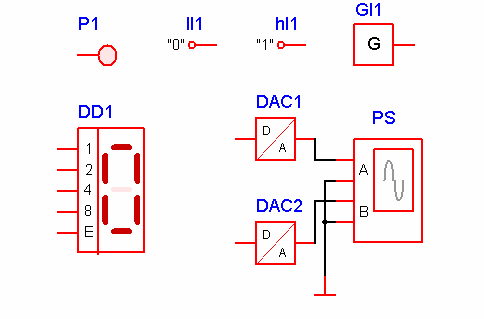 132Используемые в данной лабораторной работе цифровые компоненты (логические элементы, полусумматор, полный одно-разрядный сумматор) приведены на рис. 1. Генератор прямо-угольных импульсов, формирователи уровней логического 0 и 1, пробник, цифровой индикатор и двухлучевой осциллограф для отображения цифровых сигналов представлены на рис. 2.Рис. 3 — Сумматор двоично-десятичных чисел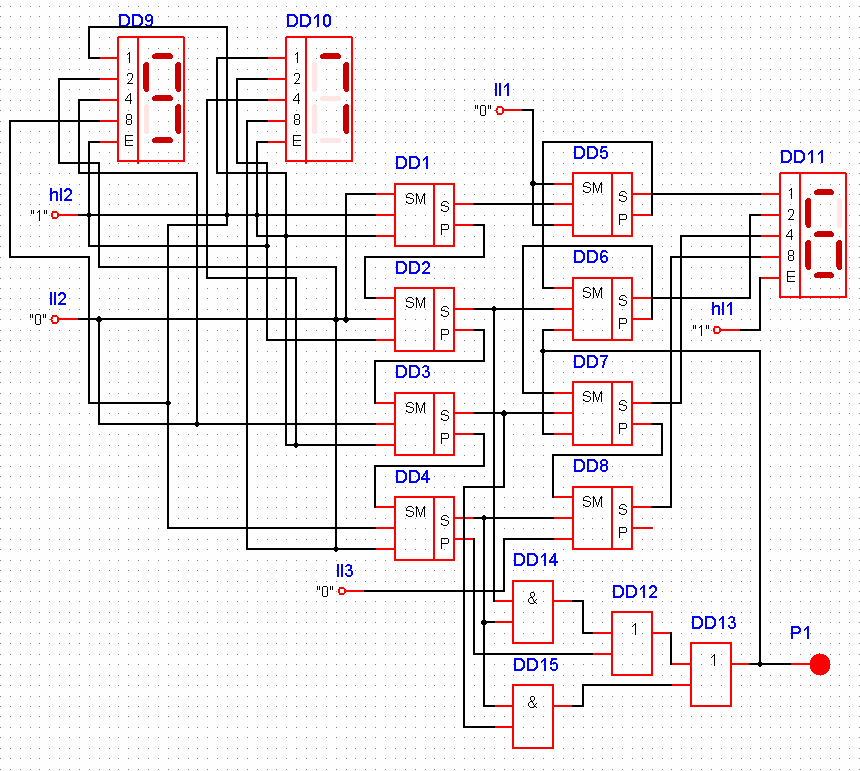 На рис. 3 приведена схема моделирования на ASIMEC сум-матора двоично-десятичных кодов чисел. Для сложения двух двоично-десятичных чисел можно использовать по одному четы-рехразрядному сумматору на каждую декаду. Однако после сум-мирования следует производить коррекцию. Если в какой-либо декаде происходит перенос или получается двоичное число, большее 9, необходимо добавлять к ней 6, чтобы компенсировать133разницу в весах разрядов. Возникающая при этом единица пере-носа передается в следующую по старшинству декаду.В данном примере при сложении кодов чисел 9 и 7 на выхо-дах DD1–DD4 сформировался двоичный код числа 16 (единица переноса в пятом разряде и нули на выходах первых четырех раз-рядов). Цепь коррекции (DD5–DD8, DD12–DD15) добавила число 6 к двоичной сумме чисел, и мы наблюдаем на индикаторах Р1 и DD11 правильный результат.Программа работы1. Исследовать работу цифрового индикатора, подавая раз-личные сочетания уровней цифровых сигналов на его входы. Ка-кой уровень разрешает его работу? В каком диапазоне меняются числа на индикаторе? Что будет, если хотя бы один вход оставить неподключенным?2. Экспериментально снять таблицу истинности для устрой-ства, выполненного по схеме рис. 4, изменяя уровни сигналов на входах А и В. Записать логическую функцию F и показать воз-можность упрощения устройства.Рис. 4 — Устройство на логических элементах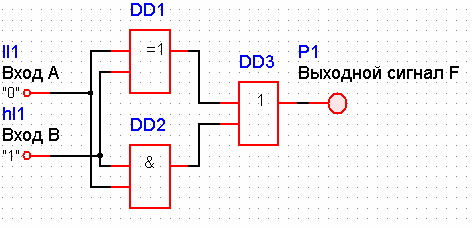 3. Реализовать на логических элементах полный однораз-рядный сумматор и убедиться в правильности его функциониро-вания. С использованием полных одноразрядных сумматоров по-строить сигнальное устройство, формирующее на выходе логиче-134скую 1, если на любые N входов из 7 поданы логические 1 (для восьмого варианта N = 0).4. Спроектировать устройство на логических элементах по заданной таблице истинности и проверить его работу экспери-ментально. Номер варианта (функцию F1…F8) рассчитывают по обычной для ТМЦ ДО методике.Вариант 1	Вариант 2	Вариант 3	Вариант 4DMS2               0 1               1 2E	3Вариант 54 / 4 /= = AA= B4 / 4 /= = AA> BВариант 68/	DI MS4 2 13 / 3 /Вариант 7Вариант 84 / 4 /Рис. 5 — Варианты цифровых устройств1355. На заданной элементной базе построить комбинационное цифровое устройство (рис. 5). Собрать устройство на макетном поле. Разработать программу проведения эксперимента по его испытанию. Провести эксперимент и зафиксировать его резуль-таты.6. Испытать счетный триггер, реализовав его на D-триггере с динамическим тактовым входом (рис. 6). Масштаб времени при моделировании в реальном времени принимается равным 1.Рис. 6 — Счетный триггер Т7. На четырех Т-триггерах построить четырехразрядный асинхронный двоичный счетчик, формирующий сигналы A, B, C, D при счете импульсов задающего генератора G (рис. 7), и прове-рить его работу с помощью осциллографа. Оценить частоту им-пульсов на выходах G, A, B, C, D.CT2G	+11 2 4 8D C B AКомбинационное устройствоРис. 7 — Функциональная схема проектируемого устройства8. Спроектировать генератор импульсов по заданной вре-менной диаграмме его сигнала в течение периода на 16 тактах (рис. 8). Выбирается один из 10 вариантов исходных данных. Время одного такта — 1 мс.136DCBAN	0	1	2	3	4	5	6	7	8	9	10 11 12 13 14 1512345678910Рис. 8 — Варианты заданийПроектируемый генератор (рис. 7) содержит четырехраз-рядный двоичный счетчик с тактовым генератором G и комбина-ционное устройство, формирующее заданный сигнал из выход-ных сигналов счетчика A, B, C, D. Выходной сигнал генератора описывается логической функцией F.9. По заданной временной диаграмме сигнала на выходе проектируемого генератора заполнить карту Карно и записать минимизированное выражение для булевой функции F, реали-зуемой комбинационной частью устройства.13710. Собрать полную схему генератора и проверить его рабо-ту, подключив осциллограф к выходу устройства. Соответствует ли полученная временная диаграмма выходного сигнала генера-тора заданной? Устранить ошибки в проектировании устройства, если выходной сигнал отличается от заданного.Контрольные вопросыПеречислить основные законы булевой алгебры. Какой за-кон описывает формула де Моргана?С помощью диаграмм Венна доказать логическое тождествоaba⋅b abab.Дайте определение дешифратору, мультиплексору, сумма-тору, демультиплексору, цифровому компаратору.С какой целью проводится минимизация логических функ-ций.В чем вы видите достоинства представления чисел со зна-ком в дополнительном коде? Запишите результат сложения дополнительных кодов чисел плюс 80 и минус 33. Каждое число отображается байтом.Какие коды может сравнивать цифровой компаратор? За-пишите возможные варианты функций сравнения.Как построить восьмиразрядный цифровой компаратор из двух микросхем К555СП1?Содержание отчетаОтчет в формате Word должен содержать схемы исследуе-мых узлов, основные экспериментальные данные (вставки из ASIMEC), выводы по пунктам программы работы, а также ответы на контрольные вопросы.138Лабораторная работа № 2ИССЛЕДОВАНИЕ ЦИФРОВЫХ УСТРОЙСТВ ПОСЛЕДОВАТЕЛЬНОСТНОГО ТИПАЦель работы. Цель лабораторной работы — проектирова-ние и экспериментальная проверка работы синхронных счетчиков с заданной последовательностью смены состояний, а также ана-лиз работы счетчиков на регистрах сдвига. Используется модели-рующий пакет ASIMEC. Программа моделирует лабораторный стол с наборным полем для макетирования цифровых схем и не-обходимым комплектом контрольно-испытательной аппаратуры.Пример синтеза счетчикаПусть стоит задача спроектировать вычитающий двоичный счетчик с коэффициентом пересчета Ксч = 6. Для фиксации шести состояний счетчика возьмем три тактируемых по положительно-му фронту D-триггера, объединенные входы синхронизации ко-торых будем использовать как счетный вход счетчика (рис. 1). Будем характеризовать состояние счетчика N трехразрядным дво-ичным словом Q3Q2Q1 (N должно циклически меняться от 5 до 0).GQ1	D1Q2	 Логика	D2 переходовQ3	D3Рис. 1 — Функциональная схема счетчикаКаждый импульс генератора G переписывает на выходы триггеров Q1, Q2, Q3 информацию с входов D1, D2, D3. Поэтому дальнейший синтез счетчика сводится к построению комбинаци-онной схемы (логики переходов), формирующей из выходных139сигналов Q уровни сигналов D на информационных входах триг-геров, необходимые для перехода в следующее состояние. Для этого составим таблицу переходов (табл. 1) и запишем логиче-ские выражения для сигналов D1, D2, D3 в ДНФ (дизъюнктивной нормальной форме):D Q3 ⋅Q2 ⋅Q Q3 ⋅Q2 ⋅Q Q3 ⋅Q2 ⋅Q ;	(1)D2 Q3 ⋅Q2 ⋅Q Q3 ⋅Q2 ⋅Q ;	(2)D3 Q3 ⋅Q2 ⋅Q Q3 ⋅Q2 ⋅Q .	(3)Для минимизации логических функций можно воспользо-ваться основными законами булевой алгебры или картами Карно (рис. 2), причем в клетках, соответствующих шестому и седьмому состоянию счетчика, логические функции можно доопределять по собственному усмотрению, так как в схеме проектируемого счетчика они не реализуются.По картам Карно запишем минимизированные выражения для функций D1 и D2D Q ;                                                                   (4) D2 Q3 ⋅Q1 Q2 ⋅Q .                                                (5)Выражение для D3 получим путем преобразования соотно-шения (3), так как карта Карно не позволяет провести эффектив-ную минимизацию этой функцииD3 Q2 ⋅Q ⊕Q3 .	(6)С учетом соотношений (4), (5) и (6) построена схема экспе-римента по изучению работы счетчика (рис. 3). Счетные импуль-сы снимаются с выхода тактового генератора G. Индикация со-стояний счетчика производится с помощью элемента DD9, вы-полняющего функцию преобразования четырехразрядного дво-140ичного числа в его шестнадцатеричный эквивалент на семисег-ментном индикаторе. Удобно выбрать частоту генератора равной 1 Гц.Таблица 1D1	Q3	D2	Q3	D3	Q3Q1	Q1	Q1Q2	Q2	Q2Рис. 2 — Карты Карно для функций D1, D2, D3Рис. 3 — Синхронный вычитающий счетчик с Ксч = 6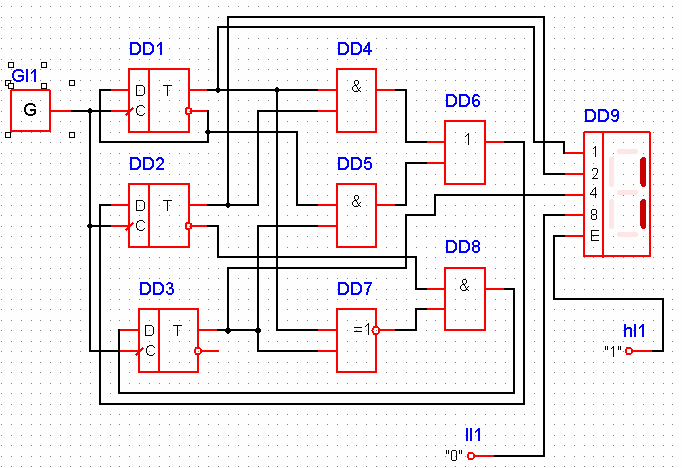 141Пример оформления результатов моделированияНиже приведены экспериментальная схема и временные диаграммы выходного сигнала (вход А осциллографа) и сигнала генератора (вход В осциллографа).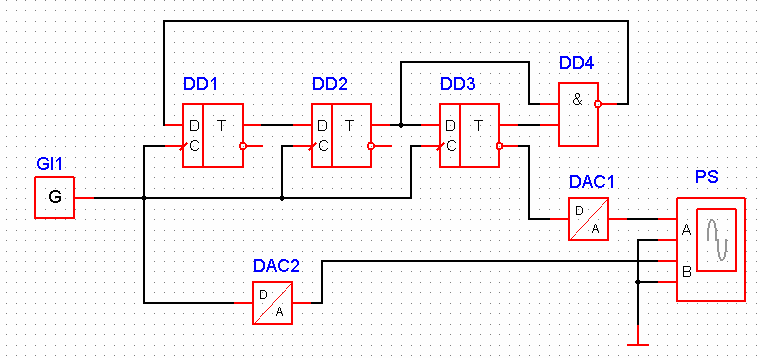 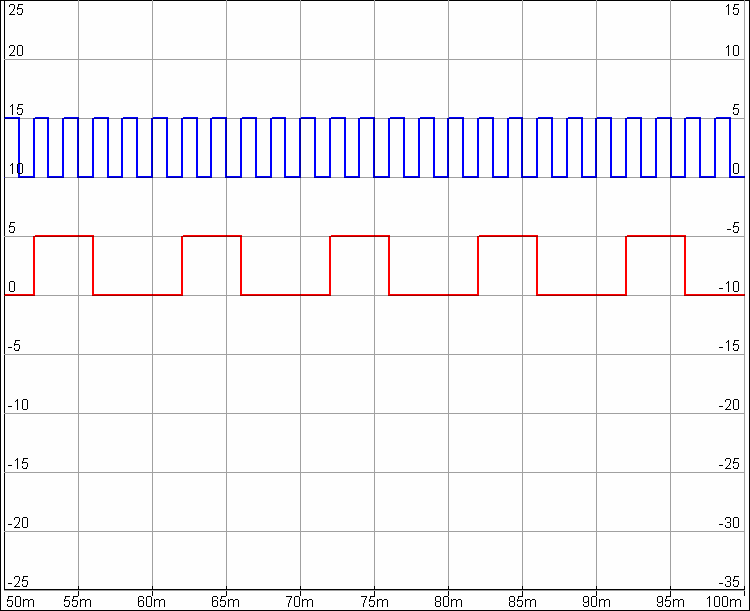 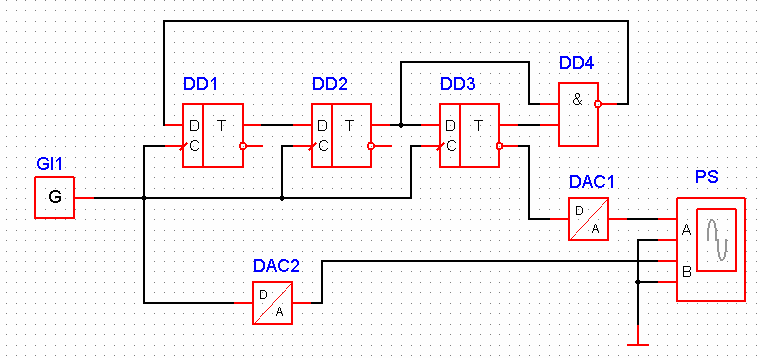 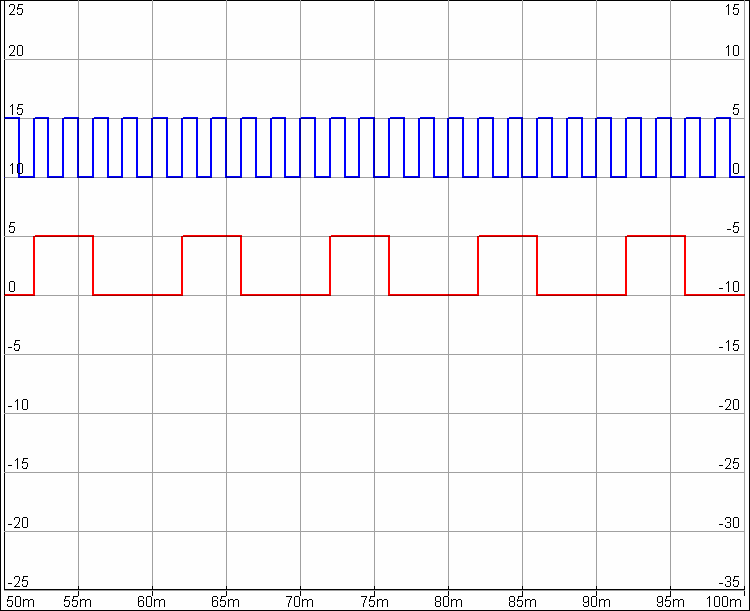 142Программа работы1. Рассчитав вариант индивидуального задания (число N от 1 до 28), спроектировать синхронный счетчик с четырьмя вы-ходами, циклически изменяющий свои состояния в соответствии с табл. 2 (Ксч = 9). Проверить работу счетчика, зафиксировав по-следовательность смены состояний с помощью цифрового инди-катора. Период колебаний генератора G выбрать равным 1 с.Таблица 21432. Собрать схему счетчика на регистре сдвига в соответст-вии со своим вариантом (рис. 4). К выходам устройства подклю-чить цифровой индикатор и осциллограф. Зафиксировать в отчете последовательность смены состояний счетчика и временные диа-граммы выходных сигналов при подключении ко входу генерато-ра тактовых импульсов. Объяснить наблюдаемые результаты ра-боты устройства.Вариант 1	Вариант 2GGВариант 3	Вариант 4G	DR RG 1	1 23 C	4G	DR RG 1	& 23 C	4Вариант 5	Вариант 6DR RGG	C1 23	= 1 4Вариант 7	Вариант 8DR RGG	C1 2 3 4DR RG= 1G	C1 23	& 4Рис. 4 — Варианты построения счетчиков на регистре сдвига144Контрольные вопросыДайте классификацию триггерных устройств.В чем отличие триггеров со статическим и динамическим тактовым входами?Перечислите известные Вам области применения регистров памяти и сдвига.Приведите классификацию счетчиков.В чем отличие кольцевого счетчика и счетчика Джонсона? Приведите классификацию запоминающих устройств.Содержание отчетаОтчет в формате Word должен содержать результаты проек-тирования (таблицу переходов, логические функции до и после минимизации), схемы исследуемых узлов, основные эксперимен-тальные данные (вставки из ASIMEC), выводы по пунктам про-граммы работы, а также ответы на контрольные вопросы.14510 ВАРИАНТЫ ТВОРЧЕСКИХ ЗАДАНИЙ1. Должен загореться светодиод, если число оборотов двига-теля в минуту превышает 3000.2. Должен зазвенеть звонок, если скорость автомобиля, про-езжающего контрольный участок, больше 100 км/час.3. Спроектировать электронный таймер, включающий на-гревательную печь на время до 60 минут. Управление от трех кнопок.4. Спроектировать измеритель частоты сети с точностью до десятых долей герца.5. Спроектировать цифровой частотомер (от 1 до 1000 кГц). 6. Спроектировать регулятор температуры. Переменное на-пряжение на спираль нагревателя подается через тиристор. Число полупериодов сетевого напряжения в секунду, в течение которых на тиристор подается отпирающий сигнал, задается программ-ным переключателем.7. Спроектировать многоканальное контролирующее уст-ройство. С помощью светодиодов фиксировать превышение лю-бым из 16 датчиков уровня напряжения, задаваемого программ-ным переключателем.8. Спроектировать устройство циклического опроса показа-ний 16 датчиков (сигнал от 0 до 1 В) с выдачей информации о на-пряжении произвольного датчика (число от 00 до 99) на цифро-вое устройство индикации. Номер датчика устанавливается про-граммным переключателем.9. Спроектировать шахматные электронные часы. Время иг-ры устанавливается от 3 до 9 минут.10. Спроектировать цифровой измеритель частоты пульса человека.11. Спроектировать устройство, при нажатии кнопки пере-дающее два байта данных удаленному приемнику с помощью трехпроводной линии связи.12. Должен зазвенеть звонок, если скорость автомобиля, проезжающего контрольный участок, больше 150 км/час.13. Спроектировать генератор пачек импульсов (в пачке 10 импульсов с частотой 1 кГц). Частота пачек в герцах должна со-146ответствовать числу (от 1 до 10), набираемому на программном переключателе.14. На линейке из восьми светодиодов получить световой эффект для управления елочной гирляндой. Елочка поcледова-тельно заполняется огнями, горит, затем поморгает и гаснет. Скорость эффекта регулируется программным переключателем.15. Частота импульсов на выходе генератора в герцах от 1 до 99 должна быть равна числу на программном переключателе.16. Спроектировать устройство для передачи 8-разрядного со-общения по трехпроводной линии связи с контролем по четности.17. Число импульсов в пачке на выходе генератора и частота пачек в герцах от 1 до 9 должны задаваться программным пере-ключателем. Частота импульсов в пачке — 1 кГц.18. Должен загореться светодиод, если число оборотов дви-гателя в минуту превышает 2000.19. Число импульсов в пачке от 1 до 9 на выходе генератора и частота пачек в герцах от 1 до 99 должны задаваться программ-ным переключателем. Частота импульсов в пачке — 10 кГц.20. Спроектировать многоканальное контролирующее уст-ройство. С помощью светодиодов фиксировать превышение лю-бым из 8 датчиков уровня напряжения, задаваемого программ-ным переключателем.21. Спроектировать шахматные электронные часы. Время игры устанавливается 5 минут.22. Спроектировать электронный таймер, включающий на-гревательную печь на время до 99 минут. Управление от трех кнопок.23. Спроектировать генератор пачек импульсов, следующих с частотой 1 Гц. Частота импульсов в пачке 1 кГц, число импуль-сов в пачке (от 1 до 99) задается программным переключателем.14711 ПРИМЕР ВЫПОЛНЕНИЯ ТВОРЧЕСКОГО ЗАДАНИЯЗадание. Спроектировать интегратор сигнала ошибки, фор-мирующий 12-разрядный код управления Nу при подаче на его входы 12-разрядного кода задатчика Nз и 12-разрядного кода сиг-нала обратной связи Nос (рис. 11.1).Код управленияРис. 11.1Решение. Структурная схема цифрового интегратора показа-на на рис. 11.2. Схема вычитания формирует модуль и знак сиг-нала ошибки. Частота импульсов на выходе преобразователя код-частота пропорциональна модулю сигнала ошибки и зависит от частоты тактового генератора G. Собственно интегратор выпол-нен на реверсивном двоичном счетчике. Направление интегриро-вания зависит от знака сигнала ошибки, скорость — от модуля сигнала ошибки. При совпадении кодов задатчика и сигнала об-ратной связи счет прекращается. На выходе реверсивного счет-чика формируется код управления Nу.Формирователь модуля и знака сигнала ошибкиПреобразователь код-частотаРеверсивный счетчикРис. 11.2Функциональная схема проектируемого устройства приве-дена на рис. 11.3. На входы 12-разрядного сумматора подаются код задатчика Nз и инверсный код сигнала обратной связи. При148Формирователь модуля и знака сигнала ошибкиПреобразователь код/частотаG	T	CT2P	SMSNз 12	AN=Nз–Nос12	=1	12	NК155 ИЕ8 f N 212Nос 12B	PSign(Nз-Nос)1A (–1) &&B (+1)Реверсивный счетчик с фиксаторами максимального и минимального кодаFFFH	D	CT2	20	12C	NуR	211A	–1	≤0	1В	+1	≥212–1Рис. 11.3Nз > Nос формируется единичный сигнал переноса Р, элементы «Исключающее ИЛИ» работают как повторители и N S 1, где S NçNî c. Сигнал с частотой f⋅N/212 поступает на суммирую-щий вход счетчика и выходной код Nу растет. Исполнительный орган системы автоматического управления вызывает рост регу-лируемой величины, и растет сигнал обратной связи, пока не бу-дет выполнено условие Nз = Nос. Если счетчик достиг макси-мального состояния Nу = 4095 (единицы во всех 12 разрядах), а на суммирующий вход продолжают поступать счетные импуль-149сы, в счетчике принудительно фиксируется Nу = 4095 (сигнал пе-реноса загружает в него число FFFH со входов предустановки).При Nз ≤ Nос логические элементы «Исключающее ИЛИ» работают как инверторы (Р = 0) и N S. Импульсы поступают на вычитающий вход реверсивного счетчика, вызывая уменьше-ние Nу и регулируемой величины. Если счетчик достигает мини-мального кода Nу = 0, а на вычитающий вход продолжают посту-пать счетные импульсы, сигнал заема (≤0) принудительно сбра-сывает счетчик в нуль. Изменение частоты f эквивалентно изме-нению постоянной времени интегратора. Уменьшением f можно добиться устойчивости замкнутой системы автоматического ре-гулирования.150СПИСОК ЛИТЕРАТУРЫ1. Аванесян Г.Р., Левшин В.П. Интегральные микросхемы ТТЛ, ТТЛШ: Справочник. — М.: Машиностроение, 1993. — 256 с.2. Бирюков С.А. Применение цифровых микросхем серий ТТЛ и КМОП. — М.: ДМК, 2000. — 240 с.3. Браммер Ю.А., Пащук И.Н. Импульсные и цифровые уст-ройства: Учеб. для студентов электрорадиоприборостроительных сред. cпец. заведений — 6-е изд., перераб. и доп. — М.: Высш. шк., 1999. — 351 с.4. Вениаминов В.Н., Лебедев О.Н., Мирошниченко А.И. Микросхемы и их применение: Справ. пособие. — 3-е изд., пере-раб. и доп. — М.: Радио и связь, 1989. — 240 с.5. Денисов Н.П., Шарапов А.В., Шибаев А.А. Электроника и схемотехника. Учебное пособие: в двух частях. — Томск, ТМЦДО, 2002. — Ч. 1. — 234 с.6. Зельдин Е.А. Цифровые интегральные микросхемы в ин-формационно-измерительной аппаратуре. — Л.: Энергоатомиз-дат. Ленингр. отделение, 1986. — 280 с.7. Калабеков Б.А. Цифровые устройства и микропроцессор-ные устройства: Учебн. для техникумов связи. — М.: Горячая ли-ния — Телеком, 2000. — 336 с.8. Микросхемы и их применение: Справ. пособие — 3-е изд., перераб. и доп. — М.: Радио и связь, 1989. — 240 с.9. Овчаренко Н.И. Аналоговые и цифровые элементы ав-томатических устройств энергосистем. — М.: Энергоатомиздат, 1989. — 320 с.10. Партала О.Н. Цифровая электроника. — СПб.: Наука и техника, 2000. — 208 с.11. Потехин В.А. Цифровые устройства и микропроцессоры. Часть 1: Учебное пособие. — Томск: ТМЦДО, 2002. — 263 с.12. Пухальский Г.И., Новосельцева Т.Я. Проектирование дискретных устройств на интегральных микросхемах: Справоч-ник. — М.: Радио и связь, 1990. — 304 с.13. Сергеев Н.П., Вашкевич Н.П. Основы вычислительной техники: Учебн. пособие для вузов. — М.: Высш. шк., 1988. — 311 с.14. Справочник по интегральным микросхемам / Б.В. Та-рабрин, С.В. Якубовский и др. — М.: Энергия, 1980. — 816 с.15115. Титце У., Шенк К. Полупроводниковая схемотехника: Справочное руководство / Пер. с нем. — М.: Мир, 1982. — 512 с.16. Хоровиц П., Хилл У. Искусство схемотехники: Пер. с англ. —6-е. изд. — М.: Мир, 2001. — 704 с.17. Цифровые интегральные микросхемы: Справочник / Мальцев П.П., Долидзе Н.С., Критенко М.И. и др. — М.: Радио и связь, 1994. — 240 с.18. Цифровые интегральные микросхемы: Cправочник / М.И. Богданович и др. — Минск.: Беларусь, 1991 — 493. с.19. Цифровые и интегральные микросхемы: Справочник / С.В. Якубовский, Л.И. Ниссельсон, В.И. Кулешова и др.; Под ред. С.В. Якубовского. — М.: Радио и связь, 1990. — 496 с.20. Шарапов А.В. Цифровые и микропроцессорные устрой-ства: Учебное	пособие. — Томск: Томский государственный университет систем управления и радиоэлектроники, 1999. — 161 с.21. Шило В.Л. Популярные цифровые микросхемы: Спра-вочник. — М.: Металлургия, 1988. — 352 с.22. Эвреинов Э.В., Бутыльский Ю.Б., Мамзелев И.А Цифро-вая и вычислительная техника: Учебник для вузов. — М.: Радио и связь, 1991. — 464 с.23. Янсен Й. Курс цифровой электроники: Сложные ИС для устройства передачи данных: Пер. с голл. В трех т. — М.: Мир, 1987. — 412 с.152ПРИЛОЖЕНИЕУсловные графические обозначения микросхемК555ЛА1	К555ЛА2	К555ЛА3	К555ЛА4	К555ЛА6 1  & 12133 &	6 5 9  &11 8 К555ЛА7К555ЛА9 К555ЛА11 2  &       3 4 &       610 &        8 13  &       11К555ЛА10 2 &   12133 &	6 510 &	811 К555ЛА12 1  &	34 &	6 10 &	8 12 &	11К555ЛА13 1  &	34 &	610 &	812  &	11К555ЛЕ1	К555ЛЕ4	К555ЛИ1	К555ЛИ2 2  1	12133 1	6 5 9  1  8 11 2  &   35 &  	6 10 &	8 13 &	11К555ЛИ3	К555ЛИ4	К555ЛИ6	К555ЛЛ1 2  &   12133 &	6 5 9  &	8 11153К555ЛН1	К555ЛН2	К555ЛР4	К555ЛР11	К555ЛР13 1 & 121110 3  & 5 &862 & 1 3 &5	610 &11 12 13К555ЛП5 1  = 1 34 = 1 6 10 = 1 81213 К555ЛП3 1 	2 12 133	2	6 5 9	2	8 11К555ЛП8	К555ЛП121 D	35 D	6E 9 10 E13  D	11К555ТЛ2К555КП2	К555КП7	К555КП15 6 4 D1.0 10 D3.0 12 D1.1 D3.114 SED 2  21 E.0E.1MS	 3  D0	MS1 D2D.0 7              14 D4                   5 D.1 9             12 D6                   611 SED10 24 7	E 4  D0 MS 2 D214 D4                   5 12 D6                   611 SED10 24 7 E154К555КП13	К555КП11	К555КП14К555КП12	К555КП17 6 4 D1.0 10 D3.0D1.1 13 D2.114  SED 2  21 E .0 E .1MS	К555КП16 3  D0.0	MS	4 D.0 7	6 D0.1                D.1 7D.1 9 10 D1.2	D.2 9 13 D0.3	D.3 12 1  SED15 E 6 4 D1.0 10 D3.0D1.1 13 D2.114  SED 2  21 E .0 E .1MSD.0 7D.1 9К555ИВ3	К555ИД41113     2 43 65     7 10 9CD12 4 89 7161413 A214 &E.02 &E.1DMX	1.03.01.1 2.1 3.1101264155К555ИД6	К555ИД714 12DC1 281        2 3        4 5        6 7        99	11 2 	1	DMX 3 	45 &E 6 0 1 2 3 4 5 6 715 14 13 12 11 10 9 7К555ИД5	К555ИД1013  A1	DMX A215 &E.02 &E.11.03.01.1 2.1 3.11012	14 6	124DC11                     3 2                     5 8                     6 7924691122 2018К555ИД19DMX1A1                    3 A2                    5 A8                   7911 12 13&E	15246810121315 16К555ТР2 1  2  3  5  6 10 11 12 14 15 К555ТВ9156К555ТВ6К555ТМ7К555ТМ2К555ТМ82	D1	T 13	C13	D2C2 6	D3 4	C3 7	D4C416 Q1	1 13 Q2 14 10 Q3 119 Q4	8 4  D1	T 5  D2 12 D3 13 D49 C 1 R2 Q1	37 Q2	610 Q3 1115 Q4 14К555ТМ9 3  D1	T	Q111 D3                 Q2 14 D6                 Q39 C	Q51 R	Q62 5 7 10 1215К555ИР88     C       RG       2 9 R                    345 1  &	6 2  DR                  7 83 4 5 6 10 11 12132 15 112 144610 К555ИР91	RG CL1                       9 3                       757DR1579 1 153511147 6К555ИР10DR RG EL0246	Q71 CК555ИР11А11 C	RG 1 R 2  DR	QA4	B	QBQC 13 7 DL	QD 9 10 SL15 14 13 12К555ИР153 4 56К555ИР16	К555ИР229	С	RG 8  EO 1  DR6 EL 2 D0 3  D1 4  D2 5  D3Q0 Q1 Q2Q313 12 11101 EO	RG11  C 3 7 D213 D414 D618 D8Q1  2Q2Q3	6Q4Q5  12 Q6  16 Q8  19К555ИР23 1 EO RG11	C 3 7 D215 D414 D618 D8Q1  2Q2Q3	6Q4Q5 12 Q6  16 Q8  19К555ИР27 4  D2	RG 8 D414 D6 18 D811	C1 ELQ1	2Q2Q3	6Q4Q5 12 Q6 16 Q8 19158К555ИЕ2 1412 3 6 7К555ИЕ55 41115 1014К555ИЕ6+1 СТ10 1	3–1	2	2L	4	62	8	7 8              ≤0 13R	≥9 125 41115 1014К555ИЕ7+1 СТ2 1	3–1	2	2L	4	62	8	7 8              ≤0 13R	≥15 12К555ИЕ9 2	R СТ10 P 3      1               1 6      4               29 EC              4 10 EP              8К555ИЕ10 15	2	R СТ2	P14          3      1               1 13            6      4               212	9 EC	411	10 EP	81514 13 1211К555ИМ5101215 42 914K555СП1A1	= =A3	A>	5>	A=	6 <В1	A<	7В3K555ИМ612 B4 SM P4 914 B3	S1 103 B2	S2 13 5 B1	S3 17	P0	S4	4D	T CD	T CD	T CD	T CD	T CD	T CЛогика переходовD1Логика переходовD2Логика переходовD3D3Подгруппа и вид ИМС по функциональному назначениюОбо-значе-ниеПодгруппа и вид ИМС по функциональному назначениюОбо-зна-чениеФормирователи:импульсов прямоугольной формыпрочиеСхемы вычислительных средств:контроллеры микропроцессоры специализированныеГенераторы: прямоугольных сигналов гармонических сигналовДетекторы: амплитудные фазовые прочиеСхемы источников вторичного электропитания:АГ АПВВ ВМ ВЖГГ ГСДА ДФ ДПЛогические элементы: И–НЕИ–НЕ/ИЛИ–НЕ расширители ИЛИ–НЕИ Модуляторы:амплитудные прочиеПреобразователи: цифроаналоговые аналого-цифровые код-кодСхемы запоминающих устройств:ПЗУ (масочные) ОЗУПЗУ с УФ-стираниемЛА ЛБ ЛД ЛЕ ЛИМА МППА ПВ ПРРЕ РУ РФПодгруппа и вид ИМС по функциональному назначениюОбо-значе-ниеПодгруппа и вид ИМС по функциональному назначениюОбо-зна-чениевыпрямители стабилизаторы напряжения импульсные стабилизаторы напряжения непрерывныеСхемы цифровых устройств: АЛУшифраторы дешифраторы счетчики комбинированные полусумматоры сумматоры прочиерегистры Коммутаторы и ключи:напряжения прочиеЕВЕКЕНИА ИВ ИД ИЕ ИК ИЛ ИМ ИП ИРКН КПСхемы сравнения: по напряжениюТриггерытипа JK (универсальные) типа D (с задержкой) типа RSтипа Т (счетные) Усилители:операционные импульсных сигналов низкой частоты высокой частотыМногофункциональные схемы:аналоговые цифровые комбинированные прочиеСАТВ ТМ ТР ТТУД УИ УН УВХА ХЛ ХК ХП11Группа конструктивно-технологическаяГруппа конструктивно-технологическаяФункцияОбозначениеПамятьОперативное запоминающее устройство (ОЗУ) Постоянное запоминающее устройство (ПЗУ)MRAMROMЛогическое ИРегистр:общее обозначениесо сдвигом слева направо с реверсивным сдвигомRG RG → RG ↔Счетчик двоичныйCT2Счетчик десятичныйCT10Триггер:общее обозначение двухступенчатыйT TTНабор резисторов∗RГенераторGКомпаратор (сравнение)= =Усилитель>Преобразователь цифро-аналоговый∧Преобразователь аналого-цифровой∧Десятичное число (D)Шестнадцатеричное число (H)Двоичное число (B)0 1 2 3 4 5 6 7 8 9 10 11 12 13 14 150 1 2 3 4 5 6 7 8 9 A B C D E F0000 0001 0010 0011 0100 0101 0110 0111 1000 1001 1010 1011 1100 1101 1110 1111числоделитель	остаток157 78 39 19 94 2 1 02_____________1 (младший разряд) 2_____________02_____________1 2_____________1 2_____________12_____________0	15710 = 100111012 2_____________02_____________1 (старший разряд)n012345678910111213142 n1248163264128256512102420484096819216384числоделитель	остаток157 19 208_____________5 (младший разряд)8_____________3	15710 = 2358 8_____________2 (старший разряд)числоделитель	остаток157 9 016_____________13 (младший разряд) 16_____________9 (старший разряд) 15710=9D16NABCF0 1 2 3 4 5 6 70 0 0 0 1 1 1 10 0 1 1 0 0 1 10 1 0 1 0 1 0 10 0 0 1 0 1 1 1=1=1=1111Номер набораABABABA+BA+BA ⊕B0 1 2 30 0 1 10 1 0 10 0 0 11 1 1 00 1 1 11 0 0 00 1 1 0ЭлементАB	FЭлементАB	FЭлементАB	FИЛИИ-НЕЛАИЛИ1ЛЛИЛИ-НЕ1ЛЕИсключающее ИЛИ=1ЛПх1х1&у = х1∨х2х2&у = х1∨х2х2&у = х1∨х2х2&&у = х1∨х2х2&у = х1∨х2х2&х2&&х2&&&&&1001001000ХX10XХ04128151393715112614100010011102641375&&&&&&&&&&&1111011001100010000412815139371511261410nABCDF0 1 2 3 4 5 6 7 8 9 10 11 12 13 14 150 0 0 0 0 0 0 0 1 1 1 1 1 1 1 10 0 0 0 1 1 1 1 0 0 0 0 1 1 1 10 0 1 1 0 0 1 1 0 0 1 1 0 0 1 10 1 0 1 0 1 0 1 0 1 0 1 0 1 0 11 1 1 1 1 0 0 0 1 1 0 0 0 0 0 0&&&&1&&&&1&&&&1А В СА В СА В СЕС≥2≥2≥2А В СА В СА В СЕС≥2≥2≥2&1К ЭEZEZEZFEZFПараметрК155К555КР1533КР531Рср, мВт tз, нс n10 20 102 18 201.2 14 4019 5 10В0 1 2 3 4 5 6 7А 0 1 2 3 4 5 6 7В0 1 2 3 4 5 6 7А 0 1 2 3 4 5 6 7В0 1 2 3 4 5 6 7А 0 1 2 3 4 5 6 7В0 1 2 3 4 5 6 7А 0 1 2 3 4 5 6 7В0 1 2 3 4 5 6 7А 0 1 2 3 4 5 6 7В0 1 2 3 4 5 6 7А 0 1 2 3 4 5 6 7В0 1 2 3 4 5 6 7А 0 1 2 3 4 5 6 7В0 1 2 3 4 5 6 7А 0 1 2 3 4 5 6 7В0 1 2 3 4 5 6 7А 0 1 2 3 4 5 6 7В0 1 2 3 4 5 6 7А 0 1 2 3 4 5 6 7В0 1 2 3 4 5 6 7BSВ0 1 2 3 4 5 6 7BSВ0 1 2 3 4 5 6 7ОЕВ0 1 2 3 4 5 6 7DO 0 1 2 3 DB 0 1 2 3DI0 1 2 3DO 0 1 2 3 DB 0 1 2 3DI0 1 2 3DO 0 1 2 3 DB 0 1 2 3DI0 1 2 3DO 0 1 2 3 DB 0 1 2 3DI0 1 2 3DO 0 1 2 3 DB 0 1 2 3DI0 1 2 3DO 0 1 2 3 DB 0 1 2 3DI0 1 2 3DO 0 1 2 3 DB 0 1 2 3DI0 1 2 3DO 0 1 2 3 DB 0 1 2 3DI0 1 2 3DO 0 1 2 3 DB 0 1 2 3DI0 1 2 3DO 0 1 2 3 DB 0 1 2 3DI0 1 2 3DO 0 1 2 3 DB 0 1 2 3BSDO 0 1 2 3 DB 0 1 2 3BSDO 0 1 2 3 DB 0 1 2 3ОЕDO 0 1 2 3 DB 0 1 2 3ОЕDO 0 1 2 3 DB 0 1 2 3NВходные сигналыВходные сигналыВходные сигналыВходные сигналыВходные сигналыВходные сигналыВходные сигналыВходные сигналыВходные сигналыВходные сигналыВыходной кодВыходной кодВыходной кодВыходной кодNx0x1x2x3x4x5x6x7x8x9y8y4y2y10100000000000001010000000000012001000000000103000100000000114000010000001005000001000001016000000100001107000000010001118000000001010009000000000110011 2 3 4 5 6 7 8 9CD84211 2 3 4 5 6 7 8 9CD84211 2 3 4 5 6 7 8 9CD84211 2 3 4 5 6 7 8 9CD84212 1DC	 0 1 2 32 1DC	 0 1 2 31 2 4& EDC0 1 2 3 45 6 71 2 4& EDC0 1 2 3 45 6 71 2 4& EDC0 1 2 3 45 6 7DC1	0 2	1 4	. 8                  .14 &	15EDC1	0 2	1 4	. 8                  .14 &	15EDC1	0 2	1 4	. 8                  .14 &	15E32	20E	4032	20E	4081632E8102032	20E	4081632E8102032	20E	4081632E8102081632E8102081632E810201 2 4 8EDC	A B C D E F G1 2 4 8EDC	A B C D E F G1 2 4 8EDC	A B C D E F G1 2 4 8EDC	A B C D E F GA	LED BC D E F GA	LED BC D E F GA	LED BC D E F G=1=1=1х4х3х2х1g4g3g2g10 0 0 0 0 0 0 0 1 1 1 1 1 1 1 10 0 0 0 1 1 1 1 0 0 0 0 1 1 1 10 0 1 1 0 0 1 1 0 0 1 1 0 0 1 10 1 0 1 0 1 0 1 0 1 0 1 0 1 0 10 0 0 0 0 0 0 0 1 1 1 1 1 1 1 10 0 0 0 1 1 1 1 1 1 1 1 0 0 0 00 0 1 1 1 1 0 0 0 0 1 1 1 1 0 00 1 1 0 0 1 1 0 0 1 1 0 0 1 1 0&&&1&&&1&&&1&&&1&11111E MUX 01 2 3 4 5 6 7 4 2 1E MUX 01 2 3 4 5 6 7 4 2 1E MUX 01 2 3 4 5 6 7 4 2 1E MUX 01 2 3 4 5 6 7 4 2 1ВE	MS 01 2 3 4 5 6 7 4 2 1В1E	MS 01 2 3 4 5 6 7 4 2 1В1E	MS 01 2 3 4 5 6 7 4 2 1ВE	MS 01 2 3 4 5 6 7 4 2 1E	MS 01 2 3 4 5 6 7 4 2 1A	SMBSPA1	B1S1	P10	0 0	1 1	0 1	10	0 1	0 1	0 0	1А В Р0SMSP1А В Р0SMSP1А В Р0SMSP1А В Р0SMSP1P0	SM S1 A1B1	S2 A2B2	S3 A3B3	S4 A4B4	P4P0	SM S1 A1B1	S2 A2B2	S3 A3B3	S4 A4B4	P4P0	SM S1 A1B1	S2 A2B2	S3 A3B3	S4 A4B4	P4P0	SM S1 A1B1	S2 A2B2	S3 A3B3	S4 A4B4	P41248SM1248161248SM1248161248SM124816s4	s3s2	s1g4 c4	p3	g3 c3	p2	g2 c2     p1	g1 c1 p4                                        Схема ускоренного переноса                           p0g4 c4	p3	g3 c3	p2	g2 c2     p1	g1 c1 p4                                        Схема ускоренного переноса                           p01	SM	12 244	88	161	SM	12 244	88	161	SM	12 244	88	16&&&1	SM	12	24	48	81	SM	12	24	48	81	SM	12	24	48	81	SM	12	24	48	8&&1 a1 a2a3a41 a1 a2a3a41	SM	12 24 48 81611	SM	12 24 48 81611	SM	12 24 48 8161	SM	12 24 48 816=1=1=1=1=1=1=1=1=1=1=1=18 SM	84	42	21	18 SM	84	42	21	18 SM	84	42	21	1=1 =1 =18 SM	84	42	21	1=1 =1 =18 SM	84	42	21	1=1 =1 =18 SM	84	42	21	1=1 =1 =18 SM	84	42	21	1=1 =1 =18 SM	84	42	21	1SM 16 8	8 4	4 2	21	1=1SM 16 8	8 4	4 2	21	1=1SM 16 8	8 4	4 2	21	1=1 =1=1SM 16 8	8 4	4 2	21	1=1 =1=1SM 16 8	8 4	4 2	21	1=1 =1=1SM 16 8	8 4	4 2	21	1=1 =1=1SM 16 8	8 4	4 2	21	1=1 =1=1SM 16 8	8 4	4 2	21	1АB= =	А> A= A<0	М2 12 3 4 5 6 7 Р0	М2 12 3 4 5 6 7 Р0	М2 12 3 4 5 6 7 Р0	М2 12 3 4 5 6 7 Р=1=1=1=1=1=1=1=1=1=10 ...151 2 4 8MSEMSEMS1 SM1211S CTD T CD T CD T CD T CS T CRS T CRT TT TJ	T CKJ	T CKS(J) R(K)0	0 0	1 1	0 1	1Q+S(J) R(K)0	0 0	1 1	0 1	1RS	JK Q      Q 0      0 1      1 x       QS D C RSTTD CTTRTTJ C K RJ C K RTTJ C K RJ C K RTT1	T S RS	T R1	T S RS	T R1	T S RS	T R1	T S RS	T R1	T S RS	T R1	T S RS	T R1 STTRS RTTRS RTTT TRT TRT TRT TR14 1C1 CT10C2	1 &	2 R	4 &	8 S9122 3 67 C1 CT10C2	1 &	2 R	4 &	8 S99 8 11J K CTJ K CT1 2 4 8 LR +1-1CT10	 1 2 4 8≥9 ≤01 2 4 8 LR +1-1CT10	 1 2 4 8≥9 ≤01 2 4 8 LR +1-1CT10	 1 2 4 8≥9 ≤01 2 4 8 LR +1-1CT10	 1 2 4 8≥9 ≤01	CT2 24 8 LR +1-11 2 4 8≥15 ≤01	CT2 24 8 LR +1-11 2 4 8≥15 ≤01	CT2 24 8 LR +1-11 2 4 8≥15 ≤01	CT2 24 8 LR +1-11 2 4 8≥15 ≤0C1 C2CT2 1 2 4 8&&&C1 C2CT2 1 2 4 8&&RCT2 1 2 4 8&&RCT2 1 2 4 8&&RCT2 1 2 4 8&&E	CT	≥63 RC S VQ 3216 8 4 2 1E	CT	≥63 RC S VQ 3216 8 4 2 1E	CT	≥63 RC S VQ 3216 8 4 2 1E	CT	≥63 RC S VQ 3216 8 4 2 1E	CT	≥63 RC S VQ 3216 8 4 2 1Метка управляющего входаНомера импульсов, проходящих на выход1 2 4 8 16 3232 16, 488, 24, 40, 564, 12, 20, 28, 36, 44, 52, 602, 6, 10, 14, 18, 22, 26, 30, 34, 38, 42, ...1, 3, 5, 7, 9, 11, 13, 15, 17, 19, 21, 23, 25, 27, ..._/ _B111111111248L R−1СТ10≤0_/ _B111111111248L R−1СТ10≤0_/ _B111111111248L R−1СТ10≤0_/ _B111111111248L R−1СТ10≤0ВходВходВход1248L R−1СТ10≤0ВходВходВход1248L R−1СТ10≤011111	СТ10248L R−1	≤01	СТ10248L R−1	≤0D	TCD	TCD CTD CTD CTD CTD CTD CTD CTD CTDCRGDODI С OERGDOSLSRРежим0 0 1 10 1 0 1Хранение Сдвиг вправо Сдвиг влево Запись совходов DIDR RG	 1 2 3C	41DR RG	 1 2 3C	41DR RG	 1 2 3C	41GGJ	TCKJ	TCKkQ1Q2Q3000011002110311140115001610071108111CT2R+11 2 4 8≥15R+1CT21 2 4 8≥15A1 A2 A4 A8> = <B1 B2 B4 B8= =A> A= A<8A1 A2 A4 A8> = <B1 B2 B4 B8= =A> A= A<CT10 R	12 +1	48 ≥9–1	≤0DC	A 1               B 2               C 4               D 8               EF GA	DPY B	LED CD E F GCT10 R	12 +1	48 ≥9–1	≤0DC	A 1               B 2               C 4               D 8               EF GA	DPY B	LED CD E F GCT10 R	12 +1	48 ≥9–1	≤0DC	A 1               B 2               C 4               D 8               EF GA	DPY B	LED CD E F GCT10 R	12 +1	48 ≥9–1	≤0DC	A 1               B 2               C 4               D 8               EF GA	DPY B	LED CD E F GCT10 R	12 +1	48 ≥9–1	≤0DC	A 1               B 2               C 4               D 8               EF GA	DPY B	LED CD E F GR	TSR	TSCT10 R	12 +1	48 ≥9–1	≤0DC	A 1               B 2               C 4               D 8               EF GA	DPY B	LED CD E F GCT10 R	12 +1	48 ≥9–1	≤0DC	A 1               B 2               C 4               D 8               EF GA	DPY B	LED CD E F GCT10 R	12 +1	48 ≥9–1	≤0DC	A 1               B 2               C 4               D 8               EF GA	DPY B	LED CD E F GCT10 R	12 +1	48 ≥9–1	≤0DC	A 1               B 2               C 4               D 8               EF GA	DPY B	LED CD E F GR	TSR	TS1,65	af g be       c d1,65	af g be       c d1,65	af g be       c d1,65	af g be       c d1,65	af g be       c d1,65	af g be       c d1,65	af g be       c d1,65	af g be       c d1,65	af g be       c d1,65	af g be       c d1,65	af g be       c d1,65	af g be       c d1,65	af g be       c d1,65	af g be       c d1,65	af g be       c d0,50,5181,65	af g be       c d0,50,5180,50,518150,50,5Рис. 6.27 — Графическое изображение индикатора АЛ308БРис. 6.27 — Графическое изображение индикатора АЛ308БРис. 6.27 — Графическое изображение индикатора АЛ308БРис. 6.27 — Графическое изображение индикатора АЛ308БРис. 6.27 — Графическое изображение индикатора АЛ308БCT2 +1Q1CT2 +1Q2CT2 +1АCSROM◊Dx1x2z1z2z3z40 0 1 10 1 0 11 0 0 10 1 1 00 1 0 01 1 0 1БИСЕмкостьТехнологияВремя цикла, нсМощность, мВтТип ЗУК155РЕ24 К556РТ5 К573РФ2 К558РР3 К537РУ8 К565РУ52564 5128 20488 81928 20488 655361ТТЛ ТТЛШ ЛИЗМОП МНОП КМОП n-МОП60 70 450 500 350 280650 950 580 5005 (Рст) 22 (Рст)ROM PROM EPROM EEPROM RAM DRAMPROM ◊AD& CSPROM ◊AD& CSPROM ◊AD& CS1К555ИМ36К1533ИЕ62К133ТМ27К531ИД33К142ЕН58К1554ИР244К537РУ89К1561КП15К556РТ510К140УД20026413751 DC24E0 1 2 3 4 5 67&1 DC24E0 1 2 3 4 5 67=11 DC24E0 1 2 3 4 5 67=1A1 DC24E0 1 2 3 4 5 67=1A1 DC24E0 1 2 3 4 5 67A1 DC24E0 1 2 3 4 5 671 DC24E0 1 2 3 4 5 671 2 4 8АBSM1 2 4 8АBSM16 32 64 1281 2 4 8DC71 2 4 8DC1 2 4 8DC71 2 4 8DC+1СТ21 2 4 8G+1СТ21 2 4 8G+1СТ21 2 4 8R+1CT2 1 2 4 81 2 4 8DC 0 1 2 .14 15& EDC 0 1 2 .14 15A ROMCSA ROMCS11D CT1D CT1D CT1D CT1D CT1 2 4 8DC0 1 2 …D CT1 2 4 8DC0 1 2 …D CT1 2 4 8DC0 1 2 …D CT1 2 4 8DC0 1 2 …1 2 4 8DC0 1 2 …1 2 4 8DC0 1 2 …1 2 4 8DC0 1 2 …D CTGD CTGD CTGD CTGD CTD CTD CTА↑ 0 1 2 3PROMDА↑ 0 1 2 3PROMDА↑ 0 1 2 3PROMDА↑ 0 1 2 3PROMDА↑ 0 1 2 3PROMD& CSPROMD& CSPROMD& CSPROMD& CSPROMD& CSPROMD12DC0 1 2 3C1 C2& R& S9CT10 12481     DC     A B2                C D4                E F8	GC1 C2& R& S9CT10 12481     DC     A B2                C D4                E F8	GC1 C2& R& S9CT10 12481     DC     A B2                C D4                E F8	GC1 C2& R& S9CT10 1248R–1CT2DD11 2 4 8 ≤0R	CT10	1 2 4 8–1	DD2R–1CT2DD11 2 4 8 ≤0R	CT10	1 2 4 8–1	DD2GR–1CT2DD11 2 4 8 ≤0R	CT10	1 2 4 8–1	DD2GR–1CT2DD11 2 4 8 ≤0R	CT10	1 2 4 8–1	DD21SM1 21SM1 21SM1 212SM1241 SM1 2	24 4	881 2 4 8DC A B C D E F GDC A B C D E F GDPY LED12SM1241 SM1 2	24 4	881 2 4 8DC A B C D E F GDC A B C D E F GDPY LED12SM1241 SM1 2	24 4	881 2 4 8DC A B C D E F GDC A B C D E F GDPY LED12SM1241 SM1 2	24 4	881 2 4 8DC A B C D E F GDC A B C D E F GDPY LED12SM1241 SM1 2	24 4	881 2 4 8DC A B C D E F GDC A B C D E F GDPY LED12SM1241 SM1 2	24 4	881 2 4 8DC A B C D E F GDC A B C D E F GDPY LEDК155ИМ2К155ИМ2К155ИМ2К155ИМ21 SM1 2	24 4	881 2 4 8DC A B C D E F GDC A B C D E F GDPY LEDК155ИМ2К155ИМ2К155ИМ2К155ИМ21 SM1 2	24 4	881 2 4 8DC A B C D E F GDC A B C D E F GDPY LEDК155ИМ2К155ИМ2К155ИМ2К155ИМ2DPY LEDК155ИМ2К155ИМ2К155ИМ2К155ИМ2DPY LEDt№A B C D F0 1 2 3 4 5 6 7 8 90 0 0 0 1 0 0 0 1 0 0 0 1 0 1 0 0 1 1 1 0 1 0 0 0 0 1 0 1 1 0 1 1 0 1 0 1 1 1 1 1 0 0 0 0 1 0 0 1 011110 1 2 3 1 2MS1 кГц1 кГц110 1 2 3 1 2MS1 кГц1 кГц0 1 2 3 1 2MS1 кГц1 кГц0 1 2 3 1 2MS1 кГц1 кГцCТ10+1CТ10+11 2 4 81 2 4 80 1 2 3 1 2MS1 кГц1 кГцCТ10+1CТ10+11 2 4 81 2 4 80 1 2 3 1 2MS1 кГц1 кГцCТ10+1CТ10+11 2 4 81 2 4 80 1 2 3 1 2MSGCТ10+1CТ10+11 2 4 81 2 4 80 1 2 3 1 2MSGCТ10+1CТ10+11 2 4 81 2 4 8ЕMSGCТ10+1CТ10+11 2 4 81 2 4 8ЕMS=1=1=1=1D CD CT=1=1D CD CT=1=1=1=1D CD CT=1=1=1=1D CD CT=1=1=1=1D CD CT=1=1D CD CT=1=1D CD CT=1=1=1=11 Гц1 Гц1 Гц1 Гц1 Гц1 Гц1 Гц1 Гц1 Гц1 Гц1 Гц1 ГцD CT1 Гц1 Гц1 Гц1 ГцD CT1 Гц1 Гц1 Гц1 ГцD CT1 Гц1 Гц1 Гц1 ГцD CT8 4 2 1DCDCDC1 Гц1 Гц1 Гц1 Гц8 4 2 1DCDCDC1 Гц1 Гц1 Гц1 Гц8 4 2 1DCDCDCGGD CT8 4 2 1DCDCDCGGD CT8 4 2 1DCDCDCGGD CT8 4 2 1DCDCDCGGD CT8 4 2 1DCDCDCGGn421N0 1 2 3 4 5 6 70 1 0 0 0 1 1 00 0 1 1 0 1 0 00 1 0 1 1 1 0 00 5 2 3 1 7 4 0NABCF1F2F3F4F5F6F7F80 1 2 3 4 5 6 70 0 0 0 1 1 1 10 0 1 1 0 0 1 10 1 0 1 0 1 0 11 0 1 1 0 1 0 10 0 1 1 1 0 1 01 0 0 1 0 1 0 00 1 1 1 0 0 1 01 1 1 0 0 1 0 10 0 0 1 1 1 0 11 0 0 0 0 0 1 00 1 0 0 1 0 0 10 MS 12 32 10 MS 12 32 1DС	0 14               2 2              3 1               4 56 7DС	0 14               2 2              3 1               4 56 7SM	1 A	24 B	8SM	1 A	24 B	8D CTGD CTGD CTGD CTG0123	456	7	8910 11 12 1314 150123	4567	89101112 13 14 15012	345	6	789	10 11 12131415D	T CD	T CD	T CВариантСостояния счетчикаСостояния счетчикаСостояния счетчикаСостояния счетчикаСостояния счетчикаСостояния счетчикаСостояния счетчикаСостояния счетчикаСостояния счетчика101345151413122014567810143025101112987402678954350315798646032145678704123987680421987659053215679100543211213141106315172481206414253781307513346891407612437891508111527931608210617931709387135421809478105321901056978312001065118732210117412952122011831310512230121357911152401224681079250133467921026013479235827014579864228014121086735DR RG 1 2 3C	4&DR RG 1 2 3C	4&DR RG 1 2 3C	4&DR RG 1 2 3C	4&DR RG 1 2 3C	4DR RG 1 2 3C	4DR RG 1 2 3C	41DR RG 1 2 3C	41DR RG 1 2 3C	4DR RG 1 2 3C	4DR RG 1 2 3C	4= 1GDR RG 1 2 3C	4= 1GDR RG 1 2 3C	4= 1 1  3  5  9  111312 1  3  5  9  111314 1  3  5  9  111314 1  3  5  9  111316 1  3  5  9  111316 1  3  5  9  111318 1  3  5  9  111318 1  3  5  9  1113110 1  3  5  9  1113110 1  3  5  9  1113112 1  3  5  9  11131121 1  3  5  9  11131  1  12 1  3  5  9  11131  1  14 1  3  5  9  11131  1  16 1  3  5  9  11131  1  18 1  3  5  9  11131 118 1  3  5  9  11131 1110 1  3  5  9  11131 11121 11 1  3  5  9  11131 112 1  3  5  9  11131 114 1  3  5  9  11131 116 1  3  5  9  11131 118 1  3  5  9  11131 118 1  3  5  9  11131 1110 1  3  5  9  11131 11121 11 3 1J1 C1K1TQ1Q15 3 1J1 C1K1TQ1Q16 2 4J1 C1K1TQ1Q16 2 4S1 R1TQ1Q1615S1 R1TQ1Q1615S1 R1TQ1Q191113S1 R1TQ1Q191113J2 K2 C2TQ2Q291113J2 K2 C2TQ2Q27 1210J2 K2 C2TQ2Q27 1210S2 R2TQ2Q2714S2 R2TQ2Q2714S2 R2TQ2Q2S2 R2TQ2Q2 1  4 12J1 K1C1TQ13 1  4 12J1 K1C1TQ1213J1 K1C1TQ1213R1TQ15 8  9 11R1TQ15 8  9 11J2 K2C2TQ25 8  9 11J2 K2C2TQ2610J2 K2C2TQ2610R2TQ2R2TQ21RT5 2  3 4RT5 2  3 4D CT6 2  3 4D CT9 2  3 4ST913ST913RT912 1110RT912 1110D CT812 1110D CT12 1110STST1&ERGQ1 Q2 Q3 Q42 9 10 15714 13 12 11&ERGQ1 Q2 Q3 Q42 9 10 15714 13 12 11&EWRRGQ1 Q2 Q3 Q42 9 10 15714 13 12 11RRGQ1 Q2 Q3 Q42 9 10 15714 13 12 11CRGQ1 Q2 Q3 Q42 9 10 15714 13 12 11D1 D2 D3D4RGQ1 Q2 Q3 Q414123C1C2СТ212 4 81214123C1C2СТ212 4 8914123C1C2СТ212 4 8814123& RСТ212 4 8814123& RСТ212 4 81114123& RСТ212 4 8& RСТ212 4 81А ВP0SMSP63А ВP0SMSP63А ВP0SMSP54А ВP0SMSP54А ВP0SMSP813А ВP0SMSP813А ВSMSP812А ВSMSP812А ВSMSP1011А ВSMSP1011P0SMSP1011P0SMSPP0SMSP